RAZVOJ ŽENSKOG PREDUZETNIŠTVA U OKVIRU ODRŽIVOG RAZVOJAMonografija je rezultat kratkoročnog projekta koji je finansirao Pokrajinski sekretarijat za visoko obrazovanje i naučno-istraživačku delatnost.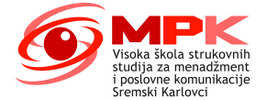 2019SADRŽAJZADOVOLJSTVO ŽENA U POSLU U NAŠIM PREDUZEĆIMA……………………………………………...3dr Jelena Simić, profesor strukovnih studija, Visoka škola strukovnih studija za menadžment i poslovne komunikacije, PRIMERI ŽENSКOG PREDUZETNIŠTVA U OКVIRU ODRŽIVOG RAZVOJA………….…..……………………..25Mr Valerija Večei Funda, predavač,Visoka škola strukovnih studija za menadžment i poslovne komunikacijeMEDIJSКA PROMOCIJA ŽENSКOG PREDUZETNIŠTVA U FUNКCIJI ODRŽIVOG RAZVOJA….…………………41dr Ivana Ikonić, profesor strukovnih studija, Visoka škola strukovnih studija za menadžment i poslovne komunikacijeŽENSКO PREDUZETNIŠTVO I ODRŽIVI RAZVOJ – EMPIRIJSКO ISTRAŽIVANJE………….…………………59dr Saša Raletić Jotanović i dr Radovan Vladisavljević, viši predavač i profesor strukovnih studija, Visoka škola strukovnih studija za menadžment i poslovne komunikacijeProf. dr Jelena Simićprofesor strukovnih studija, Visoka škola strukovnih studija za menadžment i poslovne komunikacijeZADOVOLJSTVO ŽENA U POSLU U NAŠIM PREDUZEĆIMAUvodMenadžment ljudskih resursa obuhvata više područija interakcije menadžmenta i zaposlenih, počev od planiranja, regrutacije, preko plaćanja, nagrađivanja, održavanja i pospešivanja sistema, do eventualnog raskidanja ugovora sa zaposlenima. Ipak, ono što predstavlja osnovu kvalitetne radne organizacije jesu pouzdani zaposleni koji su zadovoljni svojim poslom, spremni da napreduju i uče i time i sebi i organizaciji donose profit, bilo u materijalnom ili nekom drugom smislu. Zaposleni koji nisu zadovoljni neće obavljati posao kako treba, zbog čega preduzeće trpi direktnu materijalnu štetu. Osim toga, nezadovoljni zaposleni će želeti da napuste posao i u tom slučaju će svi resursi ranije uloženi u tog zaposlenog praktično biti bačeni u vodu. Da bi preduzeće zdravo funkcionisalo i donosilo profit, potrebno je kontrolisati i održavati zadovoljstvo zaposlenih, jer upravo na ljudskim resursima počiva uspešnost jedne organizacije.Danas se, kako u naučnoj literaturi, tako i u menadžerskoj praksi, sve više susreću pojmovi: povećavanje sposobnosti zaposlenih, komunikaciono zadovoljstvo, privrženost poslu, zadovoljstvo poslom, partnerstvo sa internim korisnicima, kao važni faktori koji doprinose povećavanju produktivnosti zaposlenih.Zadovoljstvo zaposlenih poslomZadovoljstvo poslom predstavlja temelj zanimanja savremenog menadžmenta ljudskih resursa.  Ono predstavlja subjektivan doživljaj koji se ogleda kroz različite karakteristike, jer svaki zaposleni ima svoja individualna očekivanja na poslu. Samim tim, zadovoljstvo poslom je bitan faktor uspeha u radu, jer osoba koja je nezadovoljna svojim poslom to svoje nezadovoljstvo će preneti i na druge korisnike pa i na kolege. Zadovoljstvo poslom je afektivni odnos pojedinca prema svome poslu ali i prema celokupnoj radnoj situaciji. Obično se odnosi na stavove nekog pojedinca, ali se isto tako može odnositi i na stav neke određene grupe (Sambol, 2009., 53.).Zadovoljstvo poslom je jedan od najčešće istraživanih i proučavanih aspekata motivacije za rad zaposlenih. Pitanje motivacije je ključno pitanje celokupne ljudske aktivnosti, vrednosnog sistema ličnosti, radnih aktivnosti, kao i društva u kojem se odvija proces (Simić, Kežić i Runić Ristić, 2017). Takođe se smatra i jednim od najvažnijih neprivrednih ciljeva organizacije. Kako su rukovodioci ti koji planiraju, organizuju, vode i osmišljavaju, odnosno komuniciraju sa zaposlenima, a sve to zajedno u svrhu zadovoljstva rukovođenjem. Na temeljima Hotorn studije razvila se Doktrina ljudskih odnosa koja ukazuje na značaj socijalne motivacije za rad, te da zadovoljstvo poslom predstavlja socijalni stav koji, pored kognitivnog i konativnog aspekta, čine i emocije, tj. osećanja (Simic, Davidović Rakić, 2015).Zadovoljstvo poslom predstavlja fenomen koji se ogleda u afektnoj orijentaciji prema radnim činiocima i radnom okruženju. Najvažnije determinante zadovoljstva poslom su: interesantan i kreativan posao, dobri odnosi sa rukovodiocima i kolegama, visoka zarada, autonomija u radu, mogućnost napredovanja, sigurnost posla i sposobnost odvajanja privatnog od poslovnog života. S druge strane nezadovoljstvo poslom utiče na zdravlje, pre svega mentalno i dovodi do povećane aneksioznosti, dok je sa fizičkim zdravljem u umerenoj korelaciji.Lični faktori su oni koje zaposleni „donosi“ u svoju radnu organizaciju, njegove psihološke karakteristike (temeljne crte ličnosti, stepen samopoštovanja, tolerancija na stres i opšte zadovoljstvo životom) i opšte karakteristike (npr. dob, pol, obrazovanje, kultura). Organizacijski faktori se odnose na radno okruženje, odnosno na karakteristike posla (npr. radno opterećenje, dinamičnost posla, potrebne veštine, samostalnost, složenost zadataka, povratna informacija o uspješnosti i fizički uslovi rada) i organizacione politike i procedure (npr. System nagrađivanja, kvaliteta rukovođenja, mogućnost napredovanja, organizaciona kultura, sudelovanje u donošenju odluka, grupna kohezija). Zaposlenima je najvažnije da imaju priliku da nadograde svoje komunikacijske veštine, sposobnosti za definisanje problemai rešenja za iste, kao i mogućnosti za timski rad, čitanje i pisanje, da imaju tehničke veštine, analitičnost, iskustva realnog sveta i visoke standarde poslovne etike (Arsenijević, O., i sar. 2012).U literaturi se karakteristike koje proizlaze iz samog posla nazivaju još i intrinzičnim radnim atributima, a kontekst obavljanja tog posla ili karakteristike organizacije ekstrinzičnim atributima (Novak, Laušić i Jandrić Nišević, 2008.). Sproveden je velik broj istraživanja o povezanosti različitih ličnihi organizacionih faktora sa zadovoljstvom poslom. Hofstede (2001.) nalazi da odnos između doba i zadovoljstva poslom beleži značajan porast nakon 36-e godine života, što se može povezati i s radnom pozicijom koju osoba stiče tokom radnog veka. Takođe, u istraživanjima je utvrđeno da muškarci i žene ne vrednuju jednako pojedine aspekte posla. Na primer, Souza-Poza i Souza-Poza (2000.) nalaze da su muškarcima na poslu važniji bonusi, beneficije, nagrade i statusni simboli (npr. službeni auto) nego ženama, kojima je važnije u kakvoj okolini rade. Nezadovoljstvo poslom može biti i stabilna lična predispozicija, odnosno crta ličnosti (Noe i sur., 2006.).Zadovoljstvo poslom ili stav zaposlenih prema poslu može se definisati kao „kognitivne, afektivne i evaluativne reakcije pojedinaca na svoj posao„ (Greenberg i Baron, 1998). Kognitivna komponenta obuhvata određene pretpostavke i verovanja prema tom poslu. Afektivna komponenta obuhvata osećanja prema poslu. Evaluativna komponenta obuhvata ocenu rada na poslu.Prema Riđiu zadovoljstvo poslom se sastoji od osećanja i stavova koje osoba ima prema poslu. Svi aspekti jednog posla bilo dobri ili loši, pozitivni ili negativni doprinose zadovoljstvu ili nezadovoljstvu poslom (Riggio, 2003). Može se reći, da većina definicija, zadovoljstvo poslom određuje preko stavova i emocija vezanih za posao. Pri određivanju i merenju zadovoljstva poslom postoje dva pristupa: holistički i indirektni- aditivni pristup. Holistički pristup određuje zadovoljstvo poslom kao afektivni odnos i ljubav prema poslu odnosno stepen u kome individua voli svoj posao ili kao opšti stav pojedinca prema poslu. U tom smislu zadovoljstvo poslom znači čovekovu vezanost za posao, predanost poslu, važnost koji posao ima za njega. Prema indirektnom ili aditivnom pristupu, opšte zadovoljstvo poslom je suma zadovoljstava pojedinim aspektima posla. Zasniva se na shvatanju da različiti faktori posla u različitom stepenu doprinose zadovoljstvu poslom u zavisnosti od toga koliko su pojedincu značajni. Kac navodi da se zadovoljstvo poslom sastoji iz više dimenzija: vezanost za grupu, intrinzično zadovoljstvo koje proizilazi iz obavljanja određenih zadataka, osećanja pripadnosti radnoj organizaciji, zadovoljstva materijalnim statusom i statusom posla. Šeridan i Slokam  premaBogdanović, 2003, utvrdili su rang listu onoga što radnici najviše žele na poslu. Na prvom mestu je „mogućnost da se posao dobro uradi“, a na drugom, „rukovodilac koji hoće da sasluša i pomogne radniku“. Posle „plate po sposobnostima“, „mogućnosti napredovanja“ i „plaćanja po komadu“, „dobri saradnici“ su na šestom mestu. Međutim veliki broj istraživanja ukazuje da postoji visoka pozitivna korelacija između različitih aspekata posla, što ukazuje da postoji neki opšti G faktor zadovoljstva poslom.Lokova teorija zadovoljstva poslom je osnovna teorija koja potkrepljuje ovaj fenomen. (Locke, 1976). Prema ovoj teoriji pojedinac je zadovoljan poslom ukoliko određeni ishod posla odgovara željenom ishodu, na primer (odlazak na usavršavanje ili dodatna bonus zarada). Pojedinac je zadovoljan poslom u onoj meri u kojoj dobija ishode koje želi. Lokova teorija ceni svaki ishod koji je bitan za zaposlenog bez obzira na vrednost. Prema ovoj teoriji zadovoljstvo predstavlja nesklad između onoga što zaposleni imaju na poslu i onoga što žele da imaju. Što je nesklad veći to je i veće nezadovoljstvo.Komponente zadovoljstva poslomZadovoljstvo poslom je složen stav koji obuhvata tri komponente:Vrednosti,Značaj vrednosti,Percepcija.Edvin Lok je definisao vrednosti kao želju osobe da postigne nešto svesno ili nesvesno. Postoji razlika između vrednosti i potreba. Potrebe predstavljaju objektivne zahteve ljudskog tela koji moraju biti zadovoljeni, na primer potreba za hranom, vodom i kiseonikom. Vrednosti predstavljaju subjektivne potrebe koje se nalaze u ljudskom umu.Druga komponenta zadovoljstva poslom jeste značaj vrednosti. Nije samo bitno koje vrste vrednosti imaju zaposleni nego i kako te vrednosti preferiraju. To dosta utiče na stepen zadovoljstva poslom. Nekim ljudima je više bitna sigurnost posla u odnosu na druge vrednosti. Drugi ljudi više žele da rade poslove koji su kreativniji, koji podrazumevaju stalno usavršavanje. Drugi ljudi više vole poslove koji su opuštajući ili zabavni. Neki ljudi su zadovoljni dugoročnim zaposlenjem, a neki više žele stalan radni odnos.Treća komponenta je percepcija. Ona predstavlja odnos između trenutne situacije i naših vrednosti. Ona se dosta reflektuje na zadovoljstvo poslom. Ukoliko ona nije savršena njeno razumevanje moramo tražiti u razumevanju trenutne situacije od strane zaposlenih i na osnovu njegovih ličnih karakteristika.Nerazdvojni proces upravljanja organizacijom predstavlja i proces merenja zadovoljstva poslom. On predstavlja proces merenja zadovoljstva zaposlenih poslom kako bi se postigao kvalitet proizvoda i usluga i podigla efikasnost u radu zaposlenih (Urošević i Sajfert, 2012). Zadovoljstvo poslom predstavlja percepciju odnosno da li su zadovoljeni motivi koji bi uticali na veću produktivnost.Polazne predpostavke za merenje zadovoljstva zaposenih,su:Zadovoljstvo zavisi od očekivanja zaposlenih kao i u kojoj meri su ta očekivanja zadovoljena,Meri se razlikom između nivoa težnji i postignutih rezultata,Zadovoljstvo zaposlenih nije uvek objektivna ali ni subjektivna ocena posledica efikasne organizacije,Zadovoljstvo poslom je moguće oceniti tek ako se na red postavi hitnost potreba koje su vredne za zaposlenog i kada se utvrdi lista potreba to jest herarhija koja je njima svojstvena ( Tanasijević, 2007). Faktori zadovoljstva poslomPostoje brojni faktori koji utiču na zadovoljstvo poslom. Oni utiču i na ponašanje zaposlenih na poslu ali i na njihov doživljaj posla. Dva osnovna faktora zadovoljstva poslom su:Lični faktori zadovoljstva poslomOrganizacioni faktori zadovoljstva poslom1.  Lični faktori zadovoljstva poslom su faktori koji se nalaze u samom čoveku i to mogu biti:Radni staž i starost - Ljudi sa većim radnim stažom i više godina starosti imaju veću tendenciju zadovoljstva poslom od onih mlađih.Istraživanja su pokazala da zadovoljstvo poslom raste sa godinama staža i starosti ali ne linerano. Prvo se naglo povećava zadovoljstvo poslom do tridesetih godina, zato što čovek postaje sve uspešniji u svom poslu i napreduje u karijeri. Oko 40-tih čovek dostiže zenit u poslu, gubi mnoge iluzije o njemu i manje je zadovoljan da bi u drugoj polovini pedesetih i do penzije opet raslo zadovoljstvo poslom. Vremenom ljudi postaju sve bolji, bolje izražavaju svoje znanje i sposobnosti i više se nagrađuju.Sklad između ličnih interesovanja i posla - prilikom raspoređivanja radnika na neko radno mesto moramo voditi računa o interesovanjima I sposobnostima ličnosti. Radnik će vremenom, ukoliko bude postavljen na radno mesto koje odgovara njegovim interesovanjima, davati bolje rezultate, izražavaće svoje veštine I znanja u punom sjaju I davaće deo sebe za organizaciju. To će onda dovesti do većeg nagrađivanja radnika, bolje produktivnosti I većeg stepena zadovoljstva poslom.Pozicija i status - to je najviše izraženo u birokratskim organizacijama. Svojim položajem u organizaciji zaposleni stiču moć, uticaj i veću zaradu što dovodi do zadovoljstva poslom. Što je nivo pozicije veći to je veće i zadovoljstvo.Ukupno zadovoljstvo životom - ukoliko je pojedinac zadovoljan svojim životom onda je i veće zadovoljstvo poslom.2.  Organizacioni faktori zadovoljstva poslom - ovi faktori su izvan ličnosti zaposlenih i nalaze se u organizaciji. To mogu biti:Vrsta posla - Ukoliko zaposleni obavljaju posao koji je mentalno izazovniji a ne jednostavan i rutinski biće zadovoljni poslom.Radni uslovi - Radna sredina može biti prijatna i neprijatna. Prilikom projektovanja radnih mesta mora se voditi računa da radnik ima odgovarajuće uslove tu pre svega temperatura vazduha, vlažnost, osvetljenje i odgovarajući nivo buke do 40 fonova. To se odnosi na fizičku sredinu. S druge strane neophodno je voditi računa o socijalnoj atmosferi zaposlenih odnosno mora se voditi računa i pratiti odnosi između zaposlenih. Odnosi između zaposlenih su veoma bitni jer je čest slučaj da zaposleni jedni drugima podmeću razne stvari. Naručito je to izraženo kod žena koje su ponekad izložene mobingu i to je sada veoma učestala pojava. Bitni su i odnosi između zaposlenih i rukovodioca. Ukoliko su odnosi dobri veće je zadovoljstvo poslom. Mora se naglasiti da kod ovog faktora zadovoljstva poslom veoma veliki uticaj ima nacionalna kultura. Naime u kolektivističkim društvima kao što je naše zaposlenima je više bitno da imaju dobre odnose sa kolegama, rukovodiocima i da se s njima posle posla druže u odnosu na visinu plate. Plata jeste bitna, ali ne i presudna u poboljšanju radnih uslova u organizaciji značajno mesto zauzima i socijalna atmosfera.Sistem nagrađivanja- poznato je što je plata veća to je veće i zadovoljstvo poslom. Međutim nekada plata nije presudna veoma je važno stvoriti pravedan sistem nagrađivanja što kod zaposlenih izaziva veće zadovoljstvo nego visina plate.Stil upravljanja organizacijom- različiti stilovi upravljanja dovode do većeg samodokazivanja i samopotvrđivanja zaposlenih. U demokratskim stilovima rukovođenja zaposleni imaju veću mogućnost da učestvuju u odlučivanju i to dovodi do zadovoljstva poslom.Organizaciona struktura – što su organizacije decentralizovanije to je mogućnost za odlučivanje zaposlenih veće a samim tim i zadovoljstvo poslom veće. Ovaj argument deluje dosta logično ali se mora imati u vidu i mogućnost njegove kulturne ograničenosti. Naime, decentralizacija može biti izvor zadovoljstva zaposlenih samo ako oni imaju pretpostavku i očekuju da moć treba da bude što je moguće više ravnomerno raspoređena u organizaciji. To je međutim slučaj samo u nacionalnim kulturama koje imaju nisku tzv. distancu moći. U kulturama sa visokom distancom moći zaposleni i ne očekuju i ne preferiraju njihovo uključivanje u odlučivanju te će decentralizacija verovatno ostati bez efekta po njihovo zadovoljstvo. Istraživanja u našim preduzećima su pokazala da je jedna druga karakteristika organizacione strukture izvor zadovoljstva zaposlenih - transparentnost i stabilnost. Zaposleni u našim preduzećima su zadovoljniji ukoliko je organizaciona struktura jasna, poznata i stabilna. To se može dovesti u vezu sa jednom drugom karakteristikom naše nacionalne kulture -izbegavanjem neizvesnosti. Naši radnici ne vole promene, neizvesnost, nejasnoće te je logično da od strukture očekuju da ih toga poštedi. Ukoliko je ona takva da to ostvaruje, biće izvor zadovoljstva zaposlenih, ako ne - izvor nezadovoljstva. Ovaj faktor je povezan sa prethodnim i odnosi se i na individualno ponašanje (Đogić, 2009).Kada govorimo o organizacijskim faktorima, pojedina istraživanja (npr. Judge i Church, 2000.), pokazala su kako su ljudi zadovoljniji ukoliko obavljaju posao koji je izazovniji nego ako obavljaju jednostavan, rutinski posao. Dinamičan posao naime omogućava zaposlenima da rade raznovrsne zadatke, daje im slobodu delovanja i omogućava im povratnu informaciju o tome kako je posao obavljen. Umihanić i sur. (2010) u svom radu analiziraju da su zaposleni zadovoljniji ukoliko je organizacija više decentralizovana i kada im je data veća mogućnost učestvovnja u odlučivanju. O organizacijskim faktorima relevantnim za zadovoljstvo poslom govori i poznata Herzbergova dvofaktorska teorija motivacije prema kojoj su loši ekstrinzični faktori (tzv. higijenici), tj. loša plata, uslovi rada ili kvalitet rukovođenja, izvori nezadovoljstva na poslu, a s njihovim zadovoljenjem osoba ne postaje automatski zadovoljna, već samo prestaje biti nezadovoljna. S druge strane, postoje faktori intrinzične prirode (tzv. motivatori), poput zanimljivosti posla, mogućnosti odlučivanja, smislenosti rada i dr., s čijim zadovoljavanjem osoba postaje zadovoljna svojim poslom (Furnham, 1997.; Bahtijarević-Šiber, 1999.)Zadovoljstvo poslom - glavni efektiKada zaposleni nisu zadovoljni poslom pronalaze načine da svoje angažovanje na poslu svedu na najmanju moguću meru. U tom slučaju javljaju se:Odsustvovanje sa posla (apsentizam),Dobrovoljni odlazak (fluktuacija).Uzroci apsentizma mogu biti različiti.Apsentizam je još uvek najdominantniji vid nezadovoljstva poslom. Ljudi imaju razne razloge da izostanu sa posla ukoliko su nezadovoljni poslom koji rade i kako bi izbegli razne neprijatnosti. Neki ljudi će izostati sa posla jer njime nisu zadovoljni bez obzira da li će to imati neke posledice za kompaniju. Dok će drugi zaposleni iako nisu zadovoljni poslom doći na posao jer smatraju da je njihovo prisustvo neophodno kako bi završili važan projekat. Ljudi koji su zadovoljni neće izostajati sa posla nego će naprotiv sebe više davati poslu kako bi se postigla dobra produktivnost. To podstiče nagrađivanje koje može biti razno i koje predstavlja satisfakciju za zaposlene.Fluktuacija - (dobrovoljno napuštanje posla).Fluktuacija se više javlja u preduzećima gde imamo veće nezadovoljstvo radnika poslom nego u onim preduzećima gde su radnici zadovoljni poslom. Posao će više napuštati oni ljudi koji su generalno zadovoljni životom a nezadovoljni poslom dok ljudi koji su nezadovoljni poslom i životom u celini neće ili će manje razmišljati o napuštanju posla (Urošević i Sajfert, 2012).Faktori koji mogu uticati na fluktuaciju su:Dužina staža u organizaciji- Ljudi koji duže rade u nekoj organizaciji imaće manju potrebu da odu jer vremenom postaju zadovoljniji svojim poslom u odnosu na one koji imaju manje staža.Uslovi na tržištu rada- ukoliko je ekonomija razvijena i manja stopa nezaposlenosti ljudi će sve više težiti da odu iz organizacije da bi tražili svoju bolju priliku. Međutim ukoliko je ekonomska situacija teška kao u našoj zemlji ljudi će težiti da zadrže posao koji imaju i neće ga napuštati iako su nezadovoljni. Takođe ukoliko u drugoj organizaciji postoje bolji uslovi rada radnici će otići tamo gde im je bolje.Posvećenost organizaciji- neki ljudi su toliko posvećeni organizaciji da sebe vide samo tu bez obzira koliko su nezadovoljni. Tu će ostati do kraja karijere i neće ići nigde ( Robbins, 2001).Nezadovoljni radnici imaju više načina kako da izraze svoje nezadovoljstvo. Sledeća strategija  pokazuje da nezadovoljstvo poslom može da se iskaže u dve dimenzije i to: aktivna -  pasivna i konstruktivna i destruktivna reakcija (Robbins- Coulter, 2005).Napuštanje- aktivna destruktivna reakcija, odlazak iz preduzeća zbog nezadovoljstva,Zanemarivanje-  pasivno puštanje da se situacija pogoršava, povećava se odustvovanje sa posla , redukuje se zalaganje i povećava se škart,Protestovanje - aktivno konstruktivno zalaganje da se otklone uzroci nezadovoljstva,Lojalnost – pasivno konstruitivno čekanje da se stvari same poprave.Slika 1.Model zadovoljstva zaposlenih ( Field, 2008).Zadovoljstvo poslom i izvršenje zadatakaMnogi veruju da je zadovoljstvo poslom povezano sa produktivnošću. Međutim u praksi se pokazalo da je to malo drugačije. Rezultati istraživanja naime pokazuju da je odnos između ova dva pozitivan ali da nije toliko jak. Jedan od razloga zašto je to tako moglo bi da bude da radni učinak vodi zadovoljstvu poslom samo ako su nagrade vrednije. Visoko produktivni radnici dobijaju više nagrada i to svakodnevno, dok nisko produktivni radnici te nagrade ne dobijaju. Neke organizacije ne nagrađuju učinak i zato veza između učinka i zadovoljstva nije toliko jaka. Međutim taj odnos se može poboljšati uvođenjem faktora kao što su: mesto radnog mesta u hijerarhiji organizacije, kontrola, brzina mehanizacije i slično. Takođe, objašnjenje može biti da zadovoljstvo poslom kao stav ne predviđa pojedinačna ponašanja već se bavi ponašanjem ljudi u opšte. Naime neki radnik će iako je nezadovoljan nastaviti da se trudi, drugi će manje da se trudi a treći će da poželi da ode iz organizacije. Razlozi zašto zadovoljstvo poslom i učinak imaju tako ograničen odnos mogu biti sledeći:Zadovoljstvo poslom i učinak su povezani vrednim nagradama ali to ne mora da bude direktna veza. Ako se zadovoljstvo poslom meri učinkom onda to može da bude vezano za kvalitet i kvanitet ali i za organizaciono ponašanje. To se odnosi na zaštitu resursa, veseo i kooperativan stav, pomoć drugim kolegama. To dosta utiče na društvene odnose u firmi dosta doprinosi efikasnom funkcionisanju organizacije ali ne mora biti u funkciji standardnog merenja učinka.Često u mnogim poslovnim sredinama postoji mali prostor za povećanje minimalnog učinka. U nekim pak sredinama radnici da bi ostali da rade taj posao moraju da drže makar minimalni učinak da bi ostali da rade na tom radnom mestu (Greenberg i Baron, 1998).Zadovoljstvo zaposlenih i organizaciona posvećenostOrganizaciona posvećenost predstavlja stepen do kojeg su pojedinci spremni da budu posvećeni organizaciji u kojoj radi, to se odnosi na želju da ostanu u organizaciji, spremnost na ostvarivanje ciljeva organizacije i poistovećivanje sa organizacijom. Ona predstavlja proširenje zadovoljstva poslom. Stepen posvećenosti je vezan za jačinu emocija. Kod posvećenosti emocije su jače, zaposleni su spremni da se žrtvuju za organizaciju i da daju deo sebe  i vide organizaciju kao svoju drugu kuću. Bitni aspekti organizacione posvećenosti su: osnova ili izvor posvećenosti, objekti posvećenosti, faktori posvećenosti i efekti posvećenosti.Osnova ili izvor posvećenosti - daje odgovor na pitanje zašto je neko posvećen svojoj organizaciji; postoje tri osnova ili izvora posvećenosti:Prva grupa posvećenosti odnosi se na usaglašenost ciljeva pojedinca i organizacije. To se odnosi na radnika koji ostaje u organizaciji i žrtvuje se za nju i to dovodi do stvaranja efektivne posvećenosti.Druga grupa posvećenosti odnosi se na kontinuelnu organizaciju odnosno zaposleni ima siguran ulog. To znači da zaposleni ostaje u organizaciji i posvećuje se njoj, jer zna ako bi napustio organizaciju izgubio bi sve ono što je u nju godinama ulagao.Treća grupa posvećenosti je normativna posvećenost- to podrazumeva da radnik ostaje posvećen organizaciji samo zato što je to njegova obaveza koja je njemu nametnuta iz radne sredine.Objekti posvećenostiObjekti posvećenosti mogu biti različiti i mogu se odnositi na pojedince u organizaciji, grupe pojedinaca u organizaciji, delove organizacije i organizaciju u celini. Postoje tri nivoa objekta posvećenosti:Organizaciona posvećenost na individualnom nivou- odnosi se na posvećenost zaposlenog za jednu osobu. On se vezuje za jednu osobu sa kojom ima dobre i fer odnose. Primer toga je vezanost za rukovodioca sa kojima ima dobre odnose.Organizaciona posvećenost na grupnom nivou- podrazumeva da se pojedinac vezuje za grupu pojedinaca u organizaciji formalno ili neformalno. Primer toga su kolege na poslu sa kojima radi.Organizaciona posvećenost na nivou organizacije- podrazumeva posvećenost organizaciji u celini ili samo njenim rukovodiocima. Međutim ta posvećenost i organizaciji i rukovodiocima je u međusobnoj interakciji.Faktori koji imaju uticaja na nivo organizacione posvećenostiPosvećenost može biti mala i velika, dok visina posvećenosti zavisi od sledećih faktora:Lične karakteristike zaposlenih- duži radni staž i godine starosti povećavaju posvećenost organizaciji. Imajući u vidu da su zaposleni tu dugo godina i da su dosta uložili u organizaciju, a sa druge strane mogućnost zapošljavanja na drugom radnom mestu je manja oni ostaju posvećeni organizaciji. Žene međutim manje ostaju posvećene organizaciji jer su više posvećene porodici. Porodica je najuža socijalna grupa koja ostvaruje opšte stanje o egzistenciji i drugim važnim potrebama ličnosti. Osnovni metod delovanja u porodici je lični primer, gde deca uče spontano (Simić, J. 2018).Karakteristike samog posla- veća posvećenost organizaciji se javlja ako zaposleni imaju veći stepen autonomije, manju formalizaciju i specijalizaciju i veće mogućnosti za napredovanje, usavršavanje i učenje.Priroda nagrada- pojedinci su više posvećeni organizaciji ukoliko dobijaju neke nagrade. U mnogim organizacijam ta posvećenost je veća ukoliko zaposleni učestvuju u raspodeli profita.Odnos organizacije prema novozaposlenima- ukoliko je odnos organizacije prema novim kolegama nemaran onda će posvećenost biti manja i obrnuto.Mogućnost zapošljavanja na drugom radnom mestu- ukoliko postoji veća mogućnost da se zaposle na drugom radnom mestu posvećenost će biti veća i obrnuto.Efekti organizacione posvećenostiPosvećenost organizaciji ima i određene efekte, kako pozitivne za organizaciju tako i pozitivne za zaposlene. Pozitivni efekti koje donosi veća posvećenost organizaciji su veća motivisanost, manja fluktuacija, manje odsustvovanje sa posla i veća produktivnost. Pozitivni efekti koje donosi posvećenost za zaposlenog su obavljanje kvalitetnih poslova i dalji razvoj karijere. Čim su zaposleni zadovoljni poslom odmah su zadovoljni i privatnim životom (Janićijević, 2008).Takođe, zadovoljstvo poslom i sindrom sagorevanja na radu nalaze se u inverznom odnosu, kako se zadovoljstvo poslom smanjuje, tako se povećava sindrom sagorevanja na radu i obrnuto. Pojava sindroma sagorevanja na radu objašnjava se na osnovu individualnih faktora i na osnovu faktora situacija. Faktori situacije ukazuju da sindrom sagorevanja na radu nastaje usled: karakteristika radnog mesta (kvantitavni zahtevi − preopterećenost dužinom radnog vremena i obimom posla; kvalitativni uzroci − konflikti i gubitak podrške kolega); profesionalnih karakteristika vezanih za posao (radna norma, pritisak obaveza na poslu i konflikti na radnom mestu) i karakteristika vezanih za klijente (kontakti sa klijentima, učestalost kontakata); rada koji podrazumeva suočavanje sa smrću; odnosa posao − emocije (zahtevi da se potisnu ili izraze emocije, saosećanje); organizacijskih karakteristika (vrsta radnog mesta) (Dedić,2004; Simić, J., Davidović, J. 2013). Ipitivanje zadovoljstva poslom jedna je od najaktuelnijih i najkompleksnijih tema u domenu upravljanja ljudskim resursima. Njena aktuelnost sa stanovišta menadžmenta je uzrokovana nizom konsekvenci koje po radnu sredinu proizvodi zadovoljstvo odnosno nezadovoljstvo poslom.Zagovaranje jednakosti polova u kompaniji nije feministička stvar već neka preduzeća to smatraju veoma korisnim  činom. Brojne kompanije u današnjim uslovima su svoje kadrove  počele da traže i među ženama, tako da brojne kompanije privlače i zadržavaju kvalifikovane žene. Veoma je bitno da se vodi računa o ravnopravnosti polova jer su žene takođe talentovani menadžeri (Depree, 1990).Uprkos načelnoj ravnopravnosti žena sa muškarcima, žene se u karijeri često susreću sa „nevidljivim“ barijerama koje im onemogućavaju napredovanje i zauzimanje ključnih pozicija u javnom životu – nejednake šanse pri zapošljavanju, stereotipi o slabijim menadžerskim sposobnostima žena, nedostatak ženskog uzora i sl. S druge strane, kao rezultat odgoja i tradicije, i same žene manje otvoreno ispoljavaju svoje ambicije i želju ka „liderstvu“. Na primer, u 2005. godini na visokim menadžerskim pozicijama u SAD-u nalazilo se 8% žena, a zarađuju 72% plate svojih muških kolega. Žene se u gotovo svim razvijenim zemljama nalaze u sličnoj situaciji – čine skoro polovinu radne snage, postižu bolje rezultate u obrazovanju od muškaraca a tek 8% njih se nalazi na višim nivoima hijerarhije u firmama a za isti posao i isti nivo odgovornosti žene zarađuju u proseku za trećinu manje od svojih muških kolega (Vilić,2012).Danas se sve više govori o promeni menadžerskih stilova u pravcu ženskih kvaliteta kao što su manje agresivnosti, veća saradnja, orijentisanost na dogovor i rešenje, pružanje podrške i slično. Sve te osobine doprinose integrisanom funkcionisanju preduzeća.Međutim, još uvek je broj žena na rukovodećim pozicijama veoma mali i žene se suočavaju sa brojnim preprekama pri napredovanju. Taj fenomen se zove „staklena tavanica“.Fenomen „staklena tavanica“Nevidljiva barijera koja sprečava žene da se popnu do liderskih pozicija, čak i u onim profesijama u kojima dominiraju brojčano, zove se „staklena tavanica“. Prvi put se ovaj termin pominje 1986. godine u novinama Wall Street Journal.       Staklena tavanica je globalni fenomen disproporcije prema kome se žene češće nalaze na liderskim pozicijama na nižim nivoima i sa nižim autoritetima nego muškarci. Iako se  staklena tavanica generalno odnosi na barijere za žene, taj fenomen može da se uopšti i da obuhvati i neke druge nedominatne grupe kao što su etničke i rasne manjine (Depree, 1990).Zašto postoji „staklena tavanica“Diskusije o nedovoljnoj zastupljenosti žena na visokim liderskim pozicijama mogu se podeliiti na tri vrste objašnjenja. U prvom nizu objašnjenja ističu se razlike u investiranju u ljudski kapital kad je reč o ženama i muškarcima (obrazovanje, radno iskustvo, razvojne mogućnosti, konflikti, posao kuća). U sledećoj grupi objašnjenja razmatraju se esenicijalne razlike između žena i muškaraca (stil i efektivnost, posvećenost i motivacija, isticanje sopstvenih kvaliteta i razvoj) (Depree, 1990). U treću grupu objašnjenja predrasuda prema ženama spada njihova diskriminacija (stereotipi o polovima, percepcije i evaluacije zasnovane na predrasudama, ranjivost i otpor, višestruki pritisci). Iako je jasno da staklena tavanica sada sve više gubi na značaju ona i dalje postoji ali u manjem obimu jer je došlo do promena u organizaciji, žene lakše napreduju na novim položajima, ukida se muški model podele rada, orijentisanost na karijeru i odvajanje porodice od posla. Zbog toga danas mnoge organizacije cene različitost na top nivoima i cene fleksibilnost radnika (Urošević, Sajfert, 2012).Razbijanje staklenih barijera      Ohrabruju podaci o razbijanju „staklenih barijera“ pojavom sve više žena na top liderskim pozicijama, kako u poslovanju, tako i u politici i mnogim drugim društvenim sferama. Žene treba da se izbore za veći broj pozicija i odgovornija zaduženja koja će ih dovesti do liderskih pozicija. Na napredovanje žena lidera i njihovu efektivnost utiču brojni faktori, od kojih su najznačajniji: smanjivanje stereotipa o polovima, organizacione promene, jednakost polova u zaduženjima vezanim za kuću, korišćenje efektivnih stilova.         Barijeru „staklene tavanice“ žene mogu da zaobiđu tako što će zapoćeti sa sopstvenim poslovnim poduhvatima. Među poslovima u privatnom vlasništvu, oni koje poseduju žene beleže najbrži rast; sve je veći broj organizacija koje su u vlasništvu žena i sve su veći prihodi koje te organizacije ostvaruju, kao i broj ljudi koji zapošljavaju. Kombinovanjem svojih interpersonalnih kvaliteta kao što su toplina i prijateljstvo, sa upravljačkim kvalitetima kao što su vrhunska kompetencija i upronost, žene mogu da poboljšaju utisak koji ostavljaju i povećaju svoj uticaj.Transformacioni stil liderstva pogoduje ženama zato što nije reč o upadljivom muškom stilu, zbog toga što obuhvata tradicionalno ženska ponašanja kao što su obazrivost i podrška, a to je značajno povezano sa liderskom efekivnošću. Transformacion li stil idera može koristiti bilo ko u organizaciji i na bilo kom nivou. (Iukl, Van Fleet, 1992; Simić., J. i sar. 2017). Ispoljavanjem transformacionog ponašanja i potencijalnog nagrađivanja u većoj meri nego kod muškaraca, žene će najverovatnije početi uspešno da zauzimaju sve veći broj liderskih pozicija, utičući na to da se polako razbijaju muški stereotipi u razmišljanju o lider(stv)u (Lojić i dr., 2014).         U pogledu unapređenja  ravnopravnosti žena i muškaraca, to jest politike promovisanja rodne ravnopravnosti i preuzimanja konkretnih aktivnosti s ciljem njenog sprovođenja i osnaživanja žena, ne smeju se zanemariti i dostignuća Evropske unije. Jedna od pet vrednosti na kojima počiva Evropska unija jeste upravo ravnopravnost, a u cilju njenog obezbeđivanja, kao i sprečavanja diskriminacije na osnovu pola, donesena je Povelja o osnovnim pravima. Svoju posvećenost rodnoj ravnopravnosti Evropska komisija EU potvrdila je 2010. godine usvajanjem Povelje o ženama u kojoj je definisano pet prioritetnih oblasti - jednako pravo na ekonomsku nezavisnost, jednaka zarada za jednak rad ili rad jednake vrednosti, ravnopravnost prilikom donošenja odluka, dostojanstvo, integritet i iskorenjivanje rodno zasnovanog nasilja, rodna ravnopravnost u spoljnim aktivnostima (Vilić, 2012).Istraživanje o zadovoljstvu žena u posluIspitivanje zadovoljstva poslom jedna je od najaktuelnijih i najkompleksnijih tema u domenu upravljanja ljudskim resursima. Njena aktuelnost sa stanovišta menadžmenta je uzrokovana nizom konsekvenci koje po radnu sredinu proizvodi zadovoljstvo odnosno nezadovoljstvo poslom. U daljem tekstu prikazano je istraživanje na temu koliko su žene zadovoljne poslom u organizacijama na teritoriji Novog Sada. U  istraživanju je učestvovalo 150 žena, zaposlenih u javnom i privatnom sektoru. Pored utvrđivanja segmenata posla koji najviše doprinose zadovoljstvu, odnosno nezadovoljstvu poslom ispitana je i povezanost zadovoljstva poslom i nekih socio-demografskih karakteristika (stepen obrazovanja, starost, godine radnog staža, bračni status, godine rada u trenutnoj organizaciji i sektor u kom su zaposlene). Korišten je namenski konstruisan upitnik od 15 pitanja o zadovoljstvu poslom. Dobijeni rezultati su pokazali da su žene zaposlene u javnom sektoru generalno zadovoljnije poslom od žena zaposlenih u privatnom sektoru. Utvrđeno je i da su žene nižeg obrazovnog nivoa, zaposlene u javnom sektoru najzadovoljnije poslom, dok su žene sa visokim obrazovanjem, zaposlene u privatnom sektoru, najmanje zadovoljne poslom.Predmet istraživanja je bio zadovoljstvo poslom. U vezi sa zadovoljstvom poslom u okviru predmeta istraživanja je bila i motivacija zaposlenih. Motivacija se posmatrala kao faktor zadovoljstva poslom, te je predmet ovog istraživanja bio da se utvrdi da li je i u kojoj meri motivacija zaposlenih faktor zadovoljstva poslom, na taj način što se utvrdilo koliko je posao koji se obavlja značajan za zaposlene, koliko veruju u sopstvene sposobnosti, koliko slobode imaju svom poslu i slično.Upitnik se sastojao iz dva dela. Prvi deo upitnika bavio se socio-demografskim pitanjima koja se odnose na stepen stručnog obrazovanja, starosnu strukturu ispitanica, godine radnog staža, bračni status žena, godine rada u organizaciji u kojoj rade. Drugi deo upitnika se sastojao od 15 pitanja koja su se odnosila na zadovoljstvo poslom kod žena. Tvrdnje su sledeće:Zadovoljna sam odnosom sa kolegama suprotnog pola,Mislim da imam manje prava u odnosu na kolege suprotnog pola u organizaciji,Zadovoljna sam međuljudskim odnosima u organizaciji,Za posao koji obavljam nisam dovoljno plaćena,Da sam u mogućnosti da biram izabrala bih drugi posao,Zadovoljna sam načinom na koji se moj šef ophodi prema meni i ostalim zaposlenima u organizaciji,Zadovoljna sam prilikom da obavljam posao gde do izražaja dolaze moje sposobnosti,Zadovoljna sam radnim vremenom,Često osećam strah da ću ostati bez posla,Posao kojim se bavim često mi oduzima previše vremena koje bih mogla da posvetim sebi,Osećam lično zadovoljstvo kada dobro obavim posao,Zadovoljna sam zbog osećaja sigurnosti koji mi trenutno zaposlenje nudi,Zadovoljna sam mogućnostima napredovanja u ovoj organizaciji,Šef ima razumevanja za moje privatne obaveze zbog kojih moram da odsustvujem s posla,Često dobijam pohvale za dobro odrađen posao. Anketiranje je bilo anonimno i ispitano je 150 žena na teritoriji Novog Sada (privatni i javni sektor). Anketa je rađena za potrebe obavljenog rada u načučnom časopisu (Kezić,T., Simić, J., Runić Ristić, M. 2017).S obziro da je zadovoljstvo poslom zaposlenih  veoma bitan korak za uspeh svake organizacij, radno mesto mora biti projektovano tako da dovodi do motivacije i povećanja kreativnosti, a poslovi treba da budu izazovni i interesantni za svakog zaposlenog. Na osnovu analize dobijenih rezulta žene su zadovoljne poslom naročito ako je izazovan jer tada nije monoton. Veoma im je bitno da dobiju priznanje za svoj posao.  Mnoge žene danas smatraju da nisu dovoljno nagrađene uprkos lošoj ekonomskoj situaciji. Uočljivo je da žene u javnim preduzećima u Novom Sadu  doživljavaju koleginice kao pomoć na poslu. Takođe, imamo retke slučajeve da se koleginice doživljavaju kao konkurencija. Većina žena ima podršku porodice za posao koji obavlja. Odnosi sa osobom drugog pola zavise od karaktera samih zaposlenih u organizaciji. Što se tiče mobinga na poslu retki su slučajevi maltretiranja žena na poslu.Kada su u pitanju pojedinačni odgovori, neslaganje kao dominantan odgovor je izraženo u pitanju  koje glasi da žene imaju manje prava od kolega suprotnog pola. Neutralnost je izražena kod tri pitanja kao dominantan odgovor. Prvo pitanje kod koga je neutralnost izražena jeste pitanje koje se odnosi na zadovoljstvomeđuljudskim odnosima u organizaciji. Drugo pitanje kod koga je izražena neutralnost jeste pitanje koje se odnosi na to da li zaposlene često osećaju strah da će ostati bez posla. Na kraju još jedno pitanje kod koga je najveći broj odgovora neutralan jeste pitanje koje se odnosi na mogućnost napredovanja u organizaciji. Tu je veoma zanimljivo da isti procenat ispitanica daje neutralne odgovore i da se ne slaže sa tim odgovorima. U ovom istraživanju razmatrana su pitanja kroz primenu GLM analize (uopšteni linearni modeli, Generalized Linear Models),  i to kroz jednu interakciju, a to je odnos obrazovanje*bračni status. Kod interakcije obrazovanje*bračni status sagledana su pitanja: „Zadovoljna sam radnim vremenom”, „Zadovoljna sam zbog osećaja sigurnosti koji mi trenutno zaposlenje nudi”, „Često osećam strah da ću ostati bez posla”, ”Posao kojim se bavim često mi oduzima previše vremena koje bih mogla da posvetim sebi„.	Što se tiče pitanja  „Zadovoljna sam radnim vremenom“ najviše ocene daju neudate žene sa osnovnim obrazovanjem, dok najniže ocene daju žene koje su udate ali isto sa osnovnim obrazovanjem. S obzirom da je najveći procenat žena dalo pozitivan odgovor, ovim se hipoteza da su zaposlene zadovoljne radnim vremenom, potvrđuje. Kod  pitanja „Često osećam strah da ću ostati bez posla“ najviše ocene daju udate i neudate žene sa osnovnim obrazovanjem, dok najniže ocene daju udate i neudate žene sa završenim fakultetom. Na osnovu ove analize možemo pretpostaviti da žene koje imaju veći nivo obrazovanja imaju manji strah da će ostati bez posla. Što se tiče desetog pitanja koje glasi: “Posao kojim se bavim često mi oduzima previše vremena koje bih mogla da posvetim sebi“, najviše ocene daju neudate žene sa osnovnom školom, dok najniže ocene daju udate žene sa osnovnom školom. Zadnje pitanje interakcije obrazovanje*bračni status je pitanje koje glasi: „Zadovoljna sam zbog osećaja sigurnosti koje mi trenutno zaposlenje nudi“. Što se tiče ovog pitanja najviše ocene daju ispitanice koje su udate i imaju završen fakultet, dok najniže ocene po ovom pitanju daju udate žene sa osnovnim obrazovanjem. Kod ovog pitanja najveći broj žena je dalo pozitivne ocene pa se time hipoteza da su žene zadovoljne zbog osećaja sigurnosti koje im trenutno zaposlenje nudi potvrđuje.	Zadovoljstvo poslom zaposlenih je veoma bitan faktor u poslovanju svakog preduzeća. Samo zaposleni koji su motivisani poslom koji obavljaju mogu da budu garant uspeha svakog preduzeća. Radno mesto se mora projektovati tako da ljudima omogući mogućnost za napredak, ali i da obezbedi da se iskoriste svi njihovi potencijali za dalji razvoj preduzeća. Zaposleni se moraju osećati prijatno na poslu, međuljudski odnosi moraju biti na visokom nivou. Neophodno je zaposlenima pružiti mogućnost za razvoj i napredak u karijeri, uslovi rada moraju biti na zadovoljavajućem nivou, a naročito je bitno da se zaposleni ne osećaju bezvoljno i potišteno na poslu. Neophodno je motivisati zaposlene raznim stimulacijama, priznanjima, novčanim nagradama, kako bi dali što bolje rezultate (Stavrić, Riznić, 2007).Na osnovu GLM analize koja je urađena može se zaključiti da su dobijeni rezultati uglavnom povezani sa nivoom obrazovanja koje ispitanice imaju i materijalnim statusom ispitanica kao i godinama starosti. Može se zaključiti da su žene u privatnom i javnom sektoru zadovoljne poslom koji obavljaju, međutim uvek ima prostora za napredak. U literatui zadovoljstvo pojedinim aspektima posla (platom, napredovanjem, saradnicima, nadređenima, zanimljivosti posla i poslom uopšte) među zaposlenima u privatnom sektoru Schneider i Vaught (1993.) pronalaze značajne razlike u zadovoljstvu platom u korist privatnog sektora. Rainey i Bozeman (2000.) nalaze da su zaposleni u javnom sektoru, iako s većim stepenom opšteg zadovoljstva poslom, manje zadovoljni mogućnostima napredovanja, autonomijom u radu, zaradom i rukovodstvom. Ghinetti (2007.) nalazi da se kao jedan od najvažnijih aspekata zadovoljstva poslom u ovom kontekstu izdvaja sigurnost posla, odnosno da u javnom sektoru postoji veći stepen zaštite radnika od gubitka poslaNa osnovu ovog istraživanja može se zaključiti da su najveće ocene uglavnom davale žene sa nižim nivoom obrazovanja i starosti do 30 godina, dok najniže ocene daju žene sa visokim obrazovanjem i starosti od 30 do 60 godina. To je i razumljivo zbog toga što visoko obrazovane žene traže mogućnost za stalno napredovanje i afirmaciju na poslu, žele da ostvare svoj potencijal i da imaju moć, ugled i samopoštovanjeNajveće primedbe svih ispitanica jeste visina plate za koju rade, mada je to jedan od većih problema naših preduzeća naročito zadnjih 15-20 godina. Kao i u drugim gradovima u Srbiji i u Novom Sadu je najveća nezaposlenost među ženskom populacijom.ZaključakUpravljanje ljudskim resursima predstavlja disciplinu koja daje uvod u izučavanje fenomena ljudskih resursa u kontekstu razvoja institucija, strateškog razvoja, operativnog upravljanja i upravljanja rezultatima. Upravljanje ljudskim resursima ne odnosi se samo na aktivnosti koje sprovode menadžeri ili sektor ljudskih resursa već na to da su i sami pojedinci važni učesnici. Istovremeno u interesu same organizacije je da upravlja odnosima sa zaposlenima koji odgovaraju njenim potrebama, kako bi se održalo ili povećalo zadovoljstvo zaposlenih. Drugim rečima, pojedinci nisu samo trpni subjekti, pasivni primaoci postojećih praksi upravljanja ljudskim resursima, već su aktivni učesnici u strukturama, procesima i aktivnostima koji se odnose na upravljanje odnosima između zaposlenih i organizacije. Za očekivati je da će upravljanje ljudskim resursima biti ključni instrument menadžmenta kao odgovor na promene i izazove savremenog okruženja. U današnje vreme sve organizacije vole da istaknu široko korišćenu parolu: „Zaposleni su naš najvredniji kapital“ jer zaista, u ekonomiji znanja današnjice samo zadovoljni zaposleni predstavljaju najznačajniji izvor konkurentske prednosti.Na osnovu svega ovoga i pregleda literature i prikaza istraživanja,  može se izvesti zaključak da su žene uglavnom zadovoljne poslom koji rade i samom situacijom u organizaciji. Naravno tu moramo uzeti u obzir da su ispitanice u ovom istraživanju, možda davale poželjne odgovore usled straha da ne ostanu bez posla.LITERATURAArsenijević, O., Simić, J., RAkić Davidović, J. (2012) Lielong education – Paradigm of theAge Knowledge _ Proceedings of Scientific-research interdisciplinary project Digital media technologies and social-educational changes that is financed by the Ministry of Education and Science of the Republic of Serbia, „Knowledge, Education, Media“ Fakultet za menadžmen . Bogdanović, M. (2003) Dijagnosticiranje organizacijske klime. Ekonomski pregled, 54(9-10), 829-856.Depree, M., (1990) Leadership is an art, DTP, USA.Jovanović-Božinov, M. (2004) Menadžment ljudskih resursa, Megatrend univerzitet primenjenih nauka, Beograd.Furnham, A. (1997) The Psychology of Behavior at Work. United Kingdom: Psychology Press.Ghinetti, P. (2007) The Public-Private Job Satisfaction Differential in Italy. Labour, 21(2), 361-368,Guzina M. (1980) Kadrovska psihologija. Beograd: Naučna knjiga; Judge, T. A. i Church, A. H. (2000) Job Satisfaction: Research and Practice. U: C. L. Cooper i E. A. Locke (ur.), Industrial and Organizational Psychology: Linking Theory with Practice (str. 398-403). United Kingdom: BlackwellKezić,T., Simić, J., Runić Ristić, M. (2017) Job satisfaction of women employed in the public and private sector, 23 Dani Ramira i Zorana Bujasa, Filozofski fakultet, Sveučilište u Zagrebu, ISSN 1849-6946 str 238.Lojić, R. (2014) Bezbjednost-Policija-Građani, godina X broj 1-2/14Noe, R. A, Hollenbeck, J. R., Gerhart, B. i Wright, P. M. (2006) Menagement ljudskih potencijala. Zagreb: Mate d.o.o.Novak T., Laušić H. i Jandrić Nišević A. (2008) Zadovoljstvo poslom, profesionalni stres i sagorijevanje osoblja u penalnim institucijama. Kriminologija i socijalna integracija, 16(1), 21-35Rainey, H. G. i Bozeman, B. (2000.). Comparing Public and Private Organizations: Empirical Research and the Power of the A Priori. Journal of Public Administration Research and Theory, 10(2), 447-469.Riggio E R. (2003) Introduction to Industrial/Organizational Psychology. 4th/ed.New Jersey: Prentice Hall.Sambol D., (2009) Ljudski potencijali: Svatko se želi osjećati vrijednim – što ljude motivira, Poslovni savjetnik, 50(1), 53- 55.Simic, J., Davidovic Rakic, J. (2015) Strategic of work motivation as a factor of human resoruces, International May Conference on Strategic Management - IMKSM2015, 29-31. May 2015, Bor, SerbiaSimić, J., Davidović, J. (2013) Organiacione promene u funkciji prevencije stresa kod zapsolenih, U: Arsenijević, O. Savladavanjem barijera do uspešnog srovođenja promenama u organizacijama, Fakutet za menadžment, str od 108 do 135Simic, J., Runic - Ristic, M., Kezic, T. (2017) The Relationship Between Personality Traits and Managers` Leadership Styles, European Journal of Social Sciences Education and Research,  4(6), 194-199.Simic, J., Kezic, T.; Runic - Ristic, M. (2017) The Influence of Motivation on the Quality of the Leader – Follower Relationship. European Journal of Social Sciences Education and Research, [S.l.], v. 9, n. 2, p. 67-72, . ISSN 2312-8429. doi:10.26417/ejser.v9 i 2.p67-72Simic, J. (2018) Jačanje ekološke svesti ekološkim obrazovanjem i vaspitanjem, Monografija: Eko bašta kao pokretač razvoja ekološke svesti i delovanja učenika, Visoka škola strukovnih studija za menadžment i komunikacije – MPK, Novi Sad. Vol. 1, ISBN 978-86-86905-06-2. str 5 – 20.Schneider, D. S. i Vaught, B. C. (1993) A Comparison of Job Satisfaction between Public and Private Sector Managers. Public Administration Quarterly, 17(1), 68-83.Umihanić, B., Tulumović, R., Arifović, M., Simić, S. i Spahić, E. (2010.). BIH GEM nacionalni izvještaj za 2009. godinu, Tuzla: Harfo-graf d.o.o. Urošević S., Sajfert Z., (2012) Menadžment ljudskih resursa, Don Vas, Beograd.Vilić, D. (2012) Sociološki diskurs, doisrpska.nub.rsмр Валерија Вечеи-Фунда, предавач,Висока школа струковних студија за менаџмент и пословне комуникацијеПРИМЕРИ ЖЕНСКОГ ПРЕДУЗЕТНИШТА У ОКВИРУ ОДРЖИВОГ РАЗВОЈАУводЖенско предузетништво је снажан покретач развоја друштва. Предузетништво, нарочито женско, и одрживи развоју су данас популарне и научне и практичне области али исто тако још увек недовољно истражене. Женско предузетништво и одрживи развој сматрају  семоћним алатима развоја друштва, што је за Републику Србију, као земљу у развоју од велике важности. Истраживања на ову  тему пружају врло значајне информације на који најефективнији и најефикаснији начин може да се достигне завидан ниво друштвеног развоја. Тај циљ има и пројекат „Развој женског предузетништва у оквиру одрживог развоја“ које је спровела Висока школа струковних студија за менаџмент и пословне комуникације из Сремских Карловаца.Примери женског предузетништва у оквиру одрживог развоја могу додатно да расветле могућности, препреке али и мотиваторе које жене имају приликом покретања и одржавања предузетничке делатности у различитим областима.Одрживи развој и целоживотно учењеОдрживи развој пружа могућност да  природни екосистеми служе као ресурси сталног раста производње и потрошње, а долазећим генерацијама остају несмањени квалитет  и могућност даљег коришћења. Применом таквога сложеног развојног модела може да постепено уклони постојећи глобални несклад човека и природе. Промена облика потрошње једина је нада за одрживост. Одржива потрошња не значи нужно мање трошити, него трошити другачије, ефикасно трошити. (Вечеи-Фунда, 2017)Еколошке повезаности су комплексне, ко жели да их разуме упућен је на импулсе који се ослањају на систем знања и истраживачки систем. (Андевски, 2016, 28)Прилику за веће или мање промене не треба тражити само у образовним реформама које су најчешће преспоре. Нови начин учења уз велику активност ученика, пружају посебни програми и пројекти. (Вечеи-Фунда, 2007:218) „Улога (еколошког) образовања није у томе да посредује шта је одрживи развој, „објективно“, него да суделује у процесу, да га у специфичним ситуацијама – а то су унутар еколошког образовања ситуације учења и подучавања - испуни садржајима, издиференцира и конкретизује. Еколошко образовање није, дакле, само инструмент одрживог развоја, већ као научна дисциплина саставни део одрживости и као практично поље, део друштвеног процеса обликовања које је могућно тек одговорном еколошком политиком.“( Андевски, 2006, 109)Циљеви и непосредне мере које треба да допринесу постизању јединственог главног циља система одрживог образовања обухватају:1) обезбеђивање повољнијих општих услова економско-финансијске, институционалне и техничке подршке реформи образовања и образовања за одрживи развој;2) промовисање концепта и праксе одрживог развоја и система одрживог образовања путем формалног и неформалног учења;3) одговарајућу обуку о одрживом развоју за наставнике свих нивоа образовања;4) системски развој истраживања у образовању за одрживи развој;5)стално унапређивање сарадње у реформи образовања на националном, регионалном и међународном плану.“ (Национална стратегија одрживог развоја Републике Србије, http://www.merz.гov.rs:37 )Искуства пољопривредног газдинства Јурић Пољопривредно газдинство Јован Јурић, са седиштем у Бачком Јарку, је породично газдинство са дугогодишњом  традицијом. О самом газдинству и начину рада неколико генерација ове породице,  дознали смо у интервјуу са Милицом Јурић. Супруга власника газдинства има незамењиву улогу у готово свим сегментима функционисања газдинства а нарочито у производњи и маркетингу. Према њеним речима: „пољопривредно газдинство Јован Јурић  је породично наследство са традицијом. Имамо широку лепезу производа. Ми нудимо од свежег воћа јабуке, грожђе, лешник, малине и јагоде. Асортиман допуњују домаћи производи од истог воћа у облику ракије (јабука, лоза и комовица), вина (црно - Пробус и Цабернет, бело - Вајос и Росе), ликера ( од грожђа  - Мистела, ораховача, ликери од малина и јагода). Такође правимо  џемове и слатко. На тржиште пласирамо све свеже, такорећи са њиве на трпезу, а прераду обављамо самостално по провереној рецептури. Имамо високу свест о заштити животне средине тако да кад год је то могуће користимо већ кориштену стаклену амбалажу. Изборити се на тржишту са конкуренцијом није лако, али људи препознају квалитет тако да имамо дугогодишње купце који се заједно са нама радују свакој новој берби. Маркентишки део је поверен мојој агенцији "Таргет М" са седиштем у Новом Саду. Није ни мало једноставно, али све делује лако када човек ради оно шта воли и за ста се школовао. Чврсто стојим иза сваког производа и основни ми је мото -квалитет сам себе рекламира. Морам да признам да сви заједно удруженим снагама са пуно посвећености радимо све. Највећи ризик у пољовреди уопште јесу временске прилике или неприлике на које се не може утицати. Такође проблем представљају ниске откупне цене да се човек запита чему сав труд и рад.“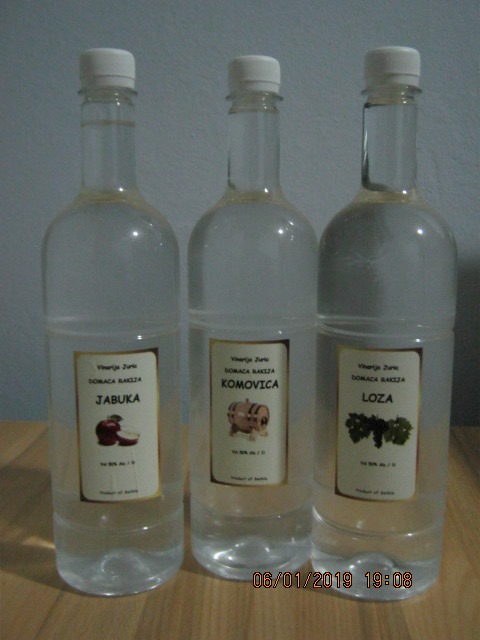 Слика 1:    Ракије газдинства ЈурићИзвор: Милица Јурић, 2018.Ракије које проузводи газдинство Јурић направљене су искључиво од домаћег воћа које сами производе.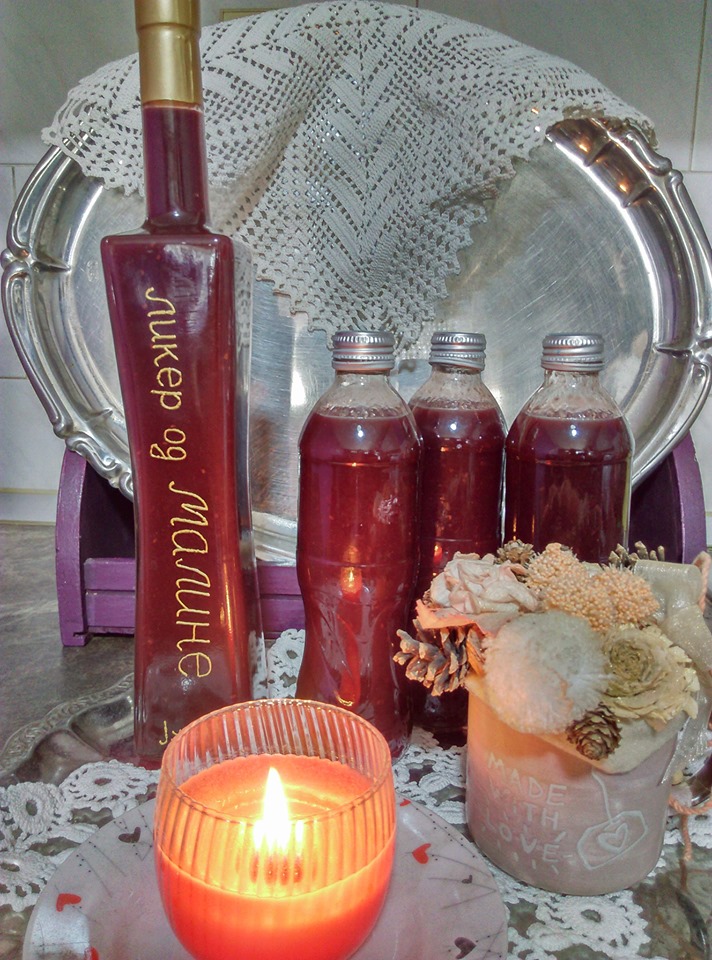 Слика 2:    Ликер од малинеИзвор: Милица Јурић, 2018.Ликер од малина се одликује специфичном аромом и  густом текстуром. Флашира се у руком украшену стаклену амбалажу од 0.5 л. Мање паковање од 0.33л је још један пример употребе већ кориштене стаклене амбалаже. Тиме се знатно доприноси смањењу отпада.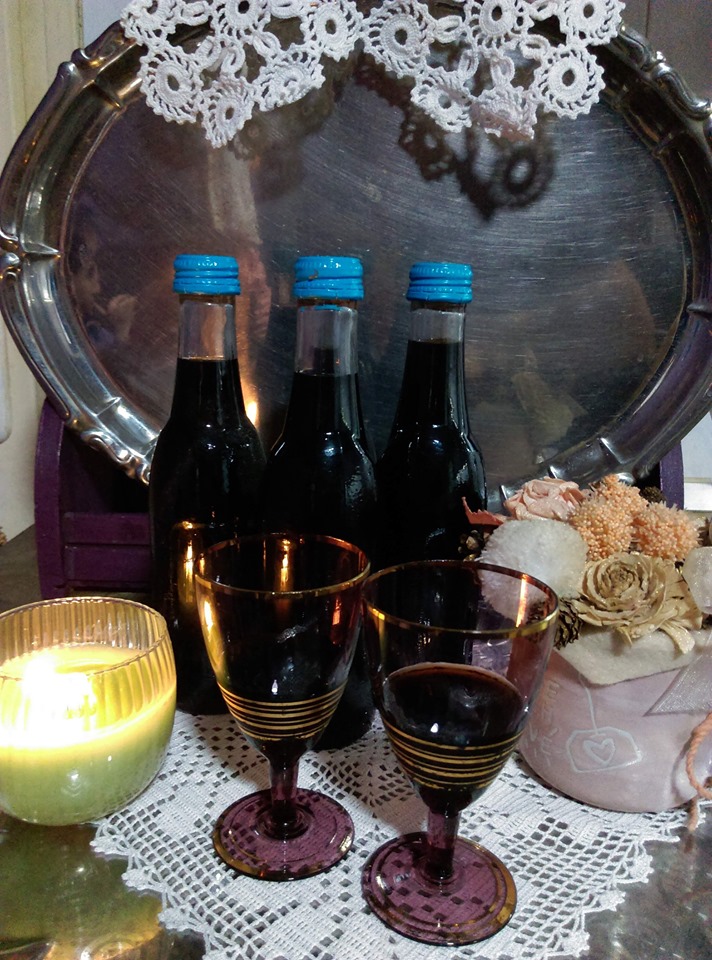 Слика 3:    ОраховачаИзвор: Милица Јурић, 2018.Један од занимљивијих производа представља Мистела.  Мистела је специфичан ликер од грожђа. Прави се цедјењем сока од грожђа, без додатка шећера и конзервира се алкохолом,  ракијом лоза. Доступан је у амбалажи од 0.33 л, 0.5 л и 1л. Управо ово паковање од 0.33 л је конкретан допринос одрживом развоју. Наиме, користи се стаклена амбалажа која је већ била у употреби.	Купцима су доступни и узорци свих врста ракија и ликера. Узорци се такође пакују у већ кориштену стаклену амбалажу.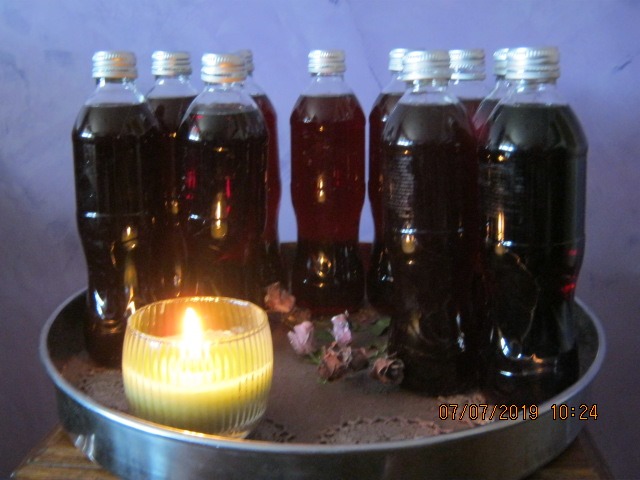 Слика 4:   Мистела (ликер од грожђа)Извор: Милица Јурић, 2019.Пољопривредно газдинство Јован Јурић учествујемо на Сајму вина у Темерину још од 2011.  године. Труд у раду и напредак су били запажени и почели су да освајају   и  медаље за своја вина. Како су године пролазиле тако су се и медаље и успеси низали. Напредовали су и били све бољи и успешнији.Мото под којим рекламирају своје производе је „Уживајте у укусу и препустите се чулима“.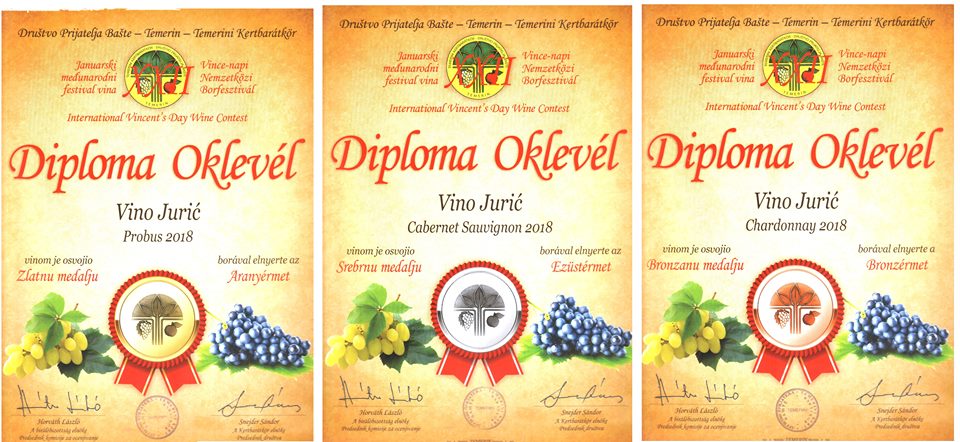 Слика 5: Дипломе освојене 2018. године на међународном      фестивалу винаИзвор:Милица Јурић, 2018.Велики успех је постигнут 2018. године на Јануарском међународном сајму вина у Темерину. Газдинство Јурић је освојило дипломе и медаље за своја три вина. Бело вино  Chardonnay награђено је бронзаном медаљом. Cabernet sauvignon награђено је сребрном медаљом а црвено вино Пробус заслужено је освојило златну медаљу.Примери потенцијалних предузетницаКада говоримо о предузетничком статусу, он може бити активни, потенцијални и пасивни.Активни предузетнички статус је када се особа бави предузетничком делатношћу, без ибзира да ли има основано предузеће или не. Потенцијални предузетнички статус је онај у коме се има идеја да се у будућности бави предузетништвом и повремено се укључује неком од активности иситујући своје могућности и/или потребе тржишта Неактивни предузетнички статус је када особа нема предузетничку идеју и не бави се никаквом активношћу.Уникатни накит Лили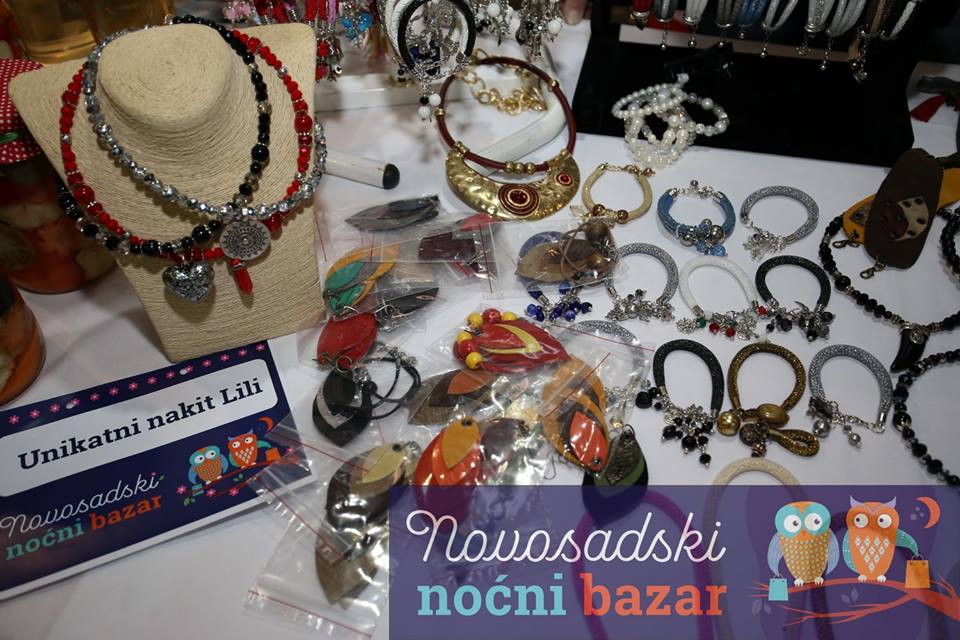 Слика 6:  Накит изложен на Новосадском ноћном базаруЉиљана Максимовић се, између  осталог, бави израдом  уникатног накита. Свој, већ препознатљиви, накит израђује углавном  од дрвета, коже, стакла, полудрагог камења, жице и сличних материјала...  Своју креативност претаче најчешће  у  огрлице, минђуше, наруквице и прстење.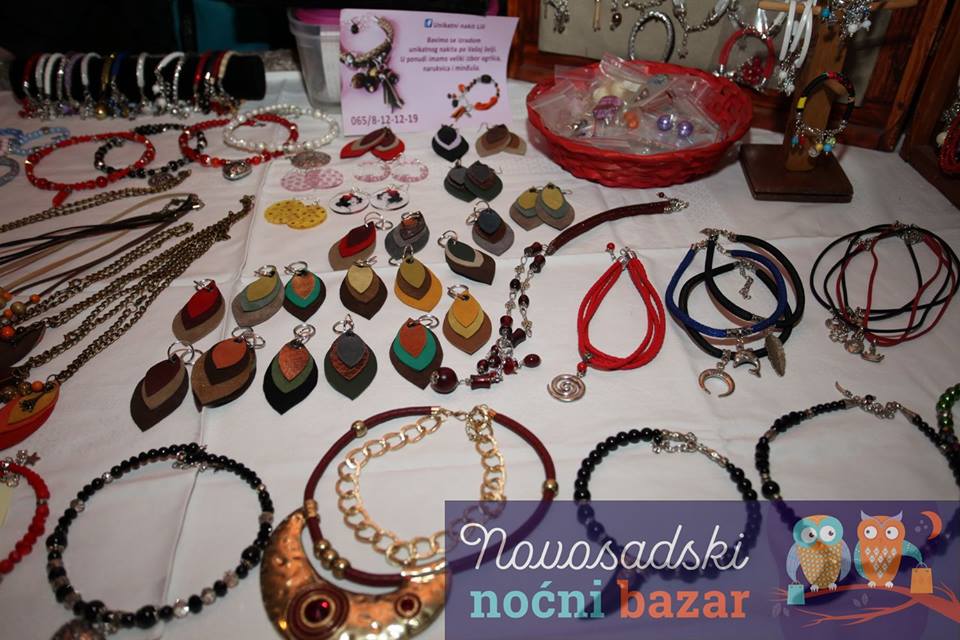 Слика 7:   Део накита израђен је од рециклираног материјала Посебно је занимљиво да се део накита израђује од од старог накита који је некоме постао незанимљив, покидао се или је постао из неког разлога нежељен. Оно што би завршило у смећу креативност и машта претварају у нови производ. Највећу подршку у прикиупљању материјала на овај начин добила је ауторка у друштвеној групи Јуст Гиве...Нови Сад. Већина њених чланова је сензибилизована по питању заштите и очувања животне средине, рециклаже али и апциклаже.Своје производе излаже на сајмовима и базарима а учлањена је у друштво жена „Јана“ из Баноштора и често  наступа уз њихову подршку.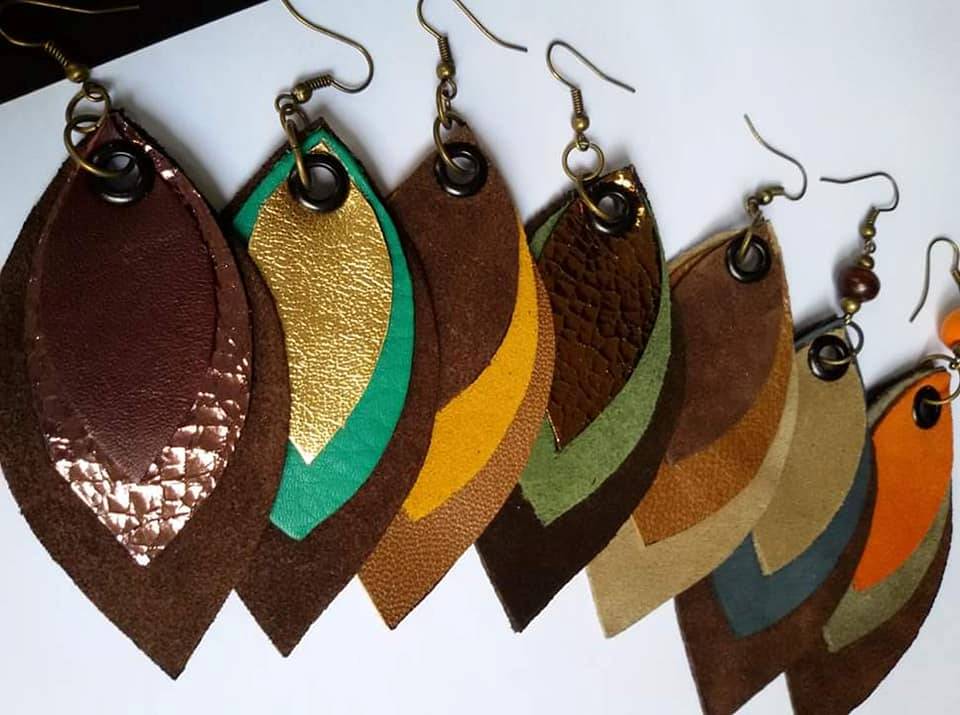 Слике 8 и 9:   Примери накита у којима се комбинују елементиОно што је био „ветар у леђа“ за израду оваквог занимљивог накита је подршка породице, велика подршка пријатеља, подршка социјалне мреже, нарочито друштвених група. Посебну помоћ у видљивости производа али и потражње и интересовања за њих дале су друштвене мреже.Оно што је уочено као препрека у предузетничком пословању су на првом месту недовољна финансијска средства, првенствено за специфичан алат али и за део репроматеријала. Недовољна предузетничка формална знања, односно знања из предузетничке области су још један успоривач у развоју. Већој видљивости и препознатљивости на тржишту допринео би и „савршени“ лого, како га ауторка назива у свом процесу тражења препознатљивог и примереног знака. Наравно да би и посебно опремљен простор, радионица, пружила квалитетније услове за рад.Fabrika Snova- Dreamcatcher by SuncicaРучно прављени, уникатни хватачи снова из радионице Катарине Илић, по много чему су занимљиви и посебни. Уз то што готово нема истог хватача, постоји могућност персонализовања по облику, боји и врстама материјала од којих се израђује.Хватачи снова (deramcatcher) потичу из племена америчких Индијанаца. Оригинални индијански хватач снова био је круг пречника око десетак центиметара, који се правио углавном  од гранчице врбе, био је оплетен канапом или кожом и обавезно  украшен перјем.
Круг симболизује дневно кретање сунца. Перје симболизује "дах живота". Врста пера такође има одређено значење. Перо сове се назива  женско перо и представља мудрост. Перо орла, односно  мушко перо, представља храброст.Данас, кад су хватачи снова постали украс популаран широм света, за украшавање мреже користи се друго перје, као и кристали, перлице, шкољке...О своме раду, самом почетку и развоју идеје најбоље говори сама ауторка: „ Неколико година уназад, у налетима креативности, сакуплала сам разни репроматеријал, вуницу, перлице. Пре око годину дана на поклон сам добила новчаник на коме је нартан управо хватач снова, што ми је дало идеју. Како се приближавала јесен, почиње сезона рођендана, што наших, у породици, то и рођендана многих пријатеља и деце. Дошла сам у ситуацију да је куповина макар и симболичног поклона велико оптерећење за буџет, те сам одлучила да направим поклоне. Прегледавши те материјале са којима располажем, одгледала сам туторијал и тако је настао мој први хватач снова.Прво сам искористила свој стари накит, наруквице које више не користим. Пронашла сам и неке старе џемпере које сам намеравала да бацим. Распарала сам их и искористила и тако је настала магија. Како сам члан једне групе на друштвеним мрежама, Јуст Гиве...Нови Сад, пратила сам објаве у којима људи поклањају свој стари, покидани и нежељени накит, гардеробу, разне тканине занимљивих текстура и дезена. Радо сам их удомљавала, често и сама потраживала. Сви људи из моје околине дали су се у скупљање накита, перлица иу свега што могу да искористим а што је неко хтео да баци.Мој ујак који живи на селу , главни ми је снабдевач перјем. Све оно што животиње одбаце природним путем, ја уграђујем у хватаче снова.Како је оригинални хватач снова направљен од коже и дрвета, многе кожне јакне добиле су нову свргу, продужен им је живот. И заправо то је оно што ме одушевљава и мотивише: продужити живот и дати нову сврху стварима и тако бар мало допринети очувању животне средине.Одлучила сам се за хватаче снова зато што нису толико распрострањени, тржиште је незасићено аи имају лепу симболику и прелеп су украс за нечији дом. Потражња још увек није толика да би из хобија могла да прерасте у предузетништво.За сада своје радове излажем на манифестацијама које представљају ручне радове.“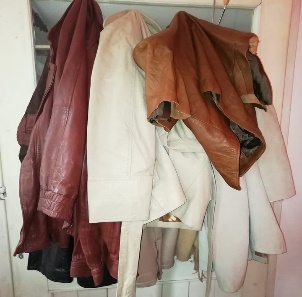 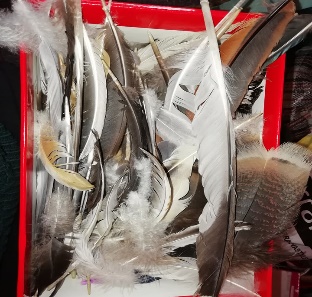 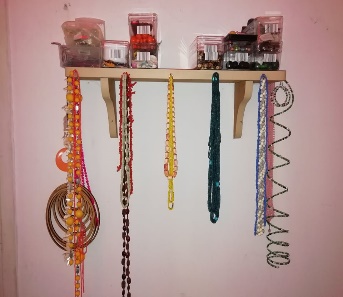 Слика 10:   Материјали за израду хватача сноваИзвор: Катарина Илић, 2019.Материјали који се користе за израду хватача снова су углавном већ кориштени материјали и предмети који би били бачени или би завршили у рециклажи. Добијени су од пријатеља, рођака или су набављени путем друштвених мрежа у којима чланови једни другима поклањају предмете или материјале.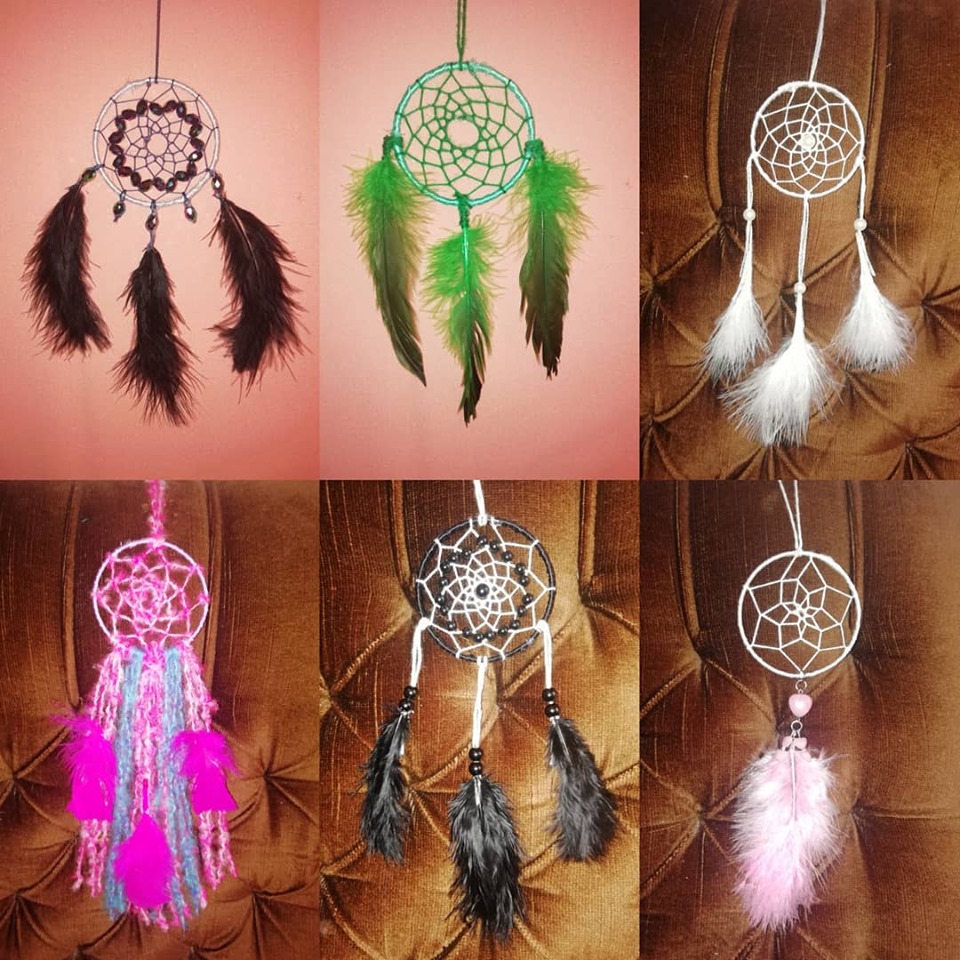 Слика 11:   Хватачи сноваИзвор: Катарина Илић, 2019. Примери класичних хватача снова, препознатљивог и специфичног облика и распореда елемената су најчешћи били у почетку стварања. Временом је дошло до експериментисања у спајању нових елемената и облика и настали су бројни оригинални хватачи снова с мањим или већим одмаком од стандардног облика и распореда елемената. Највећа креативност је постигнута у комбиновању материјала који су незамисливи за класичне хватаче снова. 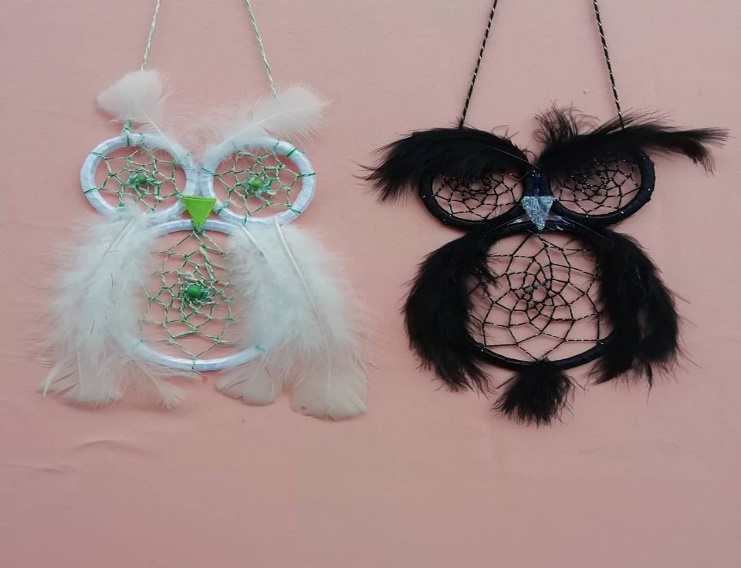 Слика 12:   Одмак од класичног облика хватача сноваИзвор: Катарина Илић, 2019.ВаллисанВаллисан је тренутни хоби са потенцијалом да прерасте у предузетничку активност. Оно што је занимљиво да породица пријатељи пружају велику подршку у преиспитивању саме идеје, обликовању визуелног идентитета, креирању потенцијалних производа, њиховој дегустацији и усавршавању рецептуре.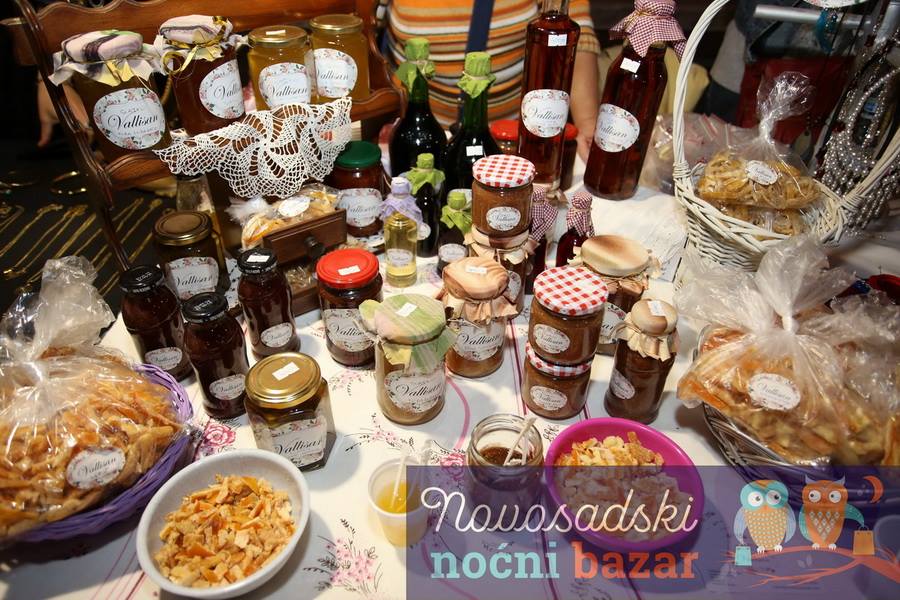 Слика 13: Шаренило производаЗа амбалажу се користе већином теглице и флашице које су већ биле у употреби. За декорацију производа се користи рециклиран материјал. 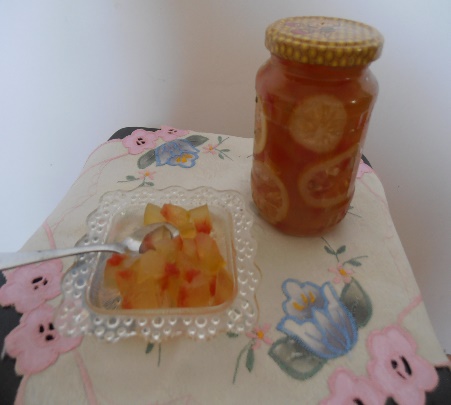 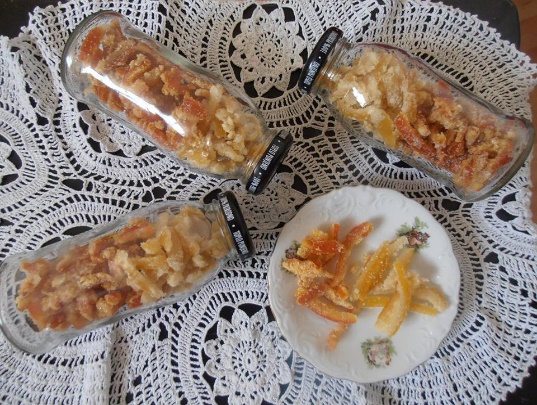 Слика 14: Слатко од кора лубенице и кандиране корицеИзвор: Валерија Вечеи-Фунда, 2018.Занимљиво је да се и два производа самим начином припреме и идејом уклапају у идеју одрживог развоја и очувања животне средине. Слатко од кора лубенице се израђује од кора лубенице која би иначе завршила у отпаду или најбољем случају у компосту. Кандиране корице цитруса (поморанџа, лимун, мандарина, грејп) се израђују према старој породичној рецептури.Можемо рећи да је ово врло блиско „зеро wасте“ филозофији која се  односи се на планско руковање отпадом са циљем  да се очува здравље, животна средина и  природни ресурси. Идеја је,  уствари, потпуна елиминација или драстично смањивање отпада кроз процес рециклаже или поновне употребе.Да би овај занимљив и по много чему јединствен хоби прерастао у предузетничку активност, потребно је много тога. Потребна су додатна и формална и неформална предузетничка знања, потребна је опрема и одговарајући радни простор, пожељна су финансијска средства за покретање предузетничке активности, као и стварање услова за додатно време за све потребне кораке и активности у потенцијалним предузетничким активностима.ЗакључакТрошење природних ресурса постаје убрзано. Животна средина је све угроженија нарочито развојем прљавих технологија. Да би такав привредни развој био одржив а животна средина била очувана и за будуће генерације, неопходно је радити и на унапређењу њене заштите. То указује на неминовну повезаност процеса одрживог развоја и заштите животне средине. (Стојановић, 2015, 42)Да би било која предузетничка активност била успешна, јако је важна подршка која се при томе добија. Код женског предузетништва је посебно важна подршка породице, пријатеља, институција и друштвених мрежа.Да би неко предузетничко пословање постало што усспешније и што одрживије неопходно је усвојити додатна формална и неформална знања о одрживом развоју, размењивати искуства с другима и то с акцентом на предузетништво али и на одрживи развој, бити видљив кроз друштвене мреже и стално развијати своје предузетничке вештине.ЛитератураАндевски, М., (2006). Екологија и одрживи развој, Нови Сад, Цеком бооксАндевски, М. Ј. (2016). Одрживо еколошко образовање - перспектива за промену културе учења. Иновације у настави - часопис за савремену наставу , 29(4), 16-31.Национална стратегија одрживог развоја Републике Србије, http://www.merz.gov.rs Стојановић, П., Зидановић, И., (2015), Правна одговорност за развој и заштиту животне средине, Анали Правног факултета у Београду, вол. 63, бр. 1, стр. 41-57, UDK 349.6; 502.14Вечеи-Фунда, В. (2015).  Педагошки и комуникацијски аспекти еколошких пројеката, Национална монографија „Еко-школе као модел и средство образовања за одрживи развој“, издавач: Висока школа струковних студија за менаџмент и пословне комуникације, 57-79. ISBN: 978-86-86905-04-8.Вечеи-Фунда, В. (2017). Одржива потрошња у Аутономној покрајини Војводини. Поглавље: Одрживи развој и одржива потрошња у светлу активности студената у оквиру међународног програма Еко-школе (Екофакултет). ISBN 978-86- 900221-0- 6  Др Ивана Иконић,професор струковних студија,Висока школа струковних студија за менаџмент и пословне комуникацијеМЕДИЈСКА ПРОМОЦИЈА ЖЕНСКОГ ПРЕДУЗЕТНИШТВА У ФУНКЦИЈИ ОДРЖИВОГ РАЗВОЈАУ овом раду ће акценат бити на медијској промоцији коју у последњих неколико година доживљава женско предузетништво. Да бисмо ближе одредили појам женског предузетништва, користићемо дефиницију ауторке Сање М. Поповић-Пантић која гласи: Najadekvatnijadefinicijakojabisekoristilaubudućimistraživanjimabiobuhvatilaonukategorijupreduzetnicakojesuvlasnicevišeod 50% preduzeća (bezobzirananačinnakojisusteklevlasništvo), kojesuaktivnouključeneuposlovanjefirmekaomenadžerkeikojekreirajuzaposlenjekakozasebetakoizadrugalica (Popović-Pantić, 2012, str. 17). Влада Републике Србије препознаје значај предузетништва. Године 2016. је представљен Програм „Година предузетништваˮ који је нареднe годинe прерастао у Програм „Деценија предузетништваˮ. Нова струја промоције и подршке предузетништва у Србији остварена је захваљујући подстицајним мерама (и финансијским и нефинансијским) на међународном, државном и локалном нивоу. О погодностима предузетништва, па и женског предузетништва, шира јавност је информисанакроз објаве у масовним медијима. Промене и резултати које су дала велика, а посебно средња и мала предузећа довела су до промена у економији, привреди, праву, образовању (од основног образовања до докторских студија, увођење дуалног образовања по принципу учење кроз рад, неформално образовање – обуке и радионице на тему предузетништва), што је све бележено кроз медијске објаве. Чињеница је да је женско предузетништво утицало на одрживи развој управо зато што је, између осталог, довело до самозапошљавања и запошљавања, смањења родног јаза и до јачања економије. На почетку XXI века промењена је слика о предузетништву као типично мушкој области рада, а последњих година примећује се велика потреба да се оснажи женско предузетништво и у Србији.Наше ауторке (Petrović iRadukić, 2019, 3) тврде на основу проучене литературе да се током овог века посебна пажња посвећује женском предузетништву. Подаци Националне стратегије за родну равноправност за период од 2016. до 2020. године са Акционим планом за период од 2016. до 2018. године (2016) указују на поражавајућу чињеницу да, упркос великим напорима, у Србији у пословном сектору на руководећим положајима и у улози власника/власница и оснивача/оснивачица малих и средњих предузећа и даље су најчешће мушкарци (77,9%). Жене су најчешће власнице радњи (34,3%) и средњих привредних друштава (22,1%). (Национална стратегија, 2016, стр. 18). Из тог разлога на нивоу Републике Србије донет је Програм подршке развоју и промоцији женског иновационог предузетништва за 2019. годину (2019) који треба да повећа свест о важности женског предузетништва и повећа информисаност јавности о мерама које спроводи Влада Републике Србије. Циљ је „остваривање значајније улоге жена предузетница на тржишту рада кроз развој њиховог пословања, запошљавање већег броја људи и остваривање већих и одрживих прихода” (Програм подршке, 2019, стр. 2).Државна иницијатива за промоцију и подстицање женског предузетништва спроводи се кроз програме медијске подршке. Раније слабо видљиво и занемарено, женско предузетништво заузима све значајнију улогу у медијима, а портретисање жена предузетница бива замењено њиховом много активнијом улогом, јер оне снимају емисије, клипове, видео-презентације и више се не јављају као објекти, већ као субјекти у медијима. Предузетнице се оснажују и узајамно подржавају, позивају се да иступе из пословне анонимности и са маргина суверено пређу на терен великих пословних подухвата. Медији имају круцијалну улогу у промоцији женског предузетништва, како на глобалном плану, тако и на микро плану у Србији. Медијски садржаји су, заиста, допринели динамици развоја женског предузетништва и били значајан фактор и адекватна мера у стварању стимулативног окружења у Србији и ми ћемо то овим радом показати. Медијске објаве креиранe су да подстакну жене и да буду окидач у њиховом осамостаљивању и превазилажењу феномена „стакленог плафона”, који чине све оне препреке које спречавају жене у достизању руководећих позиција и виших позиција моћи у друштву (Jarić iRadović, 2011, str. 171). Женско предузетништво остварује циљеве одрживог развоја и у свету и у Србији. Бенефити остварени кроз женско предузетништво директно или индиректно утичу на 17 циљева одрживог развоја (SustainableDevelopmentGoals, 2015) утврђених и прописаних Агендом Уједињених нација за одрживи развој до 2030. године (Transformingourworld, 2015). Достизање циљева значиће бољу и одрживу будућност за читав свет, јер се баве глобалним изазовима као што су: сиромаштво, неједнакост, клима, деградација животне средине, просперитет мир и правда. За наш рад посебно је битан 5. циљ који гласи „Постизање родне равноправности и оснаживање свих жена и девојакаˮ (Goal 5, 2016). Постизањем овог циља, директно или индиректно утиче се на остваривање и осталих циљева одрживог развоја. Спровођењем 5. циља Агенде одрживог развоја која се тиче родне равноправности и оснаживања жена у Србији бави се организација UNWomenProgrammeOfficeinSerbia.У оквиру Националне стратегије одрживог развојаРепублике Србије(2016) донети су стратешки циљеви у седам различитих области. За овај рад најважније су тачке 4, 5 и 7 из којих се види да стратегија треба да омогући:4) социјалну интерграцију жена и мушкараца из маргинализованих друштвених група кроз образовање, тржиште рада и учешће у одлучивању о јавној политици; 5) повећање стопе запошљавања и самозапошљавања жена у градским и сеоским срединама;7) уклањање родних стереотипа и промоција родне равноправности у јавности (Национална стратегија одрживог развоја, 2016, стр. 63).Последњих година се посебно велика пажња полаже на оснаживање предузетница кроз материјалне стимулације и повластице, правне и законске олакшице и оснаживање кроз програме образовања и обуке. Пре него што се упусте у самосталне предузетничке воде, многи почетници на глобалном нивоу, али и код нас, своје услуге нуде на познатим платформама као што су Upwork, Freelancer, 99design итд.Поразна је статистика да се чак половина предузећа које су основале жене у Србији гаси после неколико месеци, до годину дана пословања. Жене су раније игнорисане, јер су биле у сенци мушког предузетништва, где се улога жене углавном сводила на подршку супругу. Због тога су мушкарци били у далеко повољнијој позицији од жена у медијима  (Janjatović idr., 2018, str. 22-27; Valić Nedeljković idr., 2016).  У последње време, приметан је заокрет у начину на који се у медијима говори о женском предузетништву које више није сламка спаса, него прилика која се пружа женама.Захваљујући постигнутим резултатима, жене добијају адекватну медијску промоцију и постају јунакиње различитих медијских жанрова. Предузетнице износе лична искуства, говоре о могућностима и приликама током започињања и развијања сопствених послова. Такође, оне дају и упутства и информације о актуелним конкурсима, обукама, подстицајима за покретање сопственог посла, како на нивоу државе, тако и на локалном нивоу и тиме доприносе информативности и комуникативности пласираних садржаја у медијима.Задатак овог рада је да пружи квалитативну анализу слике женског предузетништва представљену кроз различите медије и жанрове. Наводе се примери добре праксе женског предузетништва који су промовисани у медијима, јер су такви примери најзаступљенији. Рад појашњава како су предузетничке поруке које је иницирала Влада Републике Србије биле пласиране медијским конзументима. У раду се, поред специјализованих медијских садржаја, анализирају и оне објаве које нису првенствено и доминантно намењене женском предузетништву, али се ипак баве овом тематиком. Корпус овог истраживања чине медијске објаве о женском предузетништву на телевизији, интернету, посебно на друштвеним мрежама, највећим делом у току „Деценије предузетништва”, одабране по принципу случајног узорка и личног афинитета. На корпусу изабраних медијских садржаја праћен је развојни пут бизниса, од пословне идеје до реализације и готовог производа/услуге. Кључна тачка сваке медијске приче су изазови који су се испречили на путу предузетнице и како су они били превазиђени. У медијским објавама пласирају се актуелни догађаји и најављују будући планови. Медијски садржаји се у етар шаљу са лица места (са терена), у реалном окружењу и тада циљано најсугестивније делују на конзумента. Слика женског предузетништва у медијима је тематски и жанровски разноврсна, чак и ако је емисија колажног типа. Такве теме у оквиру уређивачке концепције емисије не нарушавају њену целину, јер емисије остају препознатљиве у програмској схеми. Неке емисије више информишу, док друге проблематизују и анализирају. Није занемарљива чињеница да су ауторке, уреднице, новинарке пласираних садржаја који су обухваћени овим мониторингом биле женског рода!Стиче се утисак да је ова нова слика женског предузетништва присутна у медијима, било као део перманентног програма и промишљене програмске политике, било као самоиницијативна жеља и потреба предузетница да о свом раду проговоре. У медијима се увек пласирају позитивни, афирмативни примери и лична искуства о успешним предузетничким идејама, пословима који су уз све недаће превазишли тржишне пробе и резултирали бајковитим срећним крајем. Предузетнице говоре/пишу о разлозима свог проактивног реаговања и напуштању сталног посла због негативног вредновања у тзв. „трци пацоваˮ у корпоративном свету у којем владају сурови закони опстанка. Многи из таквог света трпљења иступају и спасоносно решење проналазе у личној иницијативи и сопственом производу. Када је страх надвладан, а жеља за слободом да се ради оно што се воли превелик, идеја за сопствени посао почиње да сазрева и да превазилази оквире инкубатора. Сваки храбар искорак који су ове предузетнице учиниле, а који је другима деловао као странпутица, у ствари је био једина права ствар и доносио је успех.Темом женског оснаживања бавила се Луна Лу, алијас Сузана Златановић, кроз најразличитије медијске садржаје које већ деценијама пушта у етар. Намотиве за покретање сопственог посла осврнула се у новинском тексту „Луна Лу: Живот је невероватан сценариста, играм у свом филму!ˮ (Луна Лу, 2015):Posle 18 godinaradadalajeotkaz. OtkazB92, otkazidejikojajuje inspirisala, motivisala ibiladeonjenogidentiteta. Bezstrahaistidakrenulajedugimiuzbudljivimputemsamospoznanja, kojijoš traje. Učestvovalajenapsihološkimradionicamakakobilakšeotkopčaladušu. Tujojjepredočima puklavelikaistina: važnojeojačativeruusebe.Искусна новинарка направила је искорак креирањем емисије „Талија – 8 минута о срећиˮ: „Odlučila sam se za digital format jer tako nešto kod nas nije postojalo. Televizije samo misle na profit i da usreće političke strukture. To je i mene dokusurilo. Kvalitet je izgubio bitku s komercijalom. Proterane su normalne životne teme. Svi se bave megalomanskim državničkim pitanjima, geostrategijom... Niko osim vas ne piše kada je okej da se udovice vrate u emotivni život, da se izgubi nevinost...ˮОвде запажамо аутослику о преузетој предузетничкој активности, која је далеко од уврежене стереотипне слике о жени предузетници. Предузетништво се поистовећује са слободом, а то за ову ауторку нема цену:  „Vrlosam nepouzdana. Neznamgde ćusutra, kamolizadeceniju. Važnomijesadaidanas. U životumijebilopremalosunca, aprevišekiše. Ali, kadpogledamunazad, pomislim: vau, kakvaludaavantura! Čestitam, lepotice!ˮУ култном серијалу Талија – Сезона петица небо (ни)је граница на Јутјубу, Луна Лу је охрабривала гледаоце (жене) да напусте посао који их не испуњава и у којем не виде перспективу. Због тога је у емисије доводила храбре и одлучне жене које су ствар узеле у своје руке. О разлозима за напуштање посла у великим корпорацијама, без имало страха Луна Лу проговара у епизоди „Шта када нас свакодневница самеље: Унесите новитете у релацију кућа-посаоˮ. У неформалном разговору са Маријом Грујић Бепом, Луна Лу промовише могућност да се живот узме у своје руке, осмисли план Б, тако што ће хоби прерасти у примарни посао. Како би рекла Вирџинија Вулф у књизи Сопствена соба: „Жена мора имати новац и сопствену собу, уколико жели да пише фикцију”. Одлука да се посао покрене у простору дома представљен је као одличан пословни и животни избор: „осмислити чиме би се наша мала фабрика у дневној соби бавила, каква би то фабрика радости била, фабрика снова, можда фабрика укуса, можда фабрика апликација, можда фабрика рукотворина, фабрика лепог и паметног?” (Луна Лу, 2018, мин. 34.31).За отпочињање било којег предузетничког подухвата, логично је да је неопходан капитал у виду новца, времена, простора, итд. Међутим, новац не сме да буде једини разлог због којег сте постали предузетник, мора да постоји нешто више, а новац ће доћи сам од себе, као нормалан след ствари, сматра Ана Димитријевић, успешна маркетиншка фриленсерка и учесница у једној од ТВ емисија о предузетницама.Женама је неопходно и теоријско и практично знање у областима којима се често баве по први пут у животу. Ту на сцену ступају најразличије форме континуираног усавршавања кроз формално образовање. Такође, данас је актуелно неформално образовање, а посебно су занимљиви курсеви лако доступни путем интернета и, најчешће, су бесплатни (Coursera, FutureLearn, TEDTalks, е-књиге на тему предузетништва итд.). Још увек је активан пројекат „Предузетнице у агробизнису – Женско лице агробизнисаˮ. Покренут је 2014. године, афирмише женско предузетништво у пољопривреди и сеоском туризму, с циљем да се створе услови у којима би жене и млади остајали на селу. У њему су учествовале предузимљиве жене из сеоских газдинстава које су имале жељу да покрену сопствени посао. Резултате овог пројекта, од самог почетка пратила је Јасмина Никитовић Стојичић, реализаторка пројекта и уредница култне, специјализоване емисије „Знање имањеˮ на РТС-у.  Караван „Знања имањаˮ сваке недеље обилазио је села Србије и представљао, између осталог, и успешне пољопривреднице. Жене су на селу предузимљиве и у пословима подједнако умешне као и мушкарци. Није им страно да ору земљу, сакупљају сено, возе тракторе, чувају стоку, прерађују млеко у сиреве, беру воће и припремају ракију и вино, кувају пекмезе и џемове, спремају зимницу, штрикају зимске чарапе и џемпере. Отварају своје куће домаћим и страним гостима и баве се еко-туризмом. Сво то нагомилано знање и искуство живота и рада на селу треба да се умешно упакује у предузетнички посао који поштује економију и екологију. Серијал представља жену која негује традиционалне и патријархалне вредности у најпозитивнијем смислу, али познаје и тековине савременог живота XXI века. У оквиру документарног серијала „Златна идејаˮ чија је уредница Тамара Јаковљевић, на РТС-у је почетком 2019. године проблематизована тема предузетништва у Србији. У оквиру 12 епизода и преко 60 успешних примера предузетничке праксе, гледаоци су се упознали са предузетницима и предузетницама које су успешно на тржишту пласирали своје производе. Посебно су у осмој епизоди „Женско предузетништвоˮ представљене инспиративне, мотивационе приче о женама. Предузетнице су откриле шта им је све било неопходно и шта су били предуслови да се упусте у авантуру звану предузетништво, говориле су о изазовимаи препрекама са којима су се суочавале, о усклађивању приватног/породичног и пословног живота, и о начинима како су на том путу успеха првенствено победиле себе. Милица Јеремић је сигуран државни посао заменила сопственом фирмом која се бави продајом завеса и столњака који се шију по мери. Александра Поповић је породични кројачки салон скромних капацитета унапредила у компанију која се бави дизајнирањем, производњом и продајом пословних униформи. Сан из детињства Александре Ђурашић Тодоровић, претворио се у стварност када је покренула иновативну производњу природне козметике „BeautyBarˮ намењене млађим генерацијама. Од бројних произвођача крофни „CROFNASˮ се разликује по иновативном коришћењу глејзинга за цртање по крофнама и укупној естетици производа. Иако у Србији још увек занимање организатор венчања није препознато и верификовано на државном нивоу, Милица Мијаиловић са великом радошћу организује венчања, али и обуке за будуће планере.Женско иновативно предузетништво подразумева препознавање недостатака у неком друштву, разуме потребе тог друштва, прати трендове, одговора на изазове, са жељом да нешто унапреди, или створи нешто што још увек не постоји. Неке предузетнице делују самостално, али многе су агилније, сигурније у своју идеју, услугу или производ, промоцију и организацију продаје тиме што су део најразличитијих удружења. Код нас су такве, на пример, предузетнице са иглом у руци Иванка Стаменовић и Јованка Грујић из Београда. Оне су покренуле удружење грађана, прво социјално-еколошко предузеће „Eko-bagˮ. Портал дневних новина Блиц, од 31.10.2018. године, преузео је са портала „Приче са душом”интервју Ненада Благојевића (2018): „Оствариле снове у шестој деценији, Београђанке основале прву радионицу за производњу торби од билборда на Балкануˮ. У шестој деценији живота (пример борбе против ејџизма), обе на бироу, из нужде су покренуле необичан посао – правиле су  торбе од билборда. – UEvropipostojijoš jednafirma, itou Švajcarskoj, oniposlujuod 1993. godineireciklirajuciradekamiona. Mislimdajekodnasslabointeresovanjejerljudiznajudaovonijelakoraditi, pogotovopratibilbordekojistignusauliceprljaviodblata, slame, prašine, aitrebaimatidostaiskustvau šivenju. Minebrinemozakonkurenciju, jerjenemamo. Damenerazumetepogrešno, jabihvoleladajeimamo, jersmosvesnesvogkvaliteta. Odabralesmodabudemojedinstveneidaradimoono štodruginerade – objasnilajeIvankaza „Pričesadušomˮ (Blagojević, 2018).Ове две даме показују своју посвећеност, веру у сопствене снаге, одговорност према конзументу, али и према тиму. Пример су како предузетнички дух може да доведе до самозапошљавања, смањења сиромаштва и социјалну инклузију маргинализоване групе старих, незапослених лица.Слична идеја да је неопходна социјална инклузија види се и у пројекту „Од рањиве жене, до јаке предузетницеˮ о којем доноси вест 21.08.2019. Радио телевизија Крагујевац. Новац је намењен женама које су жртве насиља, имају ивалидитет или оштећен слух. Циљ радионица које ће се одржати у оквиру пројекта је да жене науче како да покрену сопствени посао и постану економски независне, што је један од кључних фактора да би се отргле од насиља и дискриминације.Медији су склони да праве листе као што су „100 најутицајнијих жена на свету”, да фаворизују позитивне примере богатих и успешних предузетница са Форбсове листе као што су Дајана Хендрикс, Мег Витман, Опра Винфри, Кајли Џенер, Мадона итд. Позитивне примере успешних жена предузетница пропагира и Удружење пословних жена Србије које је по 13. пут расписало конкурс за избор најбољих предузетница у Србији „Цвет успеха за жену змајаˮ у категоријама: Најевропскија женска фирма и Најбољи модел запошљавања жена.Предузетница и пословни консултант Индира Попадић била 21.06.2017. гост Иване Зарић у емисији „Три тачкеˮ на телевизији N1. Индира је након две деценије у предузетништву, одлучила да се посвети консалтингу и оснаживању осталих да и сами покрену свој бизнис. Због тога је написала интерактивне приручнике Узмите живот у своје руке, Бизнис планер успешне жене, Бизнис планер успешног мушкарца. Осмислила је и бројна предавања и курсеве који ће помоћи предузетницима, пише блогове и ФБ објаве, снима вебинаре. Емисија је послала позитивну поруку аудиторијуму о предузетништву као о новој прилици да појединац промени свој живот.У оквиру информативног програма РТВ-а, у емисији „Дневник у 17 часова”, 20.11.2018. емитован је прилог о конференцији одржаној у Новом Саду под називом „Женско предузетништво у бизнису, медијима и културиˮ. Конференција је имала задатак да подстакне женско самозапошљавање тако што ће повезати 50 успешних и афирмисаних предузетница из поменутих сфера са 50 студентикања које би желеле на постану предузетнице или онима које су у предузетништво тек закорачиле. У прилогу су говориле Маја Гојковић, председница Скупштине Србије, Оливера Балашевић, директорка „Салајкеˮ, Надежда Гаће, главна уредница недељника и портала „Нови магазинˮ. Прилог је доступан на Јутјуб каналу и могуће га је, уз пропратни текст, погледати на порталу РТВ-а. Конференцију је организовао ColorPressGroup, уз подршку Владе Републике Србије. Трећа међународна стручна конференција предузетница „Бизнис на штикламаˮ 2019. одржана је у Новом Саду 15.06.2019. и окупила је пословне жене из целог региона. Тема су били изазови у женском предузетништву и како их превладати кроз размену знања и искуства. Догађај су пратиле телевизије са националном фреквенцијом, новине, интезивно је било оглашавање на друштвеним мрежама, сајт је повезан са Фејсбуком, Јутјубом. Промене на тржишту рада захтевају прилагођавања. То је тренд који постоји у свету, али је присутан и код нас. Неке професије се гасе, док многе тек наслућујемо. Многе жене из јавне сфере, и то из уметничких професија (везаних за медије), имају данас и по неколико занимања и предузетничких активности. Тако нпр. Мирјана Бобић Мојсиловић јесте новинарка, писац, сликарка, ауторка ТВ емисија „Ово вас још нисам питалаˮ и „Погоди ко долази на вечеру?ˮ. Постоје медијски садржаји који настају као приватна иницијатива и потреба предузетнице да подели искуства са својом друштвеном заједницом. Она прати свој импулс и у потпуности је верна себи у креирању медијског садржаја. То је, такође, и део њихове самопромоције и маркетиншких активности. У интервјуу за NOIZZ Мирјана Бобић Мојсиловић је промишљала на тему друштвених мрежа као најмодернијег расположивог алата за пословање. Њен одговор на питање Петра Пауновића да ли је Фејсбук нова форма изражавања гласио је:U nedostatku medija, ja tu pišem kolumne. Pošto se slobodni i nezavisni ljudi jako teško uklapaju bilo gde, društvene mreže imaju tu dozu demokratičnosti, ali i ona nije neograničena. Na društvenim mrežama nisam da bih skupljala lajkove, nego je to jedini način da reklamiram kada napišem novu knjigu, objavim zbirku pesama, imam premijeru ili izložbu. Pošto imam mnogo pratilaca, društvene mreže doživljavam kao da imam neki svoj lični mali list (Paunović, 2017).Социјалне мреже подстичу жене у предузетничким активностима, јер им обезбеђују прилику да покрену посао са изузетно ниским улагањима. Довољно је да имају „паметанˮ телефон, камеру са одговарајућом резолуцијом, адекватан рачунар подржан интернет везом, идеју која завређује да буде „лајкованаˮ и предузетница је рођена. Скрајнутост, маргинализација и мањак инклузије у земљама у развоју показале су позитиван утицај социјалних мрежа на женско предузетништво захваљујући својој флексибилности и снази повезивања. Жене користе овај медиј као средство за маркетинг, умрежавање, али и за личне контакте. Иако су код куће и уз посао се баве и породицом, оне граде широку социјалну мрежу корисника. Успешне предузетнице временом постају финансијски самосталне, мењају стереотипне, традиционалне слике о женама и њиховим улогама у друштву.Уколико предузетница нема свој сајт, ФБ страницу, чак и Инстаграм, практично, као да не постоји, јер у новом свету захтевног маркетинга физичко постојање значи сталну присутност и видљивост у електронском свету.Каже се да „novatehnologijaproizvodinovevrstemedijainovupublikuˮ (Brigs, &Kobli, 2005, str. 23), па нове генерације нису имуне на нова занимања која су се појавила с развојем интернета: блогерка, инфлуенсерка, јутјуберка, итд. Жене на својим блоговима, Инстанграм и Фејсбук  профилима, на  Jутјуб каналима пласирају актуелне, креативне садржаје, који су најчешће у вези с модом, козметиком, кувањем, певањем, подизањем деце итд. У свету високе моде највећи светски брендови се отимају за једну од најутицајнијих модних блогерки на свету Тамару Калинић. Марија Жежељ већ одавно није само манекенка, него и певачица, списатељица, јутјуберка, Инстаграм хероина и озбиљна предузетница. У медијима је 2015. године одјекнуло када је на Сајму књига у Београду модна блогерка Зоранa Јовановић, познатијa као Zorannah, морала да прекине потписивање књиге Life&Styleзбог невероватног интересовања фанова, чак је морала да реагује и полиција. Према речима групе аутора „Порука изнања које преносе медији кључни су у изградњи модела за улоге, за друштвене ставове према предузетничкој активности, па су чак и системи за подстицањеили ометање предузетништва” (Jovanović, Baltezarević, 2014, str. 81). Бројне певачице, глумице, списатељице постају социјално веома утицајне, зарађују повелике хонораре и уз помоћ медија претварају се у пожељне узоре младим људима. Све већи број девојака од каријере одлучује да се преоријентише на блоговање, постовање и фотографисање. У својим новим пословима, протагонискиње свих ових медијских објава нудиле су производе или услуге који су традиционално повезани са женама или се перципирају као женски (здравствена нега, мода, лепота, кување, забава). Својим примером су показале да ниједан од ових послова не може бити окарактерисан као хоби. Све оне тежиле су да својим клијентима обезбеде најбоље, јер ослушкују тржиште. Све њих краси предузетнички дух, проницљивост,иновативност, храброст, љубав и посвећеност послу. Кроз портрете успешних предузетница обара се слика о „очајним домаћицама” и традиционалним родним улогама у Србији. На основу анализе примера промоције и створене слике женског предузетништва у медијима стиче се утисак да се у већини медија пласирају позитивни примери, па се тако и само женско предузетништво перцепира као пожељно, оствариво и забавно, насупрот послу у великим предузећима који је приказан као неинвентиван, пун изазова и фрустрација. Наша анализа показује да медији тенденциозно дају портрете успешних предузетница, како оних чији се послови везују за традиционалне женске активности, тако и за нова, модерна занимања које је донео XXI век и не подразумевају везаност за кућу и приватну сферу. Држава покушава да повећа број жена у предузетништву тако што медијски промовише успешне предузетнице које ће осталима послужити као пример и инспирација. Медији оваквом фаворизацијом покушавају да у очима аудиторијума превазиђу слику родне неједнакости у предузетништву и предоминације у корист мушкараца. Ни у једном од побројаних примера медијског представљања женско предузетништво није оцењено као мање професионално, успешно или сврсисходно и вредно за друштво. Тренд растућег броја предузетница у Србији, уз државну иницијативу и подршку,доприноси креирању позитивне перцепције предузетница у медијима. Жене су готово у свим анализираним медијским објавама, као по унапред усвојеном сценарију, помињале своје почетке (најчешће тешке због тога што су добијале отказе или су због стреса или мобинга остављале послове у великим системима); радиле су више послова истовремено како би зарадиле довољно новца и припремиле се за сопствени бизнис; узимале су субвенције, кредите или позајмице (често од сопствене родбине); наводиле су изазове са којима су се суочавале и ризике које су преузимале; и објављивале планове за будуће пословање. Говориле су о идејама, локацијама на којима су почињале (најчешће дневна/радна соба/кухиња/гаража), теоријска знања и вештине које су усвојиле (за то се често нису формално школовале), а што је условила промена каријере, радно време које није имало унапред предвиђен број сати. Многе су говориле и о неизоставној теми усклађивања приватног и пословног живота, о подозревању околине да ће посао успети и да то што раде није озбиљан посао. Предузетнице су говориле из личног угла, доносиле су снимке или фотографије својих послова у емисије или је материјал сниман на послу, на лицу места. На тај начин, рушила се баријера између гледаоца/слушаоца и протагонисте, долазило је до поистовећивања. Предузетнице су давале слику о предузетништву као нечему што је природно, позитивно, оствариво, достижно, могуће, оснажујуће, испуњујуће и ослобађајуће. Формирале су сличан однос према промени каријере и новом, предузетничком послу. Гледаоцима је сугерисано да је и њихов предузетнички сан остварив и да је то прави начин да живе испуњено и срећно у благостању које им обезбеђује сопствени посао. То је угао гледања сличан оном које илуструје Конфучијева реченица: „Бавите се оним што волите и нећете радити ниједан једини дан!ˮМедијски третман женског предузетништва, на основу анализе медијског садржаја је да је препознат значај женског предузетништва и да се одговарајућим медијским активностима утицало да побољшање и унапређење положаја предузетница у економији, промовисана је родна равноправност и активно учешће жена у сфери економског одлучивања, као и у осталим сферама економског живота, подстицано је стварање једнаких могућности за жене и за мушкарце, развијана је култура предузетништва и предузетнички дух, женска солидарност и социјална инклузија маргинализованих друштвених група. Све ово утицаће на постизање циљева одрживог развоја. ЛИТЕРАТУРА:America's Richest Self-Made Women. (2019). На адреси: https://www.forbes.com/self-made-women/list/#tab:overall (29.08.2019). Приступљено: 29.08.2019. Blagojević, N. (2018). „Ostvarile snove u šestoj deceniji”. Blic (31.10.2018). На адреси: https://www.blic.rs/vesti/beograd/ostvarile-snove-u-sestoj-deceniji-beogradanke-osnovale-prvu-radionicu-za-proizvodnju/j6j4ykt Приступљено: 18.09.2019.Brigs, A. i Kobli, P. (eds.) (2005). Uvod u studije medija. Beograd: Clio.Eikhof, D.R., Carter, S., and Summers, J. (2013). „'Women doing their own thing': Media representations of female entrepreneurshipˮ. International Journal of Entrepreneurship, Behaviour and Research, 19(5), 547-564. На адреси: https://dspace.stir.ac.uk/bitstream/1893/19553/1/Eikhof_et_al_IJEBR_2013.pdf  Приступљено: 20.08.2019.Goal 5: Achieve gender equality and empower all women and girls. (2016). На адреси: https://www.un.org/sustainabledevelopment/gender-equality/. Приступљено: 24.08.2019.Janjatović, M. idr. (2018). Medijskaslikaosetljivihgrupa. NoviSad: Novosadskanovinarska škola, 22−27. На адреси: https://issuu.com/novinarska-skola/docs/ceska_2018. Приступљено: 23.08.2019.Jarić, V., Radović, N. (2011). Rečnikrodneravnopravnosti. Beograd: Upravazarodnuravnopravnost. На адреси:http://www.zenskestudije.org.rs/knjige/recnik_rodne_ravnopravnosti_2011.pdf. Посећено: 30.08.2019.Jovanović, D., Baltezarević, V. (2014). „The Invisible Entrepreneurs – the Neglect of Women Business in Serbian Mass Mediaˮ. Journal of Women's Entrepreneurship and Education, 3-4, 71-82. На адреси: http://ebooks.ien.bg.ac.rs/485/1/14jwe34_5.pdf. Приступљено: 24.08.2019.Lorimer, R. (1998). Masovne komunikacije: komparativni uvod. Beograd: Clio.„Luna Lu: Život je neverovatan scenarista, igram u svom filmu!ˮ (2015). Blic Žena, 18. 02. 2015. На адреси: https://stil.kurir.rs/celebrities/vip-prica/24398/luna-lu-zivot-je-neverovatan-scenarista-igram-u-svom-filmu. Приступљено: 26.08.2019.Luna Lu. (2018). Šta kada nas svakodnevnica samelje: unesite novitete u relaciju kuća – posao.На адреси: https://www.youtube.com/watch?v=dj5r_ZcWt-o. Мин. 34.31. Приступљено: 26.08.2019.Mirjana Bobić Mojsilović za NOIZZ: Ne čekajte dozvolu da živite svoje snovehttps://noizz.rs/intervju/mirjana-bobic-mojsilovic-za-noizz-ne-cekajte-dozvolu-da-zivite-svoje-snove/btfnjk7. Приступљено: 29.08.2019.Национална стратегија за родну равноправност за период од 2016. до 2020. године са Акционим планом за период од 2016. до 2018. године. (2016).Национална стратегија одрживог развоја (2016). На адреси: http://www.zurbnis.rs/zakoni/Nacionalna%20strategija%20odrzivog%20razvoja.pdf. Приступљено: 01.09.2019.Pantić, A. (2017). „Uloga medija u promociji preduzetništvaˮ. Zbornik radova Fakulteta tehničkih nauka, 32(7), 1264-1267.Paunović, P. (2017). „Mirjana Bobić Mojsilović za NOIZZ: Ne čekajte dozvolu da živite svoje snoveˮ.На адреси:https://noizz.rs/intervju/mirjana-bobic-mojsilovic-za-noizz-ne-cekajte-dozvolu-da-zivite-svoje-snove/btfnjk7. Приступљено: 27.08.2019.Petrović, J., Radukić, S. (2019). „An Analysis of the Development of Entrepreneurship in the Republic of Serbia with a Special Focus on Female”. EntrepreneurshipJournal of Women’s Entrepreneurship and Education, No. 1-2, 1-16. На адреси: https://www.library.ien.bg.ac.rs/index.php/jwee/article/view/660/607Popović-Pantić, S. (2012). Žensko preduzetništvo kroz samozapošljavanje u Srbiji tokom tranzicije: uporedna analiza i empirijsko istraživanje. Doktorska disertacija. Beograd: Ekonomski fakultet.Програм подршке развоју и промоцији женског иновационог предузетништва за 2019. годину. На адреси: https://inovacije.gov.rs/wp-content/uploads/2019/04/3.-Program-zensko-inovaciono-preduzetnistvo-1.pdf. Приступљено: 22.08.2019.Sustainable Development Goals. (2016). Наадреси: https://www.un.org/sustainabledevelopment/sustainable-development-goals. Приступљено: 21.08.2019.Тransforming our world: the 2030 Agenda for Sustainable Development. (2015). На адреси: https://www.un.org/ga/search/view_doc.asp?symbol=A/RES/70/1&Lang=E. Приступљено: 21.08.2019.Tri tačke sa Indirom Popadić. (2017). (Емисија од 21.06.2017). На адреси: https://www.youtube.com/watch?v=AerjkdzkYkc. Приступљено: 21.08.2019.Valić Nedeljković, D.i dr. (2016). Žena na programima javnih servisa: analiza programa Radio-televizije Srbije i Radio-televizije Vojvodine. Novi Sad: Novosadska novinarska škola. На адреси: http://www.novinarska-skola.org.rs/sr/wp-content/uploads/2019/03/FR6.pdf. Приступљено: 29.08.2019.Вирџинија Вулф Сопствена собаfile:///D:/novi%20racunar/Sopstvena-soba.pdf. Приступљено: 27.08.2019.Женско предузетништво у бизнису, медијима и култури. (2019). Портал РТВ. На адреси: http://www.rtv.rs/sr_ci/vojvodina/novi-sad/zensko-preduzetnistvo-u-biznisu-medijima-i-kulturi_968474.html. Приступљено: 28.08.2019.Златна идеја 08: Женско предузетништво. (22. 03. 2019). На адреси: https://www.youtube.com/watch?v=JO3UsTpd1eQ. Приступљено: 28.08.2019.The World's 100 Most Powerful Women (2019). На адреси: https://www.forbes.com/power-women/list/#tab:overall (29.08.2019) Приступљено: 29.08.2019.Линкови:https://99designs.com/https://www.coursera.org/collections/popular-free-courseshttps://www.facebook.com/indirapopadicNS/https://www.freelancer.com/https://www.futurelearn.com/http://indirapopadic.com/https://www.instagram.com/marijazezelj/?hl=srhttp://poslovnezene.org.rs/2019/06/otvoren-xiii-konkurs-cvet-uspeha-za-zenu-zmaja/https://ras.gov.rs/aktuelno/projekti/godina-preduzetnistva-2016http://rs.one.un.org/content/unct/serbia/en/home/un-agencies/un-women.htmlhttps://privreda.gov.rs/program-decenija-preduzetnistva/http://rtk.co.rs/od-ranjive-zene-do-jake-preduzetnice/https://www.ted.comhttps://www.upwork.com/https://www.youtube.com/channel/UCsOaRHdUnIjjjZzzB8JrH5Qhttps://www.youtube.com/user/GlamAndGlitter4ever/featuredhttps://www.youtube.com/watch?v=kcLmu1bHWNEdr Saša Raletić Jotanović,viši predavačdrRadovan Vladisavljević,Viša skola strukovnih studija za menadžment i poslovne komunikacijeŽENSKO PREDUZETNIŠTVO I ODRŽIVI RAZVOJ– EMPIRIJSKO ISTRAŽIVANJENa početku autori ukazuju koliko je održivi razvoj značajan, na šta ukazuju podaci:Od kasnih 1980-ih sve do 2003. godine ljudi na planeti su prekoračili „ekološki otisak“ odnosno, kapacitet planete zemlje za oko 25% (UNEP, 2008: 15),Danas je većina neobnovljivih prirodnih resursa u opasnosti od nestanka, dok su mnogi obnovljivi prirodni resursi, poput vode, zemljišta i šuma, ekstremno degradirani (UNEP, 2008: 15),50% više resursa se ekstraktuje na godišnjem nivou nego pre 30 godina (UNEP & Ministry of Environment of Sweden, 2010: 7),Procenjuje se da će se od 2010. godine potrošnja prirodnih resursa utrostručiti do 2050. godine ako se potrošnja proizvoda nastavi istim intenzitetom (UNEP, 2012: 5),Gasovi koji izazivaju efekat staklene bašte na globalnom nivou i dalje se povećavaju za 1,5 do 3% godišnje (UNEP, 2012: 25),U 2012. godini 12,6 miliona ljudi je umrlo od posledice života i/ili rada u zagađenoj životnoj sredini, što predstavlja 23% svih smrtnih slučajeva u 2012. godini. Kada se obračuna udeo zbira procenta smrti i invaliditeta od posledice života i/ili rada u zagađenoj životnoj sredini na globalnom nivou on iznosi 22%. (http://www.who.int/gho/phe/en/),14 triliona evra će 2050. godine svet koštati gubitak biodiverziteta (UNEP & Ministry of Environment of Sweden, 2010: 8),Klimatske promene će koštati između 5% i 20% od globalnog BDP-a ako se nastavi isti trend proizvodnje i potrošnje (UNEP, 2008: 17).Ugrožena životna sredina prouzrokuje ekološke probleme koji potom kao posledicu imaju socijalne i ekonomske problem (Raletić Jotanović, i drugi, 2019;Raletić Jotanović, i drugi, 2017; Raletić, Jotanović, 201; Raletić Jotanović, i drugi, 2016)! Klimatske promene, nestašice vode, degradacija zemljišta, krčenje šuma, gubitak biodiverziteta, zagađenje vazduha, vode, i zemljišta, efekat staklene bašte, gomilanje otpada, itd. samo su neki od ekoloških problema koji dovode do socijalnih i ekonomskih problema. Socijalni problemi prvenstveno se ogledaju u: epidemijama bolesti zbog prljavštine, siromaštvu i smrtnosti usled prirodnih katastrofa, i gladi. Ekonomski problemi prvenstveno se ogledaju u siromaštvu i ogromnim troškovima koje zahteva obnavljanje i očuvanje životne sredine. Takođe, ugrožena životna sredina (nedostatak prirodnih resursa) može da dovede i do sukoba i migracija koji sa sobom nose skup brojnih društvenih problema. „Treba naglasiti da je održivi razvoj izuzetno širok pojam koji uključuje veliki broj partnera. Mnogi aspekti poslovanja i života se moraju izmeniti kako bi se postigao viši stepen održivosti.“ (Vladisavljević, Kalinić, Večei – Funda, 2016, 411). „Kroz pažljivo biranje različitih opcija tehnološkog razvoja, društvenih i ekonomskih mera moguće je postići određeni stepen održivog razvoja. Ukoliko je neki od faktora održivog razvoja ugrožen tada se gubi fokus održivosti koji može urušiti sve ekološke napore za postizanje održivog razvoja.“ (Vladisavljević, Janković, M., 2014, 214).Kako obrasci poslovnog delanja odnosno, preduzetništva značajno utiču na stanje životne sredine, na šta ukazuju podaci sa prethodne strane, može se zaključiti koliko je važan održivi razvoj.Sa druge strane kako uloga žene kao tržišnog subjekta sve više raste a statistike govore u prilog tvrdnji da je fenomene ženskog preduzetništva nedovoljno istražen.Statistike EU i statistike Republike Srbije povremeno obrađuju podatke vezne za žensko preduzetništvo (Pantić, 2014, 88).Zaključak nekih istraživanja jasno naglašava ulogu donosioca odluka u domenu popularizacije ženskog preduzetništva u okviru održivog razvoja (Chroneos Krasavac, Karamata, Djordjevic, 2019, 733). Istraživanja kojim je bio cilj da otkriju rodni jaz u domenu preduzetništva ukazuje da jaz postoji ali da postaje sve manji. Ono što je studija o rodnom jazu otkrila je to da je socijalno umrežavanje od izuzetne važnosti za preduzetnice (Cuberes, Priyanka, Teignier, 2018, 89). Ovo nam govori da je socijalni domen ne samo važan već krucijalan za razvoj ženskog preduzetništva. Takođe, treba naglasiti da moderne tehnologije proširuju sve aspekte socijalnog  umrežavanja. Dodatne prepreke za razvoj ženskog preduzetništva leže u socijalnom i ekonomskom aspektu (Kalinić, Jovićević Simin, Janjušić, 2014, 57). Iz ovog sledi da u Republici Srbiji sam ambijent je relativno nepovoljan za preduzetnice. Međutim u istoj studiji imamo i nagoveštaje da se dosta radi na poboljšanju ženskog preduzeništva. Zbog svega napred navedenog, cilj ovog istraživanja upravo jeste žensko preduzetništvo u okviru održivog razvoja. Odnosno, kreiranje ove studije koja je rađena na teritoriji AP Vojvodine nad ženskom populacijom preduzetnika. Sredinom 2019. godine poslata je anketa preko servisa „Google forms“, na ovu anketu odgovorilo je 65 ispitanica.Prvih pet pitanja su vezana za demografske karakteristike naših ispitanica. S obzirom da se radi o ženama pitanje o polu je u ovom slučaju nepotrebno. Prvo pitanje je vezano za mesto stanovanja, ovo pitanje je kategorijskog karaktera i ima dva ponuđena odgovora. Prvi ponuđeni odgovor je da su ispitanice žiteljke grade, a drugi odgovor je da su žiteljke sele. Na ovaj način dobili smo informacije o mestu stanovanja kao i o mogućem poreklu. Drugo pitanje je vezano za mesto rada, kao i u prethodnom slučaju imamo dve ponuđene opcije. Opcije za ovo pitanje je da ispitanice rade na selu odnosno u gradu. Razlog za razdvajanjem ovih pitanja leži u činjenica da naša sela polako izumiru i da sve veći broj ljudi se seli iz sela u grad ili živi na selu i rade u gradu.    Treće pitanje je vezano za životnu dob naših ispitanica, naime ovde smo imali pet kategorija odgovora. Prva kategorija su ispitanice koje imaju između 18 i 29 godina života, druga kategorija koje imaju između 30 i 39 godina života, treća kategorija su ispitnaice koje su odgovorile da imaju između 40 i 49 godina života, zatim imamo četvrtu kategoriju koja ima između 50 i 59 godina života i na kraju imamo petu kategoriju koja je uključivala ispitanice koje su odgovorile da imaju preko 60 godina života. Razlog za kreiranje kategorija je to što se želelo izbeći pogrešne interpretacije oko godina života ispitanica.  Naredno pitanje je vezano za stepen obrazovanja ispitanica, i ovo pitanje je kategorijskog tipa gde smo dali četiri ponuđene kategorije. Prva kategorija su ispitanice koje imaju završenu osnovnu školu, zatim one koje su završile srednju školu, pretposlednja kategorija su ispitanice koje imaju završen neki vid višeg odnosno viskog obrazovanja i na kraju imamo kategoriju ispitanica koje su odbranile magistarski, master ili doktorski rad.Poslednje pitanje iz baterije pitanja vezanih za demografiju ispitanica je pitanje vezano za preduzetnički status. I ovo pitanje je imalo predefinisane odgovore u obliku kategorija, pri odgovor je da su ispitanice potencijalne, zatim da su aktivne i na kraju da su neaktivne. Priroda svih pet demografskih pitanja je takva da smo dobili kategorije podataka koje nisu direktno uporedive. Jedino je pitanje o godinama starosti do neke mere uporedivo ali i ovo pitanje je dalo kategorijske odgovore. Pa ipak ova pitanja su nam osnova za dalju analizu i dobijeni odgovori su adekvatni za dalji rad.   Tabela 1. Deskriptivna statistika za pitanje o mestu stanovanjaKao što se iz prethodne zabele može videti od 65 ispitanica njih 14 živi u selu, a 51 u gradu. Procentualni prikaz je takav da 21,5% ispitanica živi na selu, a 78,5% živi u gradu. Tabela 2. Deskriptivna statistika za pitanje o mestu radaIz prethodne tabele možemo videti da je 11 ispitanica ili 16,9% radi na selu, a 54 ili 83,1% ispitanica radi u gradu.Tabela 3. Deskriptivna statistika za pitanje o godinama životaIz prethodne tablete možemo videti da je 14 ispitanica odnosno 21,5% životne dobi između 18 i 29 godina života. Zatim 26 odnosno 40% ispitanica se izjasnile da pripadaju kategoriji ispitanica koji imaju između 30 i 39 godina života. U trećoj kategoriji imamo 16 ispitanica odnosno 24,6% koje su se izjasnile da imaju između 40 i 49 godina života. Zatim 7 odnosno 10,8% ispitanice su se izjasnile da imaju između 40 i 59 godina života. Na kraju imamo samo 2 ispitanice odnosno 3,1% koje su se izjasnile da imaju više od 60 godina života.Tabela 4. Deskriptivna statistika za pitanje o stepenu obrazovanjaIz trećeg pitanja našeg upitnika možemo videti da imamo 3 ispitanika odnosno 4,6% koji se izjasnili da imaju završenu samo osnovnu školu. Zatim imamo 35 odnosno 53,8% ispitanica koje su se izjasnile da imaju samo srednju školu. Njih 18 odnosno 27,7% se izjasnile da imaju završen fakultet odnosno neku višu školu. I na kraju imamo 9 odnosno 13,8% ispitanice koje su se izjasnile da imaju više od osnovnih studija.  Tabela 5. Deskriptivna statistika za pitanje o preduzetničkom statusuIz prethodne tabele možemo videti da imamo 37 odnosno 56,9% ispitanica koje su se izjasnile da imaju potencijalni preduzetnički status. Zatim 19 odnosno 29,5% ispitanica je odgovorilo da imaju aktivni preduzetnički status. I na kraju imamo 9 odnosno 13,8% ispitanica koje su odgovorile da imaju neaktivan preduzenički status.Do sada smo imali podatke kategorijskog tipa i zbog toga smo prikazali samo frekvencije. U svetlu ovih saznanja nastavljamo dalju analizu upitnika koji se sastoji od trinaest pitanja koje nam daju odgovore o tome koliko je žensko preduzetništvo blisko održivom razvoju.Ovih osam pitanja daju nam odgovore o raznim aspektima ženskog preduzetništva naših ispitanica. I ova pitanja su uglavnom kategorijskog karaktera. Ova pitanja će se posebno analizirati iz prostog razloga što ova pitanja nisu u domenu kvantitativnih analiza. Osam pitanja iz baterije pitanja o ženskom preduzeništvu su:Oblast preduzetničke delatnosti.Dužina bavljenja preduzetničkom.Razlozi pokretanja preduzetničke delatnosti.Poznajete li koncept održivog razvoja.Šta bi Vam pomoglo da Vaše preduzetništvo postane održivije.Na koje prepreke ste naišli pre i u toku pokretanja preduzetničkog poslovanja.Na koje prepreke ste naišli u toku preduzetničkog poslovanja.Prvo pitanje iz baterije pitanja o ženskom preduzetništvu se odnosi na oblast preduzetničke delatnosti. Ovi pitanje je doslovno glasilo: „Oblast preduzetničke delatnosti: (popunjavaju aktivne i potencijalne preduzetnice)“. Na ovo pitanje su odgovarale samo aktivne i potencijalne preduzetnice. Ovo pitanje je kategorijskog zatvorenog karaktera, u upitniku date su pet unapred ponuđene kategorije koje nisu direktno uporedive. Ove kategorije su: prehrambeni proizvodi garderoba, obuća i ostali modni detaljiproizvodi za dekoraciju prostorauslugedrugoNa osnovu ovih kategorija dobijamo informacije o grani industrije odnosno usluga u kojem se naše preduzetnice nalaze. Drugo pitanje iz iste baterije je vezano za dužinu bavljenja preduzetničkom delatnošću. Ovo pitanje je postavljeno na sledeći način: „Dužina bavljenja preduzetničkom delatnošću (u godinama) (popunjavaju aktivne preduzetnice)“ Od naših ispitanica se zahtevalo da daju informaciju o dužini bavljenja preduzetništvom, ovo pitanje je otvorenog skalarnog kartera i odgovori su direktno uporedivi. Nažalost samo šest ispitanica su dale odgovore na ovo pitanje. Trenutno je nemoguće dati pravi razlog zašto nisu više ispitanica popunile ovo pitanje, iz ovog razloga nismo u mogućnosti da dalje obrađujemo ovo pitanje. Bilo bi pogrešno i metodološki neodrživo da pretpostavimo da su one ispitanice koje nisu odgovorile imaju manje od jedne godine iskustva u preduzetništvu.Treće pitanje iz iste baterije otkriva nam razloge za pokretanje preduzetničke delatnosti. Ovo je kategorijsko zatvoreno pitanje u kojem odgovori nisu direktno uporedivi. Ovo pitanje je doslovno postavljeno na sledeći način: „Razlozi pokretanja preduzetničke delatnosti su:(popunjavaju aktivne i potencijalne preduzetnice)“.Date su kategorije odgovora:nezaposlenostpotreba za sopstvenim biznisomhobi koji je prešao u osnovnu delatnost potreba za dodatnim finansijskim sredstvimaposedovanje specifičnih znanja i veštinaposedovanje potrebne opreme i prostorafleksibilnost u radnom vremenupodrška od strane bližnjihdrugoKao što se može videti dati odgovori su predefinisani, kategorijskog karaktera su i nisu direktno uporedivi. Imamo devet kategorija odgovora koje nam daju informacije o razlozima za pokretanje preduzetničke delatnosti.Četvrto pitanje o ženskom preduzetništvu ulazi u domen održivog razvoja, namerno nismo razbijali ovu bateriju kako bi sva pitanja bila grupisana u jednu veću grupu koja se bavi ženskim preduzetništvom i održivim razvojem. Razbijanjem ove baterije ne bi dobili kompletnu sliku o ženskom preduzetništvu i održivom razvoju. Šesto pitanje daje nam odgovor o poznavanju koncepta održivog razvoja, kako su naša ciljna grupa ispitanika žene preduzetnice može reći da je za temu našeg istraživanja ovo veoma važno pitanje. Ovo pitanje je postavljeno na sledeći način: „Poznajete li koncept održivog razvoja“. Kao i ostala pitanja i ovo pitanje je zatvorenog, kategorijskog i nepovredivog karaktera. Ispitanice su imale mogućnost da izaberu jedan od tri kategorije odgovora, te kategorija su: da, delimično i ne.Peto pitanje koje smo postavili našim preduzenicama je vezano za stavove preduzetnica o poboljšanju održivog njihovih preduzetničkih poduhvata. Ovo pitanje je postavljeno na sledeći način: „Šta bi Vam pomoglo da Vaše preduzetništvo postane održivije: (popunjavaju aktivne i potencijalne preduzetnice)“. Ovo pitanje je zatvorenog karaktera, koje nam daje kategorijske i neuporedive odgovore. Predefinisani odgovori za ovo pitanje su:dodatna neformalna znanja o održivom razvojudodatna formalna znanjarazmena iskustava sa akcentom na održivi razvojdodatna materijalna sredstva (podsticaji, krediti, projekti)vidljivost kroz društvene mrežedodatna neformalna znanja o preduzetništvudodatna neformalna znanja o dodatnim načinima finansiranjarazmena iskustva sa akcentom na preduzetništvorazmena iskustva sa akcentom na dodane načine finansiranjaIz ovoga možemo videti da imamo devet kategorija kaje nam daju informacije o stavovima preduzenica o poboljšanju održivosti njihovog poslovanja. Šesto pitanje nam otkriva stav naših ispitanica o preprekama na koje su naišle u toku pokretanja preduzetničkog poduhvata. Ovo pitanje je postavljeno na sledeći način: „Na koje prepreke ste naišli pre i u toku pokretanja preduzetničkog poslovanja: (popunjavaju aktivne i potencijalne preduzetnice)“. I ovo pitanje je zatvorenog karaktera sa predefinisanim kategorijskim odgovorima koji nisu direktno uporedivi. Odgovori na ovo pitanje glasi:složena administracijanedovoljna znanja iz preduzetničke oblastinedovoljne preduzetničke veštinenedovoljna finansijska sredstvanedostatak vremenanemanje razumevanja i podrške od strane bližnjihNa ovom pitanju dali smo mogućnost preduzenicama da izaberu jedan od šest unapred definisanih odgovora. Na ovaj načina dobili smo informacije o tome kakve poteškoće su pratile preduzenice prilikom pokretanja preduzetničkog poduhvata. Sedmo pitanje je relativno slično kao prethodno uz jednu bitnu razliku, na ovom pitanju istraživali smo prepreke na koje su se ispitanice susretale prilikom poslovanja. Ovo pitanje je postavljeno na sledeći način: „Na koje prepreke ste naišli u toku preduzetničkog poslovanja:(popunjavaju aktivne preduzetnice)“. Odgovori su isti kao i u prethodnom pitanju, na osnovu ova dva pitanja možemo utvrditi koje prepreke su bile najozbiljnije našim preduzenicama prilikom pokretanja odnosno redovnog poslovanja. Pošto smo opisali sedam pitanja koje nam daju odgovore o ženskom preduzetništvu i održivom razvoju možemo preći na matematičko-statističku obradu. S obzorom da se radi o pitanjima sa predefinisanim odgovorima i da uglavnom imamo nominalne podatke koji nisu direktno uporedivi moraćemo u deskriptivnom delu prikazati samo frekvencije. Od mera centralne tendencije prikazaćemo samo modus.Tabele 6. Pitanje o preduzetničkoj oblasti Iz prethodne table možemo videti raspodelu odgovora na pitanje o preduzetničkoj oblasti. Na prvom mestu imamo preduzetnice koje su u sektoru usluga njih je bilo 18 odnosno 27,7%, zatim smo imali preduzetnice koje su dale odgovor da se nalaze u nekoj grani industrije koje nismo naveli u predefinisanom odgovoru tu imamo 15 preduzenica odnosno 23,1%. U sektoru proizvodnje prehrambenih proizvoda imamo 10 preduzenica odnosno 15,4%. U pretposlednjoj kategoriji imali smo 7 preduzenica odnosno 10,8% koje se bave proizvodnjom dekoracija za prostor, i na kraju imamo 6 preduzetnica odnosno 9,2% koje se bave proizvodnjom odevnih predmeta. Takođe, možemo videti da je 9 ispitanica odbilo da da odgovor na ovo pitanje. Podaci dati u tabeli 6 mogu se prikazati na sledeći način. Kao što se vidi dominiraju preduzetnice koje su u sektoru usluga. Usluge imaju amorfni karakter i uključuje jako mnogo vrsta usluga, tako da ovi odgovori nisu iznenađenje.Ukoliko izuzmemo neodređeni odgovor („drugo“), sledeća najbrojnija kategorija su preduzetnice koje rade u domenu prehrane. Ova grana industrije je relativno razvijena i pruža mogućnost velikom broju ljudi da se upuste u preduzetničke vode upravo u ovoj grani industrije.Interesantno je da imamo relativno malo preduzetnica koje su se upustile u proizvodnju odevnih predmeta i predmeta za dekoraciju prostora. Međutim, pojava izuzetno jeftinih proizvoda koji dolaze iz inostranstva morali su uticati na sektor proizvodnje. Gledano tradicionalno u prošlosti je izrada odevnih predmeta bilo uglavnom ženska profesija. U ovoj studiji je nemoguće reći zašto se ovo promenilo. Da li je došlo do rodnog pomeranja profesija ili je nelojalna inostrana konkurencija učinila svoje.Iz tabele se može videti da imamo ukupno 55 ispitanica koje su odgovorile dok su njih 9 odbile da daju odgovor na ovo pitanje. Ovo se može objasniti načinom postavljanja pitanja gde se navodi da ovo pitanje popunjavaju aktivne i potencijalne preduzetnice. Sa određenom dozom rezerve možemo tvrditi da su ispitanice koje nisu dale odgovor spadaju u grupu pasivnih preduzenica ili uopšte nisu preduzetnice. Table 7. Pitanje o razlozima pokretanja preduzetničke delatnostiNa tabeli 7 možemo videti raspodelu odgovora na pitanje o razlozima za pokretanje preduzetničke delatnosti. Najveći broj odgovora su dale preduzenice koje su iz želje za sopstvenim biznisom ušle u preduzetničke vode, njih je bilo 15 (23,1%). Sledeći po brojnosti su preduzenice koje su pokrenule svoj biznis da bi došle do dodanih sredstava, njih je bilo 14 (21,5%).  Isti broj odgovora su dale preduzetnice koje pokrenule sopstveni posao zbog nezaposlenosti i iz hobija koji je prerastao u osnovnu delatnost, ovih odgovora je bilo 8 (12,3%). Zatim smo imali isti broj preduzenica koje su odgovorile da su pokrenule sopstveni posao zbog posedovanja specifičnih veština i sposobnosti ili su tražile fleksibilnosti u radnom vremenu, ovih odgovora je bilo 4 (6,2%). Po jedna preduzetnica je dala odgovor da je započela sopstveni posao zbog posedovanja potrebne opreme i prostora, dok je druga dala neodređeni odgovor, ovih odgovora je bilo 1 (1,5%). U tabeli možemo videti da je 10 (15,4%) ispitanica odbilo da pruži odgovor na ovo pitanje.    Table 8.  Pitanje o poznavanju koncepta održivog razvojaNa pitanje o poznavanja koncepta održivog razvoja raspodela odgovora možemo videti u tabli 8. Najveći broj odgovora su dale preduzenice koje su samo delimično upoznate sa konceptom održivog razvoja, ovaj broj je 35 (53,8%) ispitanica. Zatim imamo 23 (35,8%) ispitanica koje nisu upoznate sa konceptom održivog razvoja. I na kraju imamo 7 (10,8%) ispitanica koje su upoznate sa održivim razvojem.   Table 9. Pitanje o mogućoj pomoći poboljšanja održivog preduzetništvaNa pitanje o mogućoj pomoći poboljšanju održivog preduzetništva imamo sledeće raspodele pitanja. Najveći broj 20 (30,8%) ispitanica je dalo odgovor da bi to bilo dodatna materijalna sredstva.  Zatim imamo 11 (16,9%) ispitnaica koje su stava da razmena iskustva sa akcentom na održivi razvoj poboljšao održivo preduzetništvo. Njih 7 (10,8%) ispitanica je stava da bi vidljivost na društvenim mrežama bilo korisno za održivost. Dodatno neformalno obrazovanja je kod 6 (9,2%) ispitanica bilo važno za održivost. Sa druge strane imamo 5 (7,7%) ispitanica koje preferiraju dodatno formalno obrazovanje. Kod 3 (4,6%) ispitanice stav je da bi razmena iskustva sa akcentom na dodane načine finansiranja bilo od koristi za pitanje održivosti preduzetništva. Na kraju imamo 2 (3,1%) ispitanice koje preferiraju dodatno neformalno znanje o preduzetništvu. Kod ovog pitanja možemo videti da imamo 11 (16,9%) ispitanica koje nisu dale odgovor na ovo pitanje. I kod ovog pitanja preporuka je bila da daju smo aktivne i potencijalne preduzetnice. Međutim, ovde imamo nešto veći procenat nedostajućih odgovora, ovo se može objasniti činijom da aktivne ili potencijalne preduzetnice nemaju dovoljno izgrađen stav prema održivom preduzetništvu.   Table 10. Pitanje o preprekama na koje su preduzenice naišle prilikom pokretanja preduzetničkog poduhvataSledeća dva pitanja istražuju prepreke sa kojima su se preduzetnice susretale prilikom pokretanja svojeg biznisa odnosno prilikom obavljanja redovnih poslovnih aktivnosti. Prvo ćemo analizirati raspodelu odgovora na pitanje o preprekama koje su se preduzetnice susretala prilikom pokretanja preduzetničkog poduhvata. Najveći broj 24 (36,9%) preduzenica je dalo odgovor da su prepreke bile u vidu nedovoljnih finansijskih sredstava. Zatim njih 12 (18,5%) je dalo odgovor da su prepreke bile u vidu složene administracije. Isti broj 6 (9,2%) ispitanica je dalo odgovor da su prepreke za njih bile u vidu nedovoljnog znanja iz preduzetničke oblasti odnosno da im problem bio u nedostatku vremena. Isti broj 3 (4,6%) je dalo odgovor da nisu imale dovoljno preduzeničke veštine odnosno da nisu imale razumevanja svojih bližnjih. Table 11. Pitanje o preprekama na koje su preduzenice naišle prilikom poslovanjaTabela 11. daju nam informacije o podeli odgovora na pitanje o preprekama na koje su se preduzetnice susretale priliko poslovanja. Odgovori su bili isto formulisani kao i u prethodnom pitanju, samo je formulacija pitanja nešto drugačija. Najveći broj odgovora su dale preduzetnice koje imaju problema sa finansijskim sredstvima, ovih odgovora je 8 (12,3%).  Zatim po brojnosti imamo probleme sa administracijom, ovih dogovora je 5 (7,7%). Isti broj odgovora 3 (4,6%) imali su odgovori da su najveće prepreke u poslovanju nedovoljna znanja iz preduzetničke oblasti odnosno nedostatak vremena. Na kraju imamo po 2 (3,1%) odgovora sa su najveće prepreke u vidu nedovoljnih preduzetničkih veština odnosno nedostatku  razumevanja i podrške od strane bližnjih.Interesantno je to da je u prethodnom pitanju koje se bavi počecima poslovanja njih 11 (16,9%) odbilo da odgovori na ovo pitanje, dok je na ovom drugom pitanju koje istražuje trenutno poslovanje njih 42 (64,4%) nije dalo odgovor. Takođe, je interesantno to što je prvih dva problema isti po broju odgore u odnosu na pitanja. Pošto smo upitnik obradili pomoću deskriptivnih statističkih metoda sada možemo pristupiti testiranju istraživačkim pitanjem. Deskripcija podataka ankete nam je potrebna kako bi bolje razumeli sa kakvom vrstom podataka radimo. Istraživačka pitanja na koja ćemo pokušati da damo odgovor su sledeća:Da li postoji statistički značajna povezanost demografskih karakteristika sa preduzetničkim statusom?Da li postoji statistički značajna povezanost preduzetničkog statusa sa oblasti preduzetničkom delatnošću?Da li postoji statistički značajna povezanost demografskih karakteristika sa razlozima za pokretanje preduzetničkog poslovanja?Da li postoji statistički značajna povezanost između preduzetničke delatnosti sa razlozima za pokretanje preduzetničke delatnosti?Da li postoji statistički značajna povezanost demografskih karakteristika sa podrškom u pokretanju preduzetničke delatnosti?Da li postoji statistički značajna povezanost demografskih karakteristika sa stavom ispitanica o pomoći preduzetništvu da postane održivije?Da li postoji statistički značajna povezanost oblasti preduzetničke delatnosti sa stavom ispitanica o pomoći preduzetništvu da postane održivije?Da li postoji statistički značajna povezanost između demografskih karakteristika i prepreka na koje su se preduzetnice susrele prilikom pokretanja preduzetničkog poduhvata?Da li postoji statistički značajna povezanost između oblasti preduzetničke delatnosti i prepreka na koje su se preduzetnice susrele prilikom pokretanja preduzetničkog poduhvata?Da li postoji statistički značajna povezanost između demografskih karakteristika i prepreka na koje su se preduzetnice susreću prilikom rada preduzetničkog poduhvata?Da li postoji statistički značajna povezanost između oblasti preduzetničke delatnosti i prepreka na koje su se preduzetnice susreću prilikom rada preduzetničkog poduhvata?Da li postoji statistički značajna povezanost između demografskih karakteristika i vidljivosti ponude na tržištu?Da li postoji statistički značajna povezanost između oblasti preduzetničke delatnosti i vidljivosti ponude na tržištu?Da li postoji statistički značajna povezanost između vidljivosti na tržištu i članstva u društvenim mrežama?S obzirom da su odgovori uglavnom ordinalnog kartera izabrali smo Kendell’s tau-b analizu kako bi dobili odgovor na postavljeno pitanje.  Pitanje je glasilo: Da li postoji povezanost demografskih karakteristika sa preduzetničkim statusom?Demografska pitanja su: mesto življenja, mesto rada, godine života i stepen obrazovanja naših preduzetnika. Ukrštanjem ovih pitanja sa pitanjem o preduzetničkom statusu dobijamo sledeće informacije.   Tabela 12. Rezultati analize ukrštanja odgovora o mestu življenja i preduzetničkog statusa preduzetnicaTable 13. Mere simetričnostiIstraživanjem odnosa između mesta življenja i preduzetničkog statusa, korišćena je Kendell’s tau – b analiza. Ova analiza nam indukuje da ne postoji značajna statistička povezanost mesta življenja i preduzetničkog statusa, tau(65) = ,060, p < 0.616.Tabela 14. Rezultati analize ukrštanja odgovora o mestu rada i preduzetničkog statusa preduzetnicaTable 15. Mere simetričnostiIstraživanjem odnosa između mesta rada i preduzetničkog statusa, korišćena je Kendell’s tau – b analiza. Ova analiza nam indukuje da ne postoji značajna statistička povezanost mesta radai preduzetničkog statusa, tau(65) = -,033, p < 0.788.Tabela 16. Rezultati analize ukrštanja odgovora o godinama života i preduzetničkog statusa preduzetnicaTable 17. Mere simetričnostiIstraživanjem odnosa između godina života i preduzetničkog statusa, korišćena je Kendell’s tau – b analiza. Ova analiza nam indukuje da ne postoji značajna statistička povezanost godina životai preduzetničkog statusa, tau(65) = ,103, p < 0.370.Tabela 18. Rezultati analize ukrštanja odgovora o stepenu obrazovanja i preduzetničkog statusa preduzetnicaTable 19. Mere simetričnostiIstraživanjem odnosa između stepena obrazovanja i preduzetničkog statusa, korišćena je Kendell’s tau – b analiza. Ova analiza nam indukuje da ne postoji značajna statistička povezanost stepena obrazovanjai preduzetničkog statusa, tau(65) = ,147, p < 0.182.Tabela 20. Rezultati analize ukrštanja odgovora o oblasti preduzetničke delatnosti i preduzetničkog statusa preduzetnicaTable 21. Mere simetričnostiIstraživanjem odnosa između oblasti preduzetničke delatnosti i preduzetničkog statusa, korišćena je Kendell’s tau – b analiza. Ova analiza nam indukuje da ne postoji značajna statistička povezanost oblasti preduzetničke delatnostii preduzetničkog statusa, tau(56) = -,149, p < 0.192.Tabela 22. Rezultati analize ukrštanja odgovora o mestu življenja i razloga za pokretanje preduzetničke delatnostiTable 23. Mere simetričnostiIstraživanjem odnosa između mesta življenja i razloga za pokretanje preduzetničke delatnosti, korišćena je Kendell’s tau – b analiza. Ova analiza nam indukuje da ne postoji značajna statistička povezanost mesta življenja i razloga za pokretanje preduzetničke delatnosti, tau(55) = -,020, p < 0.879.Tabela 24. Rezultati analize ukrštanja odgovora o mestu rada i razloga za pokretanje preduzetničke delatnostiTable 25. Mere simetričnostiIstraživanjem odnosa između mesta rada i razloga za pokretanje preduzetničke delatnosti, korišćena je Kendell’s tau – b analiza. Ova analiza nam indukuje da ne postoji značajna statistička povezanost mesta rad i razloga za pokretanje preduzetničke delatnosti, tau(55) = -,044, p < 0.723.Tabela 26. Rezultati analize ukrštanja odgovora o godinama starosti i razloga za pokretanje preduzetničke delatnostiTable 27. Mere simetričnostiIstraživanjem odnosa između godina života i razloga za pokretanje preduzetničke delatnosti, korišćena je Kendell’s tau – b analiza. Ova analiza nam indukuje da ne postoji značajna statistička povezanost godina života i razloga za pokretanje preduzetničke delatnosti, tau(55) = -,043, p < 0.707.Tabela 28. Rezultati analize ukrštanja odgovora o stepenu obrazovanja i razloga za pokretanje preduzetničke delatnostiTable 29. Mere simetričnostiIstraživanjem odnosa između stepen obrazovanja i razloga za pokretanje preduzetničke delatnosti, korišćena je Kendell’s tau – b analiza. Ova analiza nam indukuje da ne postoji značajna statistička povezanost stepen obrazovanja i razloga za pokretanje preduzetničke delatnosti, tau(55) = -,022, p < 0.839.Tabela 30. Rezultati analize ukrštanja odgovora o oblasti preduzetničke delatnosti i razloga za pokretanje preduzetničke delatnostiTable 31. Mere simetričnostiIstraživanjem odnosa između oblasti preduzetničke delatnosti i razloga za pokretanje preduzetničke delatnosti, korišćena je Kendell’s tau – b analiza. Ova analiza nam indukuje da ne postoji značajna statistička povezanost oblasti preduzetničke delatnosti i razloga za pokretanje preduzetničke delatnosti, tau(54) = -,017, p < 0.860.Tabela 32. Rezultati analize ukrštanja odgovora o mestu življenja i pomoći u vezi održivosti preduzetničkog poduhvataTable 33. Mere simetričnostiIstraživanjem odnosa između mesta življenja i pomoću u održivosti preduzetničkog poduhvata, korišćena je Kendell’s tau – b analiza. Ova analiza nam indukuje da ne postoji značajna statistička povezanost mesta življenja i pomoću u održivosti preduzetničkog poduhvata, tau(54) = ,100, p < 0.279.Tabela 34. Rezultati analize ukrštanja odgovora o mestu rad i pomoći u vezi održivosti preduzetničkog poduhvataTable 35. Mere simetričnostiIstraživanjem odnosa između mesta rada i pomoću u održivosti preduzetničkog poduhvata, korišćena je Kendell’s tau – b analiza. Ova analiza nam indukuje da ne postoji značajna statistička povezanost mesta rada i pomoću u održivosti preduzetničkog poduhvata, tau(54) = ,003, p < 0.975.Tabela 36. Rezultati analize ukrštanja odgovora o godinama života i pomoći u vezi održivosti preduzetničkog poduhvataTable 37. Mere simetričnostiIstraživanjem odnosa između godina života i pomoću u održivosti preduzetničkog poduhvata, korišćena je Kendell’s tau – b analiza. Ova analiza nam indukuje da ne postoji značajna statistička povezanost godina života i pomoću u održivosti preduzetničkog poduhvata, tau(54) = ,092, p < 0.401.Tabela 38. Rezultati analize ukrštanja odgovora o stepenu obrazovanja i pomoći u vezi održivosti preduzetničkog poduhvataTable 39. Mere simetričnostiIstraživanjem odnosa između stepena obrazovanja i pomoću u održivosti preduzetničkog poduhvata, korišćena je Kendell’s tau – b analiza. Ova analiza nam indukuje da ne postoji značajna statistička povezanost stepena obrazovanja i pomoću u održivosti preduzetničkog poduhvata, tau(54) = -,009, p < 0.945.Tabela 40. Rezultati analize ukrštanja odgovora o oblasti preduzetničke delatnosti i pomoći u vezi održivosti preduzetničkog poduhvataTable 41. Mere simetričnostiIstraživanjem odnosa između preduzetničke delatnosti i pomoću u održivosti preduzetničkog poduhvata, korišćena je Kendell’s tau – b analiza. Ova analiza nam indukuje da ne postoji značajna statistička povezanost preduzetničke delatnosti i pomoću u održivosti preduzetničkog poduhvata, tau(54) = -,098, p < 0.345.Tabela 42. Rezultati analize ukrštanja odgovora o mestu stanovanja i prepreka na koje su preduzetnice naišle prilikom pokretanja preduzetničke delatnosti Table 43. Mere simetričnostiIstraživanjem odnosa između mestu stanovanja i prepreka na koje su preduzetnice naišle prilikom pokretanja preduzetničke delatnosti a, korišćena je Kendell’s tau – b analiza. Ova analiza nam indukuje da ne postoji značajna statistička povezanost mestu stanovanja i prepreka na koje su preduzetnice naišle prilikom pokretanja preduzetničke delatnosti, tau(54) = ,097, p < 0.448.Tabela 44. Rezultati analize ukrštanja odgovora o mestu rada i prepreka na koje su preduzetnice naišle prilikom pokretanja preduzetničke delatnostiTable 45. Mere simetričnostiIstraživanjem odnosa između mestu rada i prepreka na koje su preduzetnice naišle prilikom pokretanja preduzetničke delatnosti a, korišćena je Kendell’s tau – b analiza. Ova analiza nam indukuje da ne postoji značajna statistička povezanost mestu rada i prepreka na koje su preduzetnice naišle prilikom pokretanja preduzetničke delatnosti, tau(54) = -,043, p < 0.726.Tabela 46. Rezultati analize ukrštanja odgovora o godinama života i prepreka na koje su preduzetnice naišle prilikom pokretanja preduzetničke delatnostiTable 47. Mere simetričnostiIstraživanjem odnosa između godina života i prepreka na koje su preduzetnice naišle prilikom pokretanja preduzetničke delatnosti a, korišćena je Kendell’s tau – b analiza. Ova analiza nam indukuje da ne postoji značajna statistička povezanost godina života i prepreka na koje su preduzetnice naišle prilikom pokretanja preduzetničke delatnosti, tau(54) = -,048, p < 0.659.Tabela 48. Rezultati analize ukrštanja odgovora o stepenu obrazovanja i prepreka na koje su preduzetnice naišle prilikom pokretanja preduzetničke delatnostiTable 50. Mere simetričnostiIstraživanjem odnosa između stepena obrazovanja i prepreka na koje su preduzetnice naišle prilikom pokretanja preduzetničke delatnosti a, korišćena je Kendell’s tau – b analiza. Ova analiza nam indukuje da ne postoji značajna statistička povezanost stepena obrazovanja i prepreka na koje su preduzetnice naišle prilikom pokretanja preduzetničke delatnosti, tau(54) = -,086, p < 0.524.Tabela 51. Rezultati analize ukrštanja odgovora o oblasti preduzetničke delatnosti i prepreka na koje su preduzetnice naišle prilikom pokretanja preduzetničke delatnostiTable 52. Mere simetričnostiIstraživanjem odnosa između oblasti preduzetniče delatnosti i prepreka na koje su preduzetnice naišle prilikom pokretanja preduzetničke delatnosti a, korišćena je Kendell’s tau – b analiza. Ova analiza nam indukuje da ne postoji značajna statistička povezanost preduzetničke delatnosti i prepreka na koje su preduzetnice naišle prilikom pokretanja preduzetničke delatnosti, tau(53) = -,111, p < 0.299.Tabela 53. Rezultati analize ukrštanja odgovora o mestu življenja i prepreka na koje su preduzetnice naišle u radu Table 54. Mere simetričnostiIstraživanjem odnosa između mesta življenja i prepreka na koje su preduzetnice naišle u radu, korišćena je Kendell’s tau – b analiza. Ova analiza nam indukuje da ne postoji značajna statistička povezanost mesta življenja i prepreka na koje su preduzetnice naišle u radu, tau(23) = ,139, p < 0.458.Tabela 55. Rezultati analize ukrštanja odgovora o mestu rada i prepreka na koje su preduzetnice naišle u raduTable 56. Mere simetričnostiTabela 57. Rezultati analize ukrštanja odgovora o godinama života i prepreka na koje su preduzetnice naišle u raduTable 58. Mere simetričnostiIstraživanjem odnosa između godina života i prepreka na koje su preduzetnice naišle u radu, korišćena je Kendell’s tau – b analiza. Ova analiza nam indukuje da ne postoji značajna statistička povezanost godina života i prepreka na koje su preduzetnice naišle u radu, tau(23) = ,072, p < 0.668.Tabela 59. Rezultati analize ukrštanja odgovora o stepenu obrazovanja i prepreka na koje su preduzetnice naišle u raduTable 60. Mere simetričnostiIstraživanjem odnosa između stepena obrazovanja i prepreka na koje su preduzetnice naišle u radu, korišćena je Kendell’s tau – b analiza. Ova analiza nam indukuje da ne postoji značajna statistička povezanost stepena obrazovanja i prepreka na koje su preduzetnice naišle u radu, tau(23) = ,060, p < 0.669.Tabela 61. Rezultati analize ukrštanja odgovora o oblasti preduzetničke delatnosti i prepreka na koje su preduzetnice naišle u raduTable 62. Mere simetričnostiIstraživanjem odnosa između oblasti preduzetničke delatnosti i prepreka na koje su preduzetnice naišle u radu, korišćena je Kendell’s tau – b analiza. Ova analiza nam indukuje da ne postoji značajna statistička povezanost oblasti preduzetničke delatnosti i prepreka na koje su preduzetnice naišle u radu, tau(23) = -,065, p < 0.753.Diskusija istraživanjaNa postavljena pitanja primenili smo adekvatne matematičko-statističke analize koje su nam nagovestile da je priroda preduzetništva previše amorfne prirode i da je teško naći neku zakonitost. Na sva postavljena istraživačka pitanja možemo dati jedinstveni odgovor da ne postoje statistički značajne veze između posmatranih indikatora. Zboga npred navedenog, nije moguće kreirati ni jedan precizan model za razvoj ženskog preduzetništva u okviru održivog razvoja. Ono što se može istražiti, ili bolje rečeno ono što se može komentarisati su rezultati deskriptivne analize podatka. Međutim, ovaj potez ni bi bio adekvatan u smislu objašnjavanja ovako kompleksnog fenomena. Ono što je interesantno jeste rezultat vezan za prepreke na koje su se preduzetnice susretale. U istraživanju možemo videti da se broj ispitanica drastično smanjio u odgovoru koji se odnosi na prepreke koje su sastavni deo rada preduzeća. Ovo se može objasniti povećanjem iskustva preduzetnica.Sa druge strane prva mesta po brojnosti odgovora su ostala ista, što znači glavni problem јесте nedostatak finansijskih sredstava. Ostali odgovori nisu ostali poređani po istom redu, ovo može da znači da se sa ovim problemima većina ispitanica uspešno nose.Ono što je do neke mere iznenađenje jeste to što ni po demografskim pokazateljima (mesto života, mesto rada, godine starosti i stepen obrazovanja) ni po oblasti preduzetništva preduzetnice ne razlikuju. Međutim, naučna i stručna literatura pruža do neke mere pojašnjenje ovom fenomenu. Naime, preduzetništvo je pre svega unutrašnja potreba koja ima više izvora motivacije i koja se može ispoljiti na više različitih načina. Ograničenja ove studije se ogleda pre svega u relativno skromnom uzorku koji jeste bio dovoljan za statističku analizu ali bi bilo bolje da je veći broj ispitanica ušlo u istraživanje. Ova obimana studija koja je rađena za potrebe projekta „Žensko preduzetništvo i održivi razvoj“ može poslužiti kao dobra osnova za buduće istraživače. Zaključci i metodologija studije su sasvim dovoljni za pokretanje budućih istraživačkih poduhvata sa ciljem kvalitetnije obrade tematike ove monografije.LITERATURAChroneos Krasavac, B., Karamata, E., & Djordjevic, V. (2019). Innovative Potential Of Environmentally Motivated Female Entrepreneurship For Sustainable Development In The Republic Of Serbia. Economics Of Agriculture, 66(3), 721-735. doi:10.5937/ekoPolj1903721CCuberes, D, Priyanka, S, Teignier, M. The determinants of entrepreneurship gender gaps: A cross‐country analysis. Rev Dev Econ. 2018; 00: 72– 101. https://doi.org/10.1111/rode.12537Kalinić, M., Jovićević Simin, M. i Janjušić, D. (2014). Female Entrepreneurship – As Potential Benefit To The Economic Development Of Serbia. Praktični menadžment, 5 (1), 53-57. Preuzeto s https://hrcak.srce.hr/134950Kalinić, M., Soleša, D., Vladisavljević, R. (2018).Uloga informacionog sistema u smanjenju otpada i defektnih proizvoda u proizvodnji električnih kablova, ECOLOGICA, broj: 90, Naučno-stručno društvo za zaštitu životne sredine srbije – ECOLOGICA, Beograd, ISSN: 0354 – 3285, UDC: 502.7, str: 370.- 374.Pantić, P., S. (2017) An Analysis Of Female Entrepreneurship And Innovation In Serbia In The Context Of Eu Competitiveness, Economic Annals, Volume LIX, No. 200 / January – March 2014, DOI:10.2298/EKA1400061PRaletić Jotanović, S., Sudarević, T., Grubor, A., Katić, A., Vuksanović, N. (2019). Consumers, Environmental Management of Waste Analysis of the EX-YU Republics. Applied Ecology and Environmental Research, 17 (4), 7229-7248, DOI: http://dx.doi.org/10.15666/aeer/1704_72297248.Raletić Jotanović, S., Milijanka, R., Zakić, N. (2017). Pro-Environmental Activities of Consumers. Polish Journal of Management Studies, 16 (1), 55-66, DOI: 10.17512/pjms.2017.16.1.05. (Q2 u SJR – Scimago Journal Rank)Raletić, Jotanović, S. (2017). Održiva potrošnja. Nacionalna monografija „Održiva potrošnja u Autonomnoj pokrajni Vojvodini“. Izdavač: Visoka škola strukovnih studija za menadžment i poslovne komunikacije, str.64-87, ISBN 978-86-900221-0-6Raletić Jotanović, S., Sudarević, T., Katić, A., Kalinić, M., Kalinić, Č. (2016). Environmentally Responsible Purchasing – Analysis of the Ex – Yugoslavian republics. Applied Ecology and Environmental Research, 14 (3), 559-572, DOI: http://dx.doi.org/10.15666/aeer/1403_559572.Vladisavljević, R., Kalinić, M., Večei – Funda, V. (2016). „Uticaj programa eko-škole na internu i eksternu saradnju školskog sistema“, ECOLOGICA, broj: 82, Naučno-stručno društvo za zaštitu životne sredine srbije – ECOLOGICA, Beograd, ISSN 0354 – 3285, UDC: 504.75:659.8, str: 409. – 412.Vladisavljević, R., Janković, M. (2014). „Metodologija kreiranja marketing miksa novih proizvoda sa ekološkim atributima“, ECOLOGICA, broj: 74, Naučno-stručno društvo za zaštitu životne sredine srbije – ECOLOGICA, Beograd, ISSN 0354 – 3285, UDC: 504.75:659.8, http://www.ecologica.org.rs/SADRZAJ-74-2014.pdf, str: 211. – 216.United Nations Environment Programme (UNEP) (2012). Sustainable Consumption and Production for Poverty Eradication. Kenya: UNEP.United Nations Environment Programme (UNEP) & Ministry of Environment of Sweden (2010). Task force on sustainable lifestyle. Stockholm: UNEP & Ministry of Environment of Sweden. United Nations Environment Programme (UNEP) (2008). Planning for change- Guidelines for National Programmers on Sustainable Consumption and Production. Paris: UNEP.http://www.who.int/gho/phe/en/. Pristupljeno 27.09.2019.RAZVOJ ŽENSKOG PREDUZETNIŠTVA U OKVIRU ODRŽIVOG RAZVOJAIzdavačVisoka škola strukovnih studija za menadžment i poslovne komunikacije - MPK, Sremski Karlovci, Mitropolita Stratimirovića 110Recenzentidr Slobodan Živkucin, dr. sc. Miroslav Huđekdr Milica AndevskiGlavni i odgovorni urednikDr Saša Raleticć JotanovićTehnički urednikdr Saša Raletić JotanovićPrelom, grafička obrada i pripremaDr Saša Raletić JotanovioćUčestalostProcenatValidni procenatKumilativni procenatValidSelo1421.521.521.5ValidGrad5178.578.5100.0ValidTotal65100.0100.0UčestalostProcenatValidni procenatKumilativni procenatValidSelo1116.916.916.9ValidGrad5483.183.1100.0ValidTotal65100.0100.0UčestalostProcenatValidni procenatKumilativni procenatValid18-291421.521.521.5Valid30-392640.040.061.5Valid40-491624.624.686.2Valid50-59710.810.896.9Valid60+23.13.1100.0ValidTotal65100.0100.0UčestalostProcenatValidni procenatKumilativni procenatValidOsnovna škola34.64.64.6ValidSrednja škola3553.853.858.5ValidFakultet i viša škola1827.727.786.2ValidMaster, MR ili DR913.813.8100.0ValidTotal65100.0100.0UčestalostProcenatValidni procenatKumilativni procenatValidpotencijalne3756.956.956.9Validaktivne1929.229.286.2Validneaktivne913.813.8100.0ValidTotal65100.0100.0UčestalostProcenatValidni procenatKumilativni procenatValidprehrambeni proizvodi1015.417.917.9Validgarderoba, obuća i ostali modni detalji69.210.728.6Validproizvodi za dekoraciju prostora710.812.541.1Validusluge1827.732.173.2Validdrugo1523.126.8100.0ValidTotal5686.2100.0MissingSystem913.8TotalTotal65100.0UčestalostProcenatValidni procenatKumilativni procenatValidnezaposlenost812.314.514.5Validpotreba za sopstvenim biznisom1523.127.341.8Validhobi koji je prešao u osnovnu delatnost812.314.556.4Validpotreba za dodatnim finansijskim sredstvima1421.525.581.8Validposedovanje specifičnih znanja i veština46.27.389.1Validposedovanje potrebne opreme i prostora11.51.890.9Validfleksibilnost u radnom vremenu46.27.398.2Validdrugo11.51.8100.0ValidTotal5584.6100.0MissingSystem1015.4TotalTotal65100.0UčestalostProcenatValidni procenatKumilativni procenatValidda710.810.810.8Validdelimično3553.853.864.6Validne2335.435.4100.0ValidTotal65100.0100.0UčestalostProcenatValidni procenatKumilativni procenatValiddodatna neformalna znanja o održivom razvoju69.211.111.1Validdodatna formalna znanja57.79.320.4Validrazmena iskustava sa akcentom na održivi razvoj1116.920.440.7Validdodatna materijalna sredstva (podsticaji, krediti, projekti)2030.837.077.8Validvidljivost kroz društvene mreže710.813.090.7Validdodatna neformalna znanja o preduzetništvu23.13.794.4Validrazmena iskustva sa akcentom na dodane načine finansiranja34.65.6100.0ValidTotal5483.1100.0MissingSystem1116.9TotalTotal65100.0UčestalostProcenatValidni procenatKumilativni procenatValidsložena administracija1218.522.222.2Validnedovoljna znanja iz preduzetničke oblasti69.211.133.3Validnedovoljne preduzetničke veštine34.65.638.9Validnedovoljna finansijska sredstva2436.944.483.3Validnedostatak vremena69.211.194.4Validnemanje razumevanja i podrške od strane bližnjih34.65.6100.0ValidTotal5483.1100.0MissingSystem1116.9TotalTotal65100.0UčestalostProcenatValidni procenatKumilativni procenatValidsložena administracija57.721.721.7Validnedovoljna znanja iz preduzetničke oblasti34.613.034.8Validnedovoljne preduzetničke veštine23.18.743.5Validnedovoljna finansijska sredstva812.334.878.3Validnedostatak vremena34.613.091.3Validnemanje razumevanja i podrške od strane bližnjih23.18.7100.0ValidTotal2335.4100.0MissingSystem4264.6TotalTotal65100.0Preduzetnički status.Preduzetnički status.Preduzetnički status.TotalpotencijalneaktivneneaktivneTotalMesto življenjaSeloCount93214Mesto življenjaSeloExpected Count8.04.11.914.0Mesto življenjaSelo% of Total13.8%4.6%3.1%21.5%Mesto življenjaGradCount2816751Mesto življenjaGradExpected Count29.014.97.151.0Mesto življenjaGrad% of Total43.1%24.6%10.8%78.5%TotalTotalCount3719965TotalTotalExpected Count37.019.09.065.0TotalTotal% of Total56.9%29.2%13.8%100.0%ValueAsymp. Std. ErroraApprox. TbApprox. Sig.Nominal by NominalPhi.091.762Nominal by NominalCramer's V.091.762Ordinal by OrdinalKendall's tau-b.060.119.506.613N of Valid CasesN of Valid Cases65a. Not assuming the null hypothesis.a. Not assuming the null hypothesis.a. Not assuming the null hypothesis.a. Not assuming the null hypothesis.a. Not assuming the null hypothesis.a. Not assuming the null hypothesis.b. Using the asymptotic standard error assuming the null hypothesis.b. Using the asymptotic standard error assuming the null hypothesis.b. Using the asymptotic standard error assuming the null hypothesis.b. Using the asymptotic standard error assuming the null hypothesis.b. Using the asymptotic standard error assuming the null hypothesis.b. Using the asymptotic standard error assuming the null hypothesis.Preduzetnički status.Preduzetnički status.Preduzetnički status.TotalpotencijalneaktivneneaktivneTotalMesto radaSeloCount63211Mesto radaSeloExpected Count6.33.21.511.0Mesto radaSelo% of Total9.2%4.6%3.1%16.9%Mesto radaGradCount3116754Mesto radaGradExpected Count30.715.87.554.0Mesto radaGrad% of Total47.7%24.6%10.8%83.1%TotalTotalCount3719965TotalTotalExpected Count37.019.09.065.0TotalTotal% of Total56.9%29.2%13.8%100.0%ValueAsymp. Std. ErroraApprox. TbApprox. Sig.Nominal by NominalPhi.057.900Nominal by NominalCramer's V.057.900Ordinal by OrdinalKendall's tau-b-.033.123-.269.788N of Valid CasesN of Valid Cases65a. Not assuming the null hypothesis.a. Not assuming the null hypothesis.a. Not assuming the null hypothesis.a. Not assuming the null hypothesis.a. Not assuming the null hypothesis.a. Not assuming the null hypothesis.b. Using the asymptotic standard error assuming the null hypothesis.b. Using the asymptotic standard error assuming the null hypothesis.b. Using the asymptotic standard error assuming the null hypothesis.b. Using the asymptotic standard error assuming the null hypothesis.b. Using the asymptotic standard error assuming the null hypothesis.b. Using the asymptotic standard error assuming the null hypothesis.Preduzetnički status.Preduzetnički status.Preduzetnički status.TotalpotencijalneaktivneneaktivneTotalGodine starosti18-29Count102214Godine starosti18-29Expected Count8.04.11.914.0Godine starosti18-29% of Total15.4%3.1%3.1%21.5%Godine starosti30-39Count149326Godine starosti30-39Expected Count14.87.63.626.0Godine starosti30-39% of Total21.5%13.8%4.6%40.0%Godine starosti40-49Count86216Godine starosti40-49Expected Count9.14.72.216.0Godine starosti40-49% of Total12.3%9.2%3.1%24.6%Godine starosti50-59Count4217Godine starosti50-59Expected Count4.02.01.07.0Godine starosti50-59% of Total6.2%3.1%1.5%10.8%Godine starosti60+Count1012Godine starosti60+Expected Count1.1.6.32.0Godine starosti60+% of Total1.5%0.0%1.5%3.1%TotalTotalCount3719965TotalTotalExpected Count37.019.09.065.0TotalTotal% of Total56.9%29.2%13.8%100.0%ValueAsymp. Std. ErroraApprox. TbApprox. Sig.Nominal by NominalPhi.278.756Nominal by NominalCramer's V.196.756Ordinal by OrdinalKendall's tau-b.103.114.896.370N of Valid CasesN of Valid Cases65a. Not assuming the null hypothesis.a. Not assuming the null hypothesis.a. Not assuming the null hypothesis.a. Not assuming the null hypothesis.a. Not assuming the null hypothesis.a. Not assuming the null hypothesis.b. Using the asymptotic standard error assuming the null hypothesis.b. Using the asymptotic standard error assuming the null hypothesis.b. Using the asymptotic standard error assuming the null hypothesis.b. Using the asymptotic standard error assuming the null hypothesis.b. Using the asymptotic standard error assuming the null hypothesis.b. Using the asymptotic standard error assuming the null hypothesis.Preduzetnički status.Preduzetnički status.Preduzetnički status.TotalpotencijalneaktivneneaktivneTotalStepen obrazovanjaOsnovna školaCount3003Stepen obrazovanjaOsnovna školaExpected Count1.7.9.43.0Stepen obrazovanjaOsnovna škola% of Total4.6%0.0%0.0%4.6%Stepen obrazovanjaSrednja školaCount228535Stepen obrazovanjaSrednja školaExpected Count19.910.24.835.0Stepen obrazovanjaSrednja škola% of Total33.8%12.3%7.7%53.8%Stepen obrazovanjaFakultet i viša školaCount69318Stepen obrazovanjaFakultet i viša školaExpected Count10.25.32.518.0Stepen obrazovanjaFakultet i viša škola% of Total9.2%13.8%4.6%27.7%Stepen obrazovanjaMaster, MR ili DRCount6219Stepen obrazovanjaMaster, MR ili DRExpected Count5.12.61.29.0Stepen obrazovanjaMaster, MR ili DR% of Total9.2%3.1%1.5%13.8%TotalTotalCount3719965TotalTotalExpected Count37.019.09.065.0TotalTotal% of Total56.9%29.2%13.8%100.0%ValueAsymp. Std. ErroraApprox. TbApprox. Sig.Nominal by NominalPhi.347.249Nominal by NominalCramer's V.246.249Ordinal by OrdinalKendall's tau-b.147.1111.334.182N of Valid CasesN of Valid Cases65a. Not assuming the null hypothesis.a. Not assuming the null hypothesis.a. Not assuming the null hypothesis.a. Not assuming the null hypothesis.a. Not assuming the null hypothesis.a. Not assuming the null hypothesis.b. Using the asymptotic standard error assuming the null hypothesis.b. Using the asymptotic standard error assuming the null hypothesis.b. Using the asymptotic standard error assuming the null hypothesis.b. Using the asymptotic standard error assuming the null hypothesis.b. Using the asymptotic standard error assuming the null hypothesis.b. Using the asymptotic standard error assuming the null hypothesis.Preduzetnički status.Preduzetnički status.TotalpotencijalneaktivneTotalOblast preduzetničke delatnosti: (popunjavaju aktivne i potencijalne preduzetnice)prehrambeni proizvodiCount6410Oblast preduzetničke delatnosti: (popunjavaju aktivne i potencijalne preduzetnice)prehrambeni proizvodiExpected Count6.63.410.0Oblast preduzetničke delatnosti: (popunjavaju aktivne i potencijalne preduzetnice)prehrambeni proizvodi% of Total10.7%7.1%17.9%Oblast preduzetničke delatnosti: (popunjavaju aktivne i potencijalne preduzetnice)garderoba, obuća i ostali modni detaljiCount336Oblast preduzetničke delatnosti: (popunjavaju aktivne i potencijalne preduzetnice)garderoba, obuća i ostali modni detaljiExpected Count4.02.06.0Oblast preduzetničke delatnosti: (popunjavaju aktivne i potencijalne preduzetnice)garderoba, obuća i ostali modni detalji% of Total5.4%5.4%10.7%Oblast preduzetničke delatnosti: (popunjavaju aktivne i potencijalne preduzetnice)prozvodi za dekoraciju prostoraCount617Oblast preduzetničke delatnosti: (popunjavaju aktivne i potencijalne preduzetnice)prozvodi za dekoraciju prostoraExpected Count4.62.47.0Oblast preduzetničke delatnosti: (popunjavaju aktivne i potencijalne preduzetnice)prozvodi za dekoraciju prostora% of Total10.7%1.8%12.5%Oblast preduzetničke delatnosti: (popunjavaju aktivne i potencijalne preduzetnice)uslugeCount9918Oblast preduzetničke delatnosti: (popunjavaju aktivne i potencijalne preduzetnice)uslugeExpected Count11.96.118.0Oblast preduzetničke delatnosti: (popunjavaju aktivne i potencijalne preduzetnice)usluge% of Total16.1%16.1%32.1%Oblast preduzetničke delatnosti: (popunjavaju aktivne i potencijalne preduzetnice)drugoCount13215Oblast preduzetničke delatnosti: (popunjavaju aktivne i potencijalne preduzetnice)drugoExpected Count9.95.115.0Oblast preduzetničke delatnosti: (popunjavaju aktivne i potencijalne preduzetnice)drugo% of Total23.2%3.6%26.8%TotalTotalCount371956TotalTotalExpected Count37.019.056.0TotalTotal% of Total66.1%33.9%100.0%ValueAsymp. Std. ErroraApprox. TbApprox. Sig.Nominal by NominalPhi.353.137Nominal by NominalCramer's V.353.137Ordinal by OrdinalKendall's tau-b-.149.114-1.304.192N of Valid CasesN of Valid Cases56a. Not assuming the null hypothesis.a. Not assuming the null hypothesis.a. Not assuming the null hypothesis.a. Not assuming the null hypothesis.a. Not assuming the null hypothesis.a. Not assuming the null hypothesis.b. Using the asymptotic standard error assuming the null hypothesis.b. Using the asymptotic standard error assuming the null hypothesis.b. Using the asymptotic standard error assuming the null hypothesis.b. Using the asymptotic standard error assuming the null hypothesis.b. Using the asymptotic standard error assuming the null hypothesis.b. Using the asymptotic standard error assuming the null hypothesis.Razlozi pokretanja preduzetničke delatnosti su:(popunjavaju aktivne i potencijalne preduzetnice)Razlozi pokretanja preduzetničke delatnosti su:(popunjavaju aktivne i potencijalne preduzetnice)Razlozi pokretanja preduzetničke delatnosti su:(popunjavaju aktivne i potencijalne preduzetnice)Razlozi pokretanja preduzetničke delatnosti su:(popunjavaju aktivne i potencijalne preduzetnice)Razlozi pokretanja preduzetničke delatnosti su:(popunjavaju aktivne i potencijalne preduzetnice)Razlozi pokretanja preduzetničke delatnosti su:(popunjavaju aktivne i potencijalne preduzetnice)Razlozi pokretanja preduzetničke delatnosti su:(popunjavaju aktivne i potencijalne preduzetnice)Razlozi pokretanja preduzetničke delatnosti su:(popunjavaju aktivne i potencijalne preduzetnice)Totalnezaposlenostpotreba za sopstvenim biznisomhobi koji je prešao u osnovnu delatnostpotreba za dodatnim finansijskim sredstvimaposedovanje specifičnih znanja i veštinaposedovanje potrebne opreme i prostorafleksibilnost u radnom vremenudrugoTotalMesto življenjaSeloCount3132012012Mesto življenjaSeloExpected Count1.73.31.73.1.9.2.9.212.0Mesto življenjaSelo% of Total5.5%1.8%5.5%3.6%0.0%1.8%3.6%0.0%21.8%Mesto življenjaGradCount514512402143Mesto življenjaGradExpected Count6.311.76.310.93.1.83.1.843.0Mesto življenjaGrad% of Total9.1%25.5%9.1%21.8%7.3%0.0%3.6%1.8%78.2%TotalTotalCount815814414155TotalTotalExpected Count8.015.08.014.04.01.04.01.055.0TotalTotal% of Total14.5%27.3%14.5%25.5%7.3%1.8%7.3%1.8%100.0%ValueAsymp. Std. ErroraApprox. TbApprox. Sig.Nominal by NominalPhi.460.113Nominal by NominalCramer's V.460.113Ordinal by OrdinalKendall's tau-b-.020.133-.152.879N of Valid CasesN of Valid Cases55a. Not assuming the null hypothesis.a. Not assuming the null hypothesis.a. Not assuming the null hypothesis.a. Not assuming the null hypothesis.a. Not assuming the null hypothesis.a. Not assuming the null hypothesis.b. Using the asymptotic standard error assuming the null hypothesis.b. Using the asymptotic standard error assuming the null hypothesis.b. Using the asymptotic standard error assuming the null hypothesis.b. Using the asymptotic standard error assuming the null hypothesis.b. Using the asymptotic standard error assuming the null hypothesis.b. Using the asymptotic standard error assuming the null hypothesis.Razlozi pokretanja preduzetničke delatnosti su:(popunjavaju aktivne i potencijalne preduzetnice)Razlozi pokretanja preduzetničke delatnosti su:(popunjavaju aktivne i potencijalne preduzetnice)Razlozi pokretanja preduzetničke delatnosti su:(popunjavaju aktivne i potencijalne preduzetnice)Razlozi pokretanja preduzetničke delatnosti su:(popunjavaju aktivne i potencijalne preduzetnice)Razlozi pokretanja preduzetničke delatnosti su:(popunjavaju aktivne i potencijalne preduzetnice)Razlozi pokretanja preduzetničke delatnosti su:(popunjavaju aktivne i potencijalne preduzetnice)Razlozi pokretanja preduzetničke delatnosti su:(popunjavaju aktivne i potencijalne preduzetnice)Razlozi pokretanja preduzetničke delatnosti su:(popunjavaju aktivne i potencijalne preduzetnice)Totalnezaposlenostpotreba za sopstvenim biznisomhobi koji je prešao u osnovnu delatnostpotreba za dodatnim finansijskim sredstvimaposedovanje specifičnih znanja i veštinaposedovanje potrebne opreme i prostorafleksibilnost u radnom vremenudrugoTotalMesto radaSeloCount221300109Mesto radaSeloExpected Count1.32.51.32.3.7.2.7.29.0Mesto radaSelo% of Total3.6%3.6%1.8%5.5%0.0%0.0%1.8%0.0%16.4%Mesto radaGradCount613711413146Mesto radaGradExpected Count6.712.56.711.73.3.83.3.846.0Mesto radaGrad% of Total10.9%23.6%12.7%20.0%7.3%1.8%5.5%1.8%83.6%TotalTotalCount815814414155TotalTotalExpected Count8.015.08.014.04.01.04.01.055.0TotalTotal% of Total14.5%27.3%14.5%25.5%7.3%1.8%7.3%1.8%100.0%ValueAsymp. Std. ErroraApprox. TbApprox. Sig.Nominal by NominalPhi.204.943Nominal by NominalCramer's V.204.943Ordinal by OrdinalKendall's tau-b.044.123.354.723N of Valid CasesN of Valid Cases55a. Not assuming the null hypothesis.a. Not assuming the null hypothesis.a. Not assuming the null hypothesis.a. Not assuming the null hypothesis.a. Not assuming the null hypothesis.a. Not assuming the null hypothesis.b. Using the asymptotic standard error assuming the null hypothesis.b. Using the asymptotic standard error assuming the null hypothesis.b. Using the asymptotic standard error assuming the null hypothesis.b. Using the asymptotic standard error assuming the null hypothesis.b. Using the asymptotic standard error assuming the null hypothesis.b. Using the asymptotic standard error assuming the null hypothesis.Razlozi pokretanja preduzetničke delatnosti su:(popunjavaju aktivne i potencijalne preduzetnice)Razlozi pokretanja preduzetničke delatnosti su:(popunjavaju aktivne i potencijalne preduzetnice)Razlozi pokretanja preduzetničke delatnosti su:(popunjavaju aktivne i potencijalne preduzetnice)Razlozi pokretanja preduzetničke delatnosti su:(popunjavaju aktivne i potencijalne preduzetnice)Razlozi pokretanja preduzetničke delatnosti su:(popunjavaju aktivne i potencijalne preduzetnice)Razlozi pokretanja preduzetničke delatnosti su:(popunjavaju aktivne i potencijalne preduzetnice)Razlozi pokretanja preduzetničke delatnosti su:(popunjavaju aktivne i potencijalne preduzetnice)Razlozi pokretanja preduzetničke delatnosti su:(popunjavaju aktivne i potencijalne preduzetnice)Totalnezaposlenostpotreba za sopstvenim biznisomhobi koji je prešao u osnovnu delatnostpotreba za dodatnim finansijskim sredstvimaposedovanje specifičnih znanja i veštinaposedovanje potrebne opreme i prostorafleksibilnost u radnom vremenudrugoTotalGodine starosti18-29Count2213202012Godine starosti18-29Expected Count1.73.31.73.1.9.2.9.212.0Godine starosti18-29% of Total3.6%3.6%1.8%5.5%3.6%0.0%3.6%0.0%21.8%Godine starosti30-39Count3845200123Godine starosti30-39Expected Count3.36.33.35.91.7.41.7.423.0Godine starosti30-39% of Total5.5%14.5%7.3%9.1%3.6%0.0%0.0%1.8%41.8%Godine starosti40-49Count2513012014Godine starosti40-49Expected Count2.03.82.03.61.0.31.0.314.0Godine starosti40-49% of Total3.6%9.1%1.8%5.5%0.0%1.8%3.6%0.0%25.5%Godine starosti50-59Count102200005Godine starosti50-59Expected Count.71.4.71.3.4.1.4.15.0Godine starosti50-59% of Total1.8%0.0%3.6%3.6%0.0%0.0%0.0%0.0%9.1%Godine starosti60+Count000100001Godine starosti60+Expected Count.1.3.1.3.1.0.1.01.0Godine starosti60+% of Total0.0%0.0%0.0%1.8%0.0%0.0%0.0%0.0%1.8%TotalTotalCount815814414155TotalTotalExpected Count8.015.08.014.04.01.04.01.055.0TotalTotal% of Total14.5%27.3%14.5%25.5%7.3%1.8%7.3%1.8%100.0%ValueAsymp. Std. ErroraApprox. TbApprox. Sig.Nominal by NominalPhi.622.814Nominal by NominalCramer's V.311.814Ordinal by OrdinalKendall's tau-b-.043.114-.376.707N of Valid CasesN of Valid Cases55a. Not assuming the null hypothesis.a. Not assuming the null hypothesis.a. Not assuming the null hypothesis.a. Not assuming the null hypothesis.a. Not assuming the null hypothesis.a. Not assuming the null hypothesis.b. Using the asymptotic standard error assuming the null hypothesis.b. Using the asymptotic standard error assuming the null hypothesis.b. Using the asymptotic standard error assuming the null hypothesis.b. Using the asymptotic standard error assuming the null hypothesis.b. Using the asymptotic standard error assuming the null hypothesis.b. Using the asymptotic standard error assuming the null hypothesis.Razlozi pokretanja preduzetničke delatnosti su:(popunjavaju aktivne i potencijalne preduzetnice)Razlozi pokretanja preduzetničke delatnosti su:(popunjavaju aktivne i potencijalne preduzetnice)Razlozi pokretanja preduzetničke delatnosti su:(popunjavaju aktivne i potencijalne preduzetnice)Razlozi pokretanja preduzetničke delatnosti su:(popunjavaju aktivne i potencijalne preduzetnice)Razlozi pokretanja preduzetničke delatnosti su:(popunjavaju aktivne i potencijalne preduzetnice)Razlozi pokretanja preduzetničke delatnosti su:(popunjavaju aktivne i potencijalne preduzetnice)Razlozi pokretanja preduzetničke delatnosti su:(popunjavaju aktivne i potencijalne preduzetnice)Razlozi pokretanja preduzetničke delatnosti su:(popunjavaju aktivne i potencijalne preduzetnice)Totalnezaposlenostpotreba za sopstvenim biznisomhobi koji je prešao u osnovnu delatnostpotreba za dodatnim finansijskim sredstvimaposedovanje specifičnih znanja i veštinaposedovanje potrebne opreme i prostorafleksibilnost u radnom vremenudrugoTotalStepen obrazovanjaOsnovna školaCount010200003Stepen obrazovanjaOsnovna školaExpected Count.4.8.4.8.2.1.2.13.0Stepen obrazovanjaOsnovna škola% of Total0.0%1.8%0.0%3.6%0.0%0.0%0.0%0.0%5.5%Stepen obrazovanjaSrednja školaCount31055104028Stepen obrazovanjaSrednja školaExpected Count4.17.64.17.12.0.52.0.528.0Stepen obrazovanjaSrednja škola% of Total5.5%18.2%9.1%9.1%1.8%0.0%7.3%0.0%50.9%Stepen obrazovanjaFakultet i viša školaCount4225200116Stepen obrazovanjaFakultet i viša školaExpected Count2.34.42.34.11.2.31.2.316.0Stepen obrazovanjaFakultet i viša škola% of Total7.3%3.6%3.6%9.1%3.6%0.0%0.0%1.8%29.1%Stepen obrazovanjaMaster, MR ili DRCount121211008Stepen obrazovanjaMaster, MR ili DRExpected Count1.22.21.22.0.6.1.6.18.0Stepen obrazovanjaMaster, MR ili DR% of Total1.8%3.6%1.8%3.6%1.8%1.8%0.0%0.0%14.5%TotalTotalCount815814414155TotalTotalExpected Count8.015.08.014.04.01.04.01.055.0TotalTotal% of Total14.5%27.3%14.5%25.5%7.3%1.8%7.3%1.8%100.0%ValueAsymp. Std. ErroraApprox. TbApprox. Sig.Nominal by NominalPhi.624.435Nominal by NominalCramer's V.360.435Ordinal by OrdinalKendall's tau-b.022.109.203.839N of Valid CasesN of Valid Cases55a. Not assuming the null hypothesis.a. Not assuming the null hypothesis.a. Not assuming the null hypothesis.a. Not assuming the null hypothesis.a. Not assuming the null hypothesis.a. Not assuming the null hypothesis.b. Using the asymptotic standard error assuming the null hypothesis.b. Using the asymptotic standard error assuming the null hypothesis.b. Using the asymptotic standard error assuming the null hypothesis.b. Using the asymptotic standard error assuming the null hypothesis.b. Using the asymptotic standard error assuming the null hypothesis.b. Using the asymptotic standard error assuming the null hypothesis.Razlozi pokretanja preduzetničke delatnosti su:(popunjavaju aktivne i potencijalne preduzetnice)Razlozi pokretanja preduzetničke delatnosti su:(popunjavaju aktivne i potencijalne preduzetnice)Razlozi pokretanja preduzetničke delatnosti su:(popunjavaju aktivne i potencijalne preduzetnice)Razlozi pokretanja preduzetničke delatnosti su:(popunjavaju aktivne i potencijalne preduzetnice)Razlozi pokretanja preduzetničke delatnosti su:(popunjavaju aktivne i potencijalne preduzetnice)Razlozi pokretanja preduzetničke delatnosti su:(popunjavaju aktivne i potencijalne preduzetnice)Razlozi pokretanja preduzetničke delatnosti su:(popunjavaju aktivne i potencijalne preduzetnice)Razlozi pokretanja preduzetničke delatnosti su:(popunjavaju aktivne i potencijalne preduzetnice)Totalnezaposlenostpotreba za sopstvenim biznisomhobi koji je prešao u osnovnu delatnostpotreba za dodatnim finansijskim sredstvimaposedovanje specifičnih znanja i veštinaposedovanje potrebne opreme i prostorafleksibilnost u radnom vremenudrugoTotalOblast preduzetničke delatnosti: (popunjavaju aktivne i potencijalne preduzetnice)prehrambeni proizvodiCount1313200010Oblast preduzetničke delatnosti: (popunjavaju aktivne i potencijalne preduzetnice)prehrambeni proizvodiExpected Count1.52.81.32.6.7.2.7.210.0Oblast preduzetničke delatnosti: (popunjavaju aktivne i potencijalne preduzetnice)prehrambeni proizvodi% of Total1.9%5.6%1.9%5.6%3.7%0.0%0.0%0.0%18.5%Oblast preduzetničke delatnosti: (popunjavaju aktivne i potencijalne preduzetnice)garderoba, obuća i ostali modni detaljiCount001300105Oblast preduzetničke delatnosti: (popunjavaju aktivne i potencijalne preduzetnice)garderoba, obuća i ostali modni detaljiExpected Count.71.4.61.3.4.1.4.15.0Oblast preduzetničke delatnosti: (popunjavaju aktivne i potencijalne preduzetnice)garderoba, obuća i ostali modni detalji% of Total0.0%0.0%1.9%5.6%0.0%0.0%1.9%0.0%9.3%Oblast preduzetničke delatnosti: (popunjavaju aktivne i potencijalne preduzetnice)prozvodi za dekoraciju prostoraCount123000107Oblast preduzetničke delatnosti: (popunjavaju aktivne i potencijalne preduzetnice)prozvodi za dekoraciju prostoraExpected Count1.01.9.91.8.5.1.5.17.0Oblast preduzetničke delatnosti: (popunjavaju aktivne i potencijalne preduzetnice)prozvodi za dekoraciju prostora% of Total1.9%3.7%5.6%0.0%0.0%0.0%1.9%0.0%13.0%Oblast preduzetničke delatnosti: (popunjavaju aktivne i potencijalne preduzetnice)uslugeCount5612002117Oblast preduzetničke delatnosti: (popunjavaju aktivne i potencijalne preduzetnice)uslugeExpected Count2.54.72.24.41.3.31.3.317.0Oblast preduzetničke delatnosti: (popunjavaju aktivne i potencijalne preduzetnice)usluge% of Total9.3%11.1%1.9%3.7%0.0%0.0%3.7%1.9%31.5%Oblast preduzetničke delatnosti: (popunjavaju aktivne i potencijalne preduzetnice)drugoCount1416210015Oblast preduzetničke delatnosti: (popunjavaju aktivne i potencijalne preduzetnice)drugoExpected Count2.24.21.93.91.1.31.1.315.0Oblast preduzetničke delatnosti: (popunjavaju aktivne i potencijalne preduzetnice)drugo% of Total1.9%7.4%1.9%11.1%3.7%1.9%0.0%0.0%27.8%TotalTotalCount815714414154TotalTotalExpected Count8.015.07.014.04.01.04.01.054.0TotalTotal% of Total14.8%27.8%13.0%25.9%7.4%1.9%7.4%1.9%100.0%ValueAsymp. Std. ErroraApprox. TbApprox. Sig.Nominal by NominalPhi.771.269Nominal by NominalCramer's V.386.269Ordinal by OrdinalKendall's tau-b-.017.099-.176.860N of Valid CasesN of Valid Cases54a. Not assuming the null hypothesis.a. Not assuming the null hypothesis.a. Not assuming the null hypothesis.a. Not assuming the null hypothesis.a. Not assuming the null hypothesis.a. Not assuming the null hypothesis.b. Using the asymptotic standard error assuming the null hypothesis.b. Using the asymptotic standard error assuming the null hypothesis.b. Using the asymptotic standard error assuming the null hypothesis.b. Using the asymptotic standard error assuming the null hypothesis.b. Using the asymptotic standard error assuming the null hypothesis.b. Using the asymptotic standard error assuming the null hypothesis.Šta bi Vam pomoglo da Vaše preduzetništvo postane održivije: (popunjavaju aktivne i potencijalne preduzetnice)Šta bi Vam pomoglo da Vaše preduzetništvo postane održivije: (popunjavaju aktivne i potencijalne preduzetnice)Šta bi Vam pomoglo da Vaše preduzetništvo postane održivije: (popunjavaju aktivne i potencijalne preduzetnice)Šta bi Vam pomoglo da Vaše preduzetništvo postane održivije: (popunjavaju aktivne i potencijalne preduzetnice)Šta bi Vam pomoglo da Vaše preduzetništvo postane održivije: (popunjavaju aktivne i potencijalne preduzetnice)Šta bi Vam pomoglo da Vaše preduzetništvo postane održivije: (popunjavaju aktivne i potencijalne preduzetnice)Šta bi Vam pomoglo da Vaše preduzetništvo postane održivije: (popunjavaju aktivne i potencijalne preduzetnice)Totaldodatna neformalna znanja o održivom razvojudodatna formalna znanjarazmena iskustava sa akcentom na održivi razvojdodatna materijalna sredstva (podsticaji, krediti, projekti)vidljivost kroz društvene mrežedodatna neformalna znanja o preduzetništvurazmena iskustva sa akcentom na dodane načine finansiranjaTotalMesto življenjaSeloCount014500010Mesto življenjaSeloExpected Count1.1.92.03.71.3.4.610.0Mesto življenjaGradCount6471572344Mesto življenjaGradExpected Count4.94.19.016.35.71.62.444.0TotalTotalCount65112072354TotalTotalExpected Count6.05.011.020.07.02.03.054.0ValueAsymp. Std. ErroraApprox. TbApprox. Sig.Nominal by NominalPhi.359.323Nominal by NominalCramer's V.359.323Nominal by NominalContingency Coefficient.338.323Ordinal by OrdinalKendall's tau-b.100.0911.082.279N of Valid CasesN of Valid Cases54a. Not assuming the null hypothesis.b. Using the asymptotic standard error assuming the null hypothesisa. Not assuming the null hypothesis.b. Using the asymptotic standard error assuming the null hypothesisa. Not assuming the null hypothesis.b. Using the asymptotic standard error assuming the null hypothesisa. Not assuming the null hypothesis.b. Using the asymptotic standard error assuming the null hypothesisa. Not assuming the null hypothesis.b. Using the asymptotic standard error assuming the null hypothesisa. Not assuming the null hypothesis.b. Using the asymptotic standard error assuming the null hypothesisŠta bi Vam pomoglo da Vaše preduzetništvo postane održivije: (popunjavaju aktivne i potencijalne preduzetnice)Šta bi Vam pomoglo da Vaše preduzetništvo postane održivije: (popunjavaju aktivne i potencijalne preduzetnice)Šta bi Vam pomoglo da Vaše preduzetništvo postane održivije: (popunjavaju aktivne i potencijalne preduzetnice)Šta bi Vam pomoglo da Vaše preduzetništvo postane održivije: (popunjavaju aktivne i potencijalne preduzetnice)Šta bi Vam pomoglo da Vaše preduzetništvo postane održivije: (popunjavaju aktivne i potencijalne preduzetnice)Šta bi Vam pomoglo da Vaše preduzetništvo postane održivije: (popunjavaju aktivne i potencijalne preduzetnice)Šta bi Vam pomoglo da Vaše preduzetništvo postane održivije: (popunjavaju aktivne i potencijalne preduzetnice)Totaldodatna neformalna znanja o održivom razvojudodatna formalna znanjarazmena iskustava sa akcentom na održivi razvojdodatna materijalna sredstva (podsticaji, krediti, projekti)vidljivost kroz društvene mrežedodatna neformalna znanja o preduzetništvurazmena iskustva sa akcentom na dodane načine finansiranjaTotalMesto radaSeloCount01241008Mesto radaSeloExpected Count.9.71.63.01.0.3.48.0Mesto radaGradCount6491662346Mesto radaGradExpected Count5.14.39.417.06.01.72.646.0TotalTotalCount65112072354TotalTotalExpected Count6.05.011.020.07.02.03.054.0ValueAsymp. Std. ErroraApprox. TbApprox. Sig.Nominal by NominalPhi.217.863Nominal by NominalCramer's V.217.863Nominal by NominalContingency Coefficient.212.863Ordinal by OrdinalKendall's tau-b.003.098.031.975N of Valid CasesN of Valid Cases54a. Not assuming the null hypothesis.b. Using the asymptotic standard error assuming the null hypothesis.a. Not assuming the null hypothesis.b. Using the asymptotic standard error assuming the null hypothesis.a. Not assuming the null hypothesis.b. Using the asymptotic standard error assuming the null hypothesis.a. Not assuming the null hypothesis.b. Using the asymptotic standard error assuming the null hypothesis.a. Not assuming the null hypothesis.b. Using the asymptotic standard error assuming the null hypothesis.a. Not assuming the null hypothesis.b. Using the asymptotic standard error assuming the null hypothesis.Šta bi Vam pomoglo da Vaše preduzetništvo postane održivije: (popunjavaju aktivne i potencijalne preduzetnice)Šta bi Vam pomoglo da Vaše preduzetništvo postane održivije: (popunjavaju aktivne i potencijalne preduzetnice)Šta bi Vam pomoglo da Vaše preduzetništvo postane održivije: (popunjavaju aktivne i potencijalne preduzetnice)Šta bi Vam pomoglo da Vaše preduzetništvo postane održivije: (popunjavaju aktivne i potencijalne preduzetnice)Šta bi Vam pomoglo da Vaše preduzetništvo postane održivije: (popunjavaju aktivne i potencijalne preduzetnice)Šta bi Vam pomoglo da Vaše preduzetništvo postane održivije: (popunjavaju aktivne i potencijalne preduzetnice)Šta bi Vam pomoglo da Vaše preduzetništvo postane održivije: (popunjavaju aktivne i potencijalne preduzetnice)Totaldodatna neformalna znanja o održivom razvojudodatna formalna znanjarazmena iskustava sa akcentom na održivi razvojdodatna materijalna sredstva (podsticaji, krediti, projekti)vidljivost kroz društvene mrežedodatna neformalna znanja o preduzetništvurazmena iskustva sa akcentom na dodane načine finansiranjaTotalGodine starosti18-29Count201511010Godine starosti18-29Expected1.1.92.03.71.3.4.610.0Godine starosti30-39Count434831023Godine starosti30-39Expected2.62.14.78.53.0.91.323.0Godine starosti40-49Count023520214Godine starosti40-49Expected1.61.32.95.21.8.5.814.0Godine starosti50-59Count00221016Godine starosti50-59Expected.7.61.22.2.8.2.36.0Godine starosti60+Count00100001Godine starosti60+Expected .1.1.2.4.1.0.11.0TotalTotalCount65112072354TotalTotalExpected6.05.011.020.07.02.03.054.0ValueAsymp. Std. ErroraApprox. TbApprox. Sig.Nominal by NominalPhi.587.773Nominal by NominalCramer's V.293.773Nominal by NominalContingency Coefficient.506.773Ordinal by OrdinalKendall's tau-b.092.109.840.401N of Valid CasesN of Valid Cases54a. Not assuming the null hypothesis.b. Using the asymptotic standard error assuming the null hypothesis.a. Not assuming the null hypothesis.b. Using the asymptotic standard error assuming the null hypothesis.a. Not assuming the null hypothesis.b. Using the asymptotic standard error assuming the null hypothesis.a. Not assuming the null hypothesis.b. Using the asymptotic standard error assuming the null hypothesis.a. Not assuming the null hypothesis.b. Using the asymptotic standard error assuming the null hypothesis.a. Not assuming the null hypothesis.b. Using the asymptotic standard error assuming the null hypothesis.Šta bi Vam pomoglo da Vaše preduzetništvo postane održivije: (popunjavaju aktivne i potencijalne preduzetnice)Šta bi Vam pomoglo da Vaše preduzetništvo postane održivije: (popunjavaju aktivne i potencijalne preduzetnice)Šta bi Vam pomoglo da Vaše preduzetništvo postane održivije: (popunjavaju aktivne i potencijalne preduzetnice)Šta bi Vam pomoglo da Vaše preduzetništvo postane održivije: (popunjavaju aktivne i potencijalne preduzetnice)Šta bi Vam pomoglo da Vaše preduzetništvo postane održivije: (popunjavaju aktivne i potencijalne preduzetnice)Šta bi Vam pomoglo da Vaše preduzetništvo postane održivije: (popunjavaju aktivne i potencijalne preduzetnice)Šta bi Vam pomoglo da Vaše preduzetništvo postane održivije: (popunjavaju aktivne i potencijalne preduzetnice)Totaldodatna neformalna znanja o održivom razvojudodatna formalna znanjarazmena iskustava sa akcentom na održivi razvojdodatna materijalna sredstva (podsticaji, krediti, projekti)vidljivost kroz društvene mrežedodatna neformalna znanja o preduzetništvurazmena iskustva sa akcentom na dodane načine finansiranjaTotalStepen obrazovanjaOsnovna školaCount10010103Stepen obrazovanjaOsnovna školaExpected.3.3.61.1.4.1.23.0Stepen obrazovanjaSrednja školaCount238851128Stepen obrazovanjaSrednja školaExpected3.12.65.710.43.61.01.628.0Stepen obrazovanjaFakultet i viša školaCount211910115Stepen obrazovanjaFakultet i viša školaExpected1.71.43.15.61.9.6.815.0Stepen obrazovanjaMaster, MR ili DRCount11221018Stepen obrazovanjaMaster, MR ili DRExpected.9.71.63.01.0.3.48.0TotalTotalCount65112072354TotalTotalExpected6.05.011.020.07.02.03.054.0ValueAsymp. Std. ErroraApprox. TbApprox. Sig.Nominal by NominalPhi.590.406Nominal by NominalCramer's V.340.406Nominal by NominalContingency Coefficient.508.406Ordinal by OrdinalKendall's tau-b-.009.127-.070.945N of Valid CasesN of Valid Cases54a. Not assuming the null hypothesis.b. Using the asymptotic standard error assuming the null hypothesis.a. Not assuming the null hypothesis.b. Using the asymptotic standard error assuming the null hypothesis.a. Not assuming the null hypothesis.b. Using the asymptotic standard error assuming the null hypothesis.a. Not assuming the null hypothesis.b. Using the asymptotic standard error assuming the null hypothesis.a. Not assuming the null hypothesis.b. Using the asymptotic standard error assuming the null hypothesis.a. Not assuming the null hypothesis.b. Using the asymptotic standard error assuming the null hypothesis.Šta bi Vam pomoglo da Vaše preduzetništvo postane održivije: (popunjavaju aktivne i potencijalne preduzetnice)Šta bi Vam pomoglo da Vaše preduzetništvo postane održivije: (popunjavaju aktivne i potencijalne preduzetnice)Šta bi Vam pomoglo da Vaše preduzetništvo postane održivije: (popunjavaju aktivne i potencijalne preduzetnice)Šta bi Vam pomoglo da Vaše preduzetništvo postane održivije: (popunjavaju aktivne i potencijalne preduzetnice)Šta bi Vam pomoglo da Vaše preduzetništvo postane održivije: (popunjavaju aktivne i potencijalne preduzetnice)Šta bi Vam pomoglo da Vaše preduzetništvo postane održivije: (popunjavaju aktivne i potencijalne preduzetnice)Šta bi Vam pomoglo da Vaše preduzetništvo postane održivije: (popunjavaju aktivne i potencijalne preduzetnice)Totaldodatna neformalna znanja o održivom razvojudodatna formalna znanjarazmena iskustava sa akcentom na održivi razvojdodatna materijalna sredstva (podsticaji, krediti, projekti)vidljivost kroz društvene mrežedodatna neformalna znanja o preduzetništvurazmena iskustva sa akcentom na dodane načine finansiranjaTotalOblast preduzetničke delatnosti: (popunjavaju aktivne i potencijalne preduzetnice)prehrambeni proizvodiCount11241009Oblast preduzetničke delatnosti: (popunjavaju aktivne i potencijalne preduzetnice)prehrambeni proizvodiExpected Count1.0.81.83.31.2.3.59.0Oblast preduzetničke delatnosti: (popunjavaju aktivne i potencijalne preduzetnice)garderoba, obuća i ostali modni detaljiCount01211016Oblast preduzetničke delatnosti: (popunjavaju aktivne i potencijalne preduzetnice)garderoba, obuća i ostali modni detaljiExpected Count.7.61.22.2.8.2.36.0Oblast preduzetničke delatnosti: (popunjavaju aktivne i potencijalne preduzetnice)prozvodi za dekoraciju prostoraCount11041007Oblast preduzetničke delatnosti: (popunjavaju aktivne i potencijalne preduzetnice)prozvodi za dekoraciju prostoraExpected Count.8.61.42.6.9.3.47.0Oblast preduzetničke delatnosti: (popunjavaju aktivne i potencijalne preduzetnice)uslugeCount315430117Oblast preduzetničke delatnosti: (popunjavaju aktivne i potencijalne preduzetnice)uslugeExpected Count1.91.63.56.32.2.6.917.0Oblast preduzetničke delatnosti: (popunjavaju aktivne i potencijalne preduzetnice)drugoCount112712115Oblast preduzetničke delatnosti: (popunjavaju aktivne i potencijalne preduzetnice)drugoExpected Count1.71.43.15.61.9.6.815.0TotalTotalCount65112072354TotalTotalExpected Count6.05.011.020.7.02.03.054.0ValueAsymp. Std. ErroraApprox. TbApprox. Sig.Nominal by NominalPhi.555.865Nominal by NominalCramer's V.277.865Nominal by NominalContingency Coefficient.485.865Ordinal by OrdinalKendall's tau-b.098.103.945.345N of Valid CasesN of Valid Cases54a. Not assuming the null hypothesis.b. Using the asymptotic standard error assuming the null hypothesis.a. Not assuming the null hypothesis.b. Using the asymptotic standard error assuming the null hypothesis.a. Not assuming the null hypothesis.b. Using the asymptotic standard error assuming the null hypothesis.a. Not assuming the null hypothesis.b. Using the asymptotic standard error assuming the null hypothesis.a. Not assuming the null hypothesis.b. Using the asymptotic standard error assuming the null hypothesis.a. Not assuming the null hypothesis.b. Using the asymptotic standard error assuming the null hypothesis.Na koje prepreke ste naišli pre i u toku pokretanja preduzetničkog poslovanja: (popunjavaju aktivne i potencijalne preduzetnice)Na koje prepreke ste naišli pre i u toku pokretanja preduzetničkog poslovanja: (popunjavaju aktivne i potencijalne preduzetnice)Na koje prepreke ste naišli pre i u toku pokretanja preduzetničkog poslovanja: (popunjavaju aktivne i potencijalne preduzetnice)Na koje prepreke ste naišli pre i u toku pokretanja preduzetničkog poslovanja: (popunjavaju aktivne i potencijalne preduzetnice)Na koje prepreke ste naišli pre i u toku pokretanja preduzetničkog poslovanja: (popunjavaju aktivne i potencijalne preduzetnice)Na koje prepreke ste naišli pre i u toku pokretanja preduzetničkog poslovanja: (popunjavaju aktivne i potencijalne preduzetnice)Totalsložena administracijanedovoljna znanja iz preduzetničke oblastinedovoljne preduzetničke veštinenedovoljna finansijska sredstvanedostatak vremenanemanje razumevanja i podrške od strane bližnjihTotalMesto življenjaSeloCount40051010Mesto življenjaSeloExpected Count2.21.1.64.41.1.610.0Mesto življenjaGradCount863195344Mesto življenjaGradExpected Count9.84.92.419.64.92.444.0TotalTotalCount1263246354TotalTotalExpected Count12.06.03.024.06.03.054.0ValueAsymp. Std. ErroraApprox. TbApprox. Sig.Nominal by NominalPhi.291.470Nominal by NominalCramer's V.291.470Nominal by NominalContingency Coefficient.279.470Ordinal by OrdinalKendall's tau-b.097.126.759.448N of Valid CasesN of Valid Cases54a. Not assuming the null hypothesis.b. Using the asymptotic standard error assuming the null hypothesis.a. Not assuming the null hypothesis.b. Using the asymptotic standard error assuming the null hypothesis.a. Not assuming the null hypothesis.b. Using the asymptotic standard error assuming the null hypothesis.a. Not assuming the null hypothesis.b. Using the asymptotic standard error assuming the null hypothesis.a. Not assuming the null hypothesis.b. Using the asymptotic standard error assuming the null hypothesis.a. Not assuming the null hypothesis.b. Using the asymptotic standard error assuming the null hypothesis.Na koje prepreke ste naišli pre i u toku pokretanja preduzetničkog poslovanja: (popunjavaju aktivne i potencijalne preduzetnice)Na koje prepreke ste naišli pre i u toku pokretanja preduzetničkog poslovanja: (popunjavaju aktivne i potencijalne preduzetnice)Na koje prepreke ste naišli pre i u toku pokretanja preduzetničkog poslovanja: (popunjavaju aktivne i potencijalne preduzetnice)Na koje prepreke ste naišli pre i u toku pokretanja preduzetničkog poslovanja: (popunjavaju aktivne i potencijalne preduzetnice)Na koje prepreke ste naišli pre i u toku pokretanja preduzetničkog poslovanja: (popunjavaju aktivne i potencijalne preduzetnice)Na koje prepreke ste naišli pre i u toku pokretanja preduzetničkog poslovanja: (popunjavaju aktivne i potencijalne preduzetnice)Totalsložena administracijanedovoljna znanja iz preduzetničke oblastinedovoljne preduzetničke veštinenedovoljna finansijska sredstvanedostatak vremenanemanje razumevanja i podrške od strane bližnjihTotalMesto radaSeloCount2005018Mesto radaSeloExpected Count1.8.9.43.6.9.48.0Mesto radaGradCount1063196246Mesto radaGradExpected Count10.25.12.620.45.12.646.0TotalTotalCount1263246354TotalTotalExpected Count12.06.03.024.06.03.054.0ValueAsymp. Std. ErroraApprox. TbApprox. Sig.Nominal by NominalPhi.277.529Nominal by NominalCramer's V.277.529Nominal by NominalContingency Coefficient.267.529Ordinal by OrdinalKendall's tau-b-.043.123-.351.726N of Valid CasesN of Valid Cases54a. Not assuming the null hypothesis.b. Using the asymptotic standard error assuming the null hypothesis.a. Not assuming the null hypothesis.b. Using the asymptotic standard error assuming the null hypothesis.a. Not assuming the null hypothesis.b. Using the asymptotic standard error assuming the null hypothesis.a. Not assuming the null hypothesis.b. Using the asymptotic standard error assuming the null hypothesis.a. Not assuming the null hypothesis.b. Using the asymptotic standard error assuming the null hypothesis.a. Not assuming the null hypothesis.b. Using the asymptotic standard error assuming the null hypothesis.Na koje prepreke ste naišli pre i u toku pokretanja preduzetničkog poslovanja: (popunjavaju aktivne i potencijalne preduzetnice)Na koje prepreke ste naišli pre i u toku pokretanja preduzetničkog poslovanja: (popunjavaju aktivne i potencijalne preduzetnice)Na koje prepreke ste naišli pre i u toku pokretanja preduzetničkog poslovanja: (popunjavaju aktivne i potencijalne preduzetnice)Na koje prepreke ste naišli pre i u toku pokretanja preduzetničkog poslovanja: (popunjavaju aktivne i potencijalne preduzetnice)Na koje prepreke ste naišli pre i u toku pokretanja preduzetničkog poslovanja: (popunjavaju aktivne i potencijalne preduzetnice)Na koje prepreke ste naišli pre i u toku pokretanja preduzetničkog poslovanja: (popunjavaju aktivne i potencijalne preduzetnice)Totalsložena administracijanedovoljna znanja iz preduzetničke oblastinedovoljne preduzetničke veštinenedovoljna finansijska sredstvanedostatak vremenanemanje razumevanja i podrške od strane bližnjihTotalGodine starosti18-29Count32050010Godine starosti18-29Expected Count2.21.1.64.41.1.610.0Godine starosti30-39Count412124124Godine starosti30-39Expected Count5.32.71.310.72.71.324.0Godine starosti40-49Count41141213Godine starosti40-49Expected Count2.91.4.75.81.4.713.0Godine starosti50-59Count1103106Godine starosti50-59Expected Count1.3.7.32.7.7.36.0Godine starosti60+Count0100001Godine starosti60+Expected Count.2.1.1.4.1.11.0TotalTotalCount1263246354TotalTotalExpected Count12.06.03.024.06.03.054.0ValueAsymp. Std. ErroraApprox. TbApprox. Sig.Nominal by NominalPhi.588.545Nominal by NominalCramer's V.294.545Nominal by NominalContingency Coefficient.507.545Ordinal by OrdinalKendall's tau-b.048.109.441.659N of Valid CasesN of Valid Cases54a. Not assuming the null hypothesis.b. Using the asymptotic standard error assuming the null hypothesis.a. Not assuming the null hypothesis.b. Using the asymptotic standard error assuming the null hypothesis.a. Not assuming the null hypothesis.b. Using the asymptotic standard error assuming the null hypothesis.a. Not assuming the null hypothesis.b. Using the asymptotic standard error assuming the null hypothesis.a. Not assuming the null hypothesis.b. Using the asymptotic standard error assuming the null hypothesis.a. Not assuming the null hypothesis.b. Using the asymptotic standard error assuming the null hypothesis.Na koje prepreke ste naišli pre i u toku pokretanja preduzetničkog poslovanja: (popunjavaju aktivne i potencijalne preduzetnice)Na koje prepreke ste naišli pre i u toku pokretanja preduzetničkog poslovanja: (popunjavaju aktivne i potencijalne preduzetnice)Na koje prepreke ste naišli pre i u toku pokretanja preduzetničkog poslovanja: (popunjavaju aktivne i potencijalne preduzetnice)Na koje prepreke ste naišli pre i u toku pokretanja preduzetničkog poslovanja: (popunjavaju aktivne i potencijalne preduzetnice)Na koje prepreke ste naišli pre i u toku pokretanja preduzetničkog poslovanja: (popunjavaju aktivne i potencijalne preduzetnice)Na koje prepreke ste naišli pre i u toku pokretanja preduzetničkog poslovanja: (popunjavaju aktivne i potencijalne preduzetnice)Totalsložena administracijanedovoljna znanja iz preduzetničke oblastinedovoljne preduzetničke veštinenedovoljna finansijska sredstvanedostatak vremenanemanje razumevanja i podrške od strane bližnjihTotalStepen obrazovanjaOsnovna školaCount0200002Stepen obrazovanjaOsnovna školaExpected Count.4.2.1.9.2.12.0Stepen obrazovanjaSrednja školaCount412183129Stepen obrazovanjaSrednja školaExpected Count6.43.21.612.93.21.629.0Stepen obrazovanjaFakultet i viša školaCount51161115Stepen obrazovanjaFakultet i viša školaExpected Count3.31.7.86.71.7.815.0Stepen obrazovanjaMaster, MR ili DRCount3200218Stepen obrazovanjaMaster, MR ili DRExpected Count1.8.9.43.6.9.48.0TotalTotalCount1263246354TotalTotalExpected Count12.06.03.024.06.03.054.0ValueAsymp. Std. ErroraApprox. TbApprox. Sig.Nominal by NominalPhi.753.010Nominal by NominalCramer's V.435.010Nominal by NominalContingency Coefficient.602.010Ordinal by OrdinalKendall's tau-b-.086.135-.637.524N of Valid CasesN of Valid Cases54a. Not assuming the null hypothesis.b. Using the asymptotic standard error assuming the null hypothesis.a. Not assuming the null hypothesis.b. Using the asymptotic standard error assuming the null hypothesis.a. Not assuming the null hypothesis.b. Using the asymptotic standard error assuming the null hypothesis.a. Not assuming the null hypothesis.b. Using the asymptotic standard error assuming the null hypothesis.a. Not assuming the null hypothesis.b. Using the asymptotic standard error assuming the null hypothesis.a. Not assuming the null hypothesis.b. Using the asymptotic standard error assuming the null hypothesis.Na koje prepreke ste naišli pre i u toku pokretanja preduzetničkog poslovanja: (popunjavaju aktivne i potencijalne preduzetnice)Na koje prepreke ste naišli pre i u toku pokretanja preduzetničkog poslovanja: (popunjavaju aktivne i potencijalne preduzetnice)Na koje prepreke ste naišli pre i u toku pokretanja preduzetničkog poslovanja: (popunjavaju aktivne i potencijalne preduzetnice)Na koje prepreke ste naišli pre i u toku pokretanja preduzetničkog poslovanja: (popunjavaju aktivne i potencijalne preduzetnice)Na koje prepreke ste naišli pre i u toku pokretanja preduzetničkog poslovanja: (popunjavaju aktivne i potencijalne preduzetnice)Na koje prepreke ste naišli pre i u toku pokretanja preduzetničkog poslovanja: (popunjavaju aktivne i potencijalne preduzetnice)Totalsložena administracijanedovoljna znanja iz preduzetničke oblastinedovoljne preduzetničke veštinenedovoljna finansijska sredstvanedostatak vremenanemanje razumevanja i podrške od strane bližnjihTotalOblast preduzetničke delatnosti: (popunjavaju aktivne i potencijalne preduzetnice)prehrambeni proizvodiCount21151010Oblast preduzetničke delatnosti: (popunjavaju aktivne i potencijalne preduzetnice)prehrambeni proizvodiExpected2.11.1.64.51.1.610.0Oblast preduzetničke delatnosti: (popunjavaju aktivne i potencijalne preduzetnice)garderoba, obuća i ostali modni detaljiCount1004016Oblast preduzetničke delatnosti: (popunjavaju aktivne i potencijalne preduzetnice)garderoba, obuća i ostali modni detaljiExpected 1.2.7.32.7.7.36.0Oblast preduzetničke delatnosti: (popunjavaju aktivne i potencijalne preduzetnice)prozvodi za dekoraciju prostoraCount0203117Oblast preduzetničke delatnosti: (popunjavaju aktivne i potencijalne preduzetnice)prozvodi za dekoraciju prostoraExpected 1.5.8.43.2.8.47.0Oblast preduzetničke delatnosti: (popunjavaju aktivne i potencijalne preduzetnice)uslugeCount31253115Oblast preduzetničke delatnosti: (popunjavaju aktivne i potencijalne preduzetnice)uslugeExpected3.11.7.86.81.7.815.0Oblast preduzetničke delatnosti: (popunjavaju aktivne i potencijalne preduzetnice)drugoCount52071015Oblast preduzetničke delatnosti: (popunjavaju aktivne i potencijalne preduzetnice)drugoExpected3.11.7.86.81.7.815.0TotalTotalCount1163246353TotalTotalExpected 11.06.03.024.06.03.053.0ValueAsymp. Std. ErroraApprox. TbApprox. Sig.Nominal by NominalPhi.546.727Nominal by NominalCramer's V.273.727Nominal by NominalContingency Coefficient.480.727Ordinal by OrdinalKendall's tau-b-.111.106-1.039.299N of Valid CasesN of Valid Cases53a. Not assuming the null hypothesis.b. Using the asymptotic standard error assuming the null hypothesis.a. Not assuming the null hypothesis.b. Using the asymptotic standard error assuming the null hypothesis.a. Not assuming the null hypothesis.b. Using the asymptotic standard error assuming the null hypothesis.a. Not assuming the null hypothesis.b. Using the asymptotic standard error assuming the null hypothesis.a. Not assuming the null hypothesis.b. Using the asymptotic standard error assuming the null hypothesis.a. Not assuming the null hypothesis.b. Using the asymptotic standard error assuming the null hypothesis.Na koje prepreke ste naišli u toku preduzetničkog poslovanja:(popunjavaju aktivne preduzetnice)Na koje prepreke ste naišli u toku preduzetničkog poslovanja:(popunjavaju aktivne preduzetnice)Na koje prepreke ste naišli u toku preduzetničkog poslovanja:(popunjavaju aktivne preduzetnice)Na koje prepreke ste naišli u toku preduzetničkog poslovanja:(popunjavaju aktivne preduzetnice)Na koje prepreke ste naišli u toku preduzetničkog poslovanja:(popunjavaju aktivne preduzetnice)Na koje prepreke ste naišli u toku preduzetničkog poslovanja:(popunjavaju aktivne preduzetnice)Totalsložena administracijanedovoljna znanja iz preduzetničke oblastinedovoljne preduzetničke veštinenedovoljna finansijska sredstvanedostatak vremenanemanje razumevanja i podrške od strane bližnjihTotalMesto življenjaSeloCount1001002Mesto življenjaSeloExpected Count.4.3.2.7.3.22.0Mesto življenjaGradCount43273221Mesto življenjaGradExpected Count4.62.71.87.32.71.821.0TotalTotalCount53283223TotalTotalExpected Count5.03.02.08.03.02.023.0ValueAsymp. Std. ErroraApprox. TbApprox. Sig.Nominal by NominalPhi.288.862Nominal by NominalCramer's V.288.862Nominal by NominalContingency Coefficient.276.862Ordinal by OrdinalKendall's tau-b.139.172.742.458N of Valid CasesN of Valid Cases23a. Not assuming the null hypothesis.b. Using the asymptotic standard error assuming the null hypothesis.a. Not assuming the null hypothesis.b. Using the asymptotic standard error assuming the null hypothesis.a. Not assuming the null hypothesis.b. Using the asymptotic standard error assuming the null hypothesis.a. Not assuming the null hypothesis.b. Using the asymptotic standard error assuming the null hypothesis.a. Not assuming the null hypothesis.b. Using the asymptotic standard error assuming the null hypothesis.a. Not assuming the null hypothesis.b. Using the asymptotic standard error assuming the null hypothesis.Na koje prepreke ste naišli u toku preduzetničkog poslovanja:(popunjavaju aktivne preduzetnice)Na koje prepreke ste naišli u toku preduzetničkog poslovanja:(popunjavaju aktivne preduzetnice)Na koje prepreke ste naišli u toku preduzetničkog poslovanja:(popunjavaju aktivne preduzetnice)Na koje prepreke ste naišli u toku preduzetničkog poslovanja:(popunjavaju aktivne preduzetnice)Na koje prepreke ste naišli u toku preduzetničkog poslovanja:(popunjavaju aktivne preduzetnice)Na koje prepreke ste naišli u toku preduzetničkog poslovanja:(popunjavaju aktivne preduzetnice)Totalsložena administracijanedovoljna znanja iz preduzetničke oblastinedovoljne preduzetničke veštinenedovoljna finansijska sredstvanedostatak vremenanemanje razumevanja i podrške od strane bližnjihTotalMesto radaSeloCount1002003Mesto radaSeloExpected Count.7.4.31.0.4.33.0Mesto radaGradCount43263220Mesto radaGradExpected Count4.32.61.77.02.61.720.0TotalTotalCount53283223TotalTotalExpected Count5.03.02.08.03.02.023.0ValueAsymp. Std. ErroraApprox. TbApprox. Sig.Nominal by NominalPhi.344.743Nominal by NominalCramer's V.344.743Nominal by NominalContingency Coefficient.325.743Ordinal by OrdinalKendall's tau-b.072.165.428.668N of Valid CasesN of Valid Cases23a. Not assuming the null hypothesis.b. Using the asymptotic standard error assuming the null hypothesis.Istraživanjem odnosa između mesta življenja i prepreka na koje su preduzetnice naišle u radu, korišćena je Kendell’s tau – b analiza. Ova analiza nam indukuje da ne postoji značajna statistička povezanost mesta življenja i prepreka na koje su preduzetnice naišle u radu, tau(23) = ,072, p < 0.668.a. Not assuming the null hypothesis.b. Using the asymptotic standard error assuming the null hypothesis.Istraživanjem odnosa između mesta življenja i prepreka na koje su preduzetnice naišle u radu, korišćena je Kendell’s tau – b analiza. Ova analiza nam indukuje da ne postoji značajna statistička povezanost mesta življenja i prepreka na koje su preduzetnice naišle u radu, tau(23) = ,072, p < 0.668.a. Not assuming the null hypothesis.b. Using the asymptotic standard error assuming the null hypothesis.Istraživanjem odnosa između mesta življenja i prepreka na koje su preduzetnice naišle u radu, korišćena je Kendell’s tau – b analiza. Ova analiza nam indukuje da ne postoji značajna statistička povezanost mesta življenja i prepreka na koje su preduzetnice naišle u radu, tau(23) = ,072, p < 0.668.a. Not assuming the null hypothesis.b. Using the asymptotic standard error assuming the null hypothesis.Istraživanjem odnosa između mesta življenja i prepreka na koje su preduzetnice naišle u radu, korišćena je Kendell’s tau – b analiza. Ova analiza nam indukuje da ne postoji značajna statistička povezanost mesta življenja i prepreka na koje su preduzetnice naišle u radu, tau(23) = ,072, p < 0.668.a. Not assuming the null hypothesis.b. Using the asymptotic standard error assuming the null hypothesis.Istraživanjem odnosa između mesta življenja i prepreka na koje su preduzetnice naišle u radu, korišćena je Kendell’s tau – b analiza. Ova analiza nam indukuje da ne postoji značajna statistička povezanost mesta življenja i prepreka na koje su preduzetnice naišle u radu, tau(23) = ,072, p < 0.668.a. Not assuming the null hypothesis.b. Using the asymptotic standard error assuming the null hypothesis.Istraživanjem odnosa između mesta življenja i prepreka na koje su preduzetnice naišle u radu, korišćena je Kendell’s tau – b analiza. Ova analiza nam indukuje da ne postoji značajna statistička povezanost mesta življenja i prepreka na koje su preduzetnice naišle u radu, tau(23) = ,072, p < 0.668.Na koje prepreke ste naišli u toku preduzetničkog poslovanja:(popunjavaju aktivne preduzetnice)Na koje prepreke ste naišli u toku preduzetničkog poslovanja:(popunjavaju aktivne preduzetnice)Na koje prepreke ste naišli u toku preduzetničkog poslovanja:(popunjavaju aktivne preduzetnice)Na koje prepreke ste naišli u toku preduzetničkog poslovanja:(popunjavaju aktivne preduzetnice)Na koje prepreke ste naišli u toku preduzetničkog poslovanja:(popunjavaju aktivne preduzetnice)Na koje prepreke ste naišli u toku preduzetničkog poslovanja:(popunjavaju aktivne preduzetnice)Totalsložena administracijanedovoljna znanja iz preduzetničke oblastinedovoljne preduzetničke veštinenedovoljna finansijska sredstvanedostatak vremenanemanje razumevanja i podrške od strane bližnjihTotalGodine starosti18-29Count0202004Godine starosti18-29Expected.9.5.31.4.5.34.0Godine starosti30-39Count31241112Godine starosti30-39Expected2.61.61.04.21.61.012.0Godine starosti40-49Count2002116Godine starosti40-49Expected1.3.8.52.1.8.56.0Godine starosti50-59Count0000101Godine starosti50-59Expected.2.1.1.3.1.11.0TotalTotalCount53283223TotalTotalExpected5.03.02.08.03.02.023.0ValueAsymp. Std. ErroraApprox. TbApprox. Sig.Nominal by NominalPhi.853.335Nominal by NominalCramer's V.493.335Nominal by NominalContingency Coefficient.649.335Ordinal by OrdinalKendall's tau-b.173.171.993.321N of Valid CasesN of Valid Cases23a. Not assuming the null hypothesis.b. Using the asymptotic standard error assuming the null hypothesis.a. Not assuming the null hypothesis.b. Using the asymptotic standard error assuming the null hypothesis.a. Not assuming the null hypothesis.b. Using the asymptotic standard error assuming the null hypothesis.a. Not assuming the null hypothesis.b. Using the asymptotic standard error assuming the null hypothesis.a. Not assuming the null hypothesis.b. Using the asymptotic standard error assuming the null hypothesis.a. Not assuming the null hypothesis.b. Using the asymptotic standard error assuming the null hypothesis.Na koje prepreke ste naišli u toku preduzetničkog poslovanja:(popunjavaju aktivne preduzetnice)Na koje prepreke ste naišli u toku preduzetničkog poslovanja:(popunjavaju aktivne preduzetnice)Na koje prepreke ste naišli u toku preduzetničkog poslovanja:(popunjavaju aktivne preduzetnice)Na koje prepreke ste naišli u toku preduzetničkog poslovanja:(popunjavaju aktivne preduzetnice)Na koje prepreke ste naišli u toku preduzetničkog poslovanja:(popunjavaju aktivne preduzetnice)Na koje prepreke ste naišli u toku preduzetničkog poslovanja:(popunjavaju aktivne preduzetnice)Totalsložena administracijanedovoljna znanja iz preduzetničke oblastinedovoljne preduzetničke veštinenedovoljna finansijska sredstvanedostatak vremenanemanje razumevanja i podrške od strane bližnjihTotalStepen obrazovanjaOsnovna školaCount0200002Stepen obrazovanjaOsnovna školaExpected Count.4.3.2.7.3.22.0Stepen obrazovanjaSrednja školaCount40043112Stepen obrazovanjaSrednja školaExpected Count2.61.61.04.21.61.012.0Stepen obrazovanjaFakultet i viša školaCount1113017Stepen obrazovanjaFakultet i viša školaExpected Count1.5.9.62.4.9.67.0Stepen obrazovanjaMaster, MR ili DRCount0011002Stepen obrazovanjaMaster, MR ili DRExpected Count.4.3.2.7.3.22.0TotalTotalCount53283223TotalTotalExpected Count5.03.02.08.03.02.023.0ValueAsymp. Std. ErroraApprox. TbApprox. Sig.Nominal by NominalPhi1.041.051Nominal by NominalCramer's V.601.051Nominal by NominalContingency Coefficient.721.051Ordinal by OrdinalKendall's tau-b.060.139.427.669N of Valid CasesN of Valid Cases23a. Not assuming the null hypothesis.b. Using the asymptotic standard error assuming the null hypothesis.a. Not assuming the null hypothesis.b. Using the asymptotic standard error assuming the null hypothesis.a. Not assuming the null hypothesis.b. Using the asymptotic standard error assuming the null hypothesis.a. Not assuming the null hypothesis.b. Using the asymptotic standard error assuming the null hypothesis.a. Not assuming the null hypothesis.b. Using the asymptotic standard error assuming the null hypothesis.a. Not assuming the null hypothesis.b. Using the asymptotic standard error assuming the null hypothesis.Na koje prepreke ste naišli u toku preduzetničkog poslovanja:(popunjavaju aktivne preduzetnice)Na koje prepreke ste naišli u toku preduzetničkog poslovanja:(popunjavaju aktivne preduzetnice)Na koje prepreke ste naišli u toku preduzetničkog poslovanja:(popunjavaju aktivne preduzetnice)Na koje prepreke ste naišli u toku preduzetničkog poslovanja:(popunjavaju aktivne preduzetnice)Na koje prepreke ste naišli u toku preduzetničkog poslovanja:(popunjavaju aktivne preduzetnice)Na koje prepreke ste naišli u toku preduzetničkog poslovanja:(popunjavaju aktivne preduzetnice)Totalsložena administracijanedovoljna znanja iz preduzetničke oblastinedovoljne preduzetničke veštinenedovoljna finansijska sredstvanedostatak vremenanemanje razumevanja i podrške od strane bližnjihTotalOblast preduzetničke delatnosti: (popunjavaju aktivne i potencijalne preduzetnice)prehrambeni proizvodiCount3101016Oblast preduzetničke delatnosti: (popunjavaju aktivne i potencijalne preduzetnice)prehrambeni proizvodiExpected1.3.8.52.1.8.56.0Oblast preduzetničke delatnosti: (popunjavaju aktivne i potencijalne preduzetnice)garderoba, obuća i ostali modni detaljiCount0001102Oblast preduzetničke delatnosti: (popunjavaju aktivne i potencijalne preduzetnice)garderoba, obuća i ostali modni detaljiExpected.4.3.2.7.3.22.0Oblast preduzetničke delatnosti: (popunjavaju aktivne i potencijalne preduzetnice)prozvodi za dekoraciju prostoraCount0001001Oblast preduzetničke delatnosti: (popunjavaju aktivne i potencijalne preduzetnice)prozvodi za dekoraciju prostoraExpected.2.1.1.3.1.11.0Oblast preduzetničke delatnosti: (popunjavaju aktivne i potencijalne preduzetnice)uslugeCount0023218Oblast preduzetničke delatnosti: (popunjavaju aktivne i potencijalne preduzetnice)uslugeExpected1.71.0.72.81.0.78.0Oblast preduzetničke delatnosti: (popunjavaju aktivne i potencijalne preduzetnice)drugoCount2202006Oblast preduzetničke delatnosti: (popunjavaju aktivne i potencijalne preduzetnice)drugoExpected1.3.8.52.1.8.56.0TotalTotalCount53283223TotalTotalExpected 5.03.02.08.03.02.023.0ValueAsymp. Std. ErroraApprox. TbApprox. Sig.Nominal by NominalPhi.934.454Nominal by NominalCramer's V.467.454Nominal by NominalContingency Coefficient.683.454Ordinal by OrdinalKendall's tau-b-.065.206-.315.753N of Valid CasesN of Valid Cases23a. Not assuming the null hypothesis.b. Using the asymptotic standard error assuming the null hypothesis.a. Not assuming the null hypothesis.b. Using the asymptotic standard error assuming the null hypothesis.a. Not assuming the null hypothesis.b. Using the asymptotic standard error assuming the null hypothesis.a. Not assuming the null hypothesis.b. Using the asymptotic standard error assuming the null hypothesis.a. Not assuming the null hypothesis.b. Using the asymptotic standard error assuming the null hypothesis.a. Not assuming the null hypothesis.b. Using the asymptotic standard error assuming the null hypothesis.CIP - Каталогизација у публикацији
Библиотеке Матице српске, Нови Сад

334.722-055.2(0.034.2)

    RAZVOJ ženskog preduzetništva u okviru održivog razvoja [Elektronski izvor] / [glavni i odgovorni urednik Saša Raletić Jotanović]. - Sremski Karlovci : Visoka škola strukovnih studija za menadžment i poslovne komunikacije, 2019. - 1 elektronski optički disk (CD-ROM) : tekst ; 12 cm

Elektronski izvor obima 110 str. - Bibliografija uz svako poglavlje.

ISBN 978-86-86905-07-9

а) Предузетништво -- Жене

COBISS.SR-ID 331502087